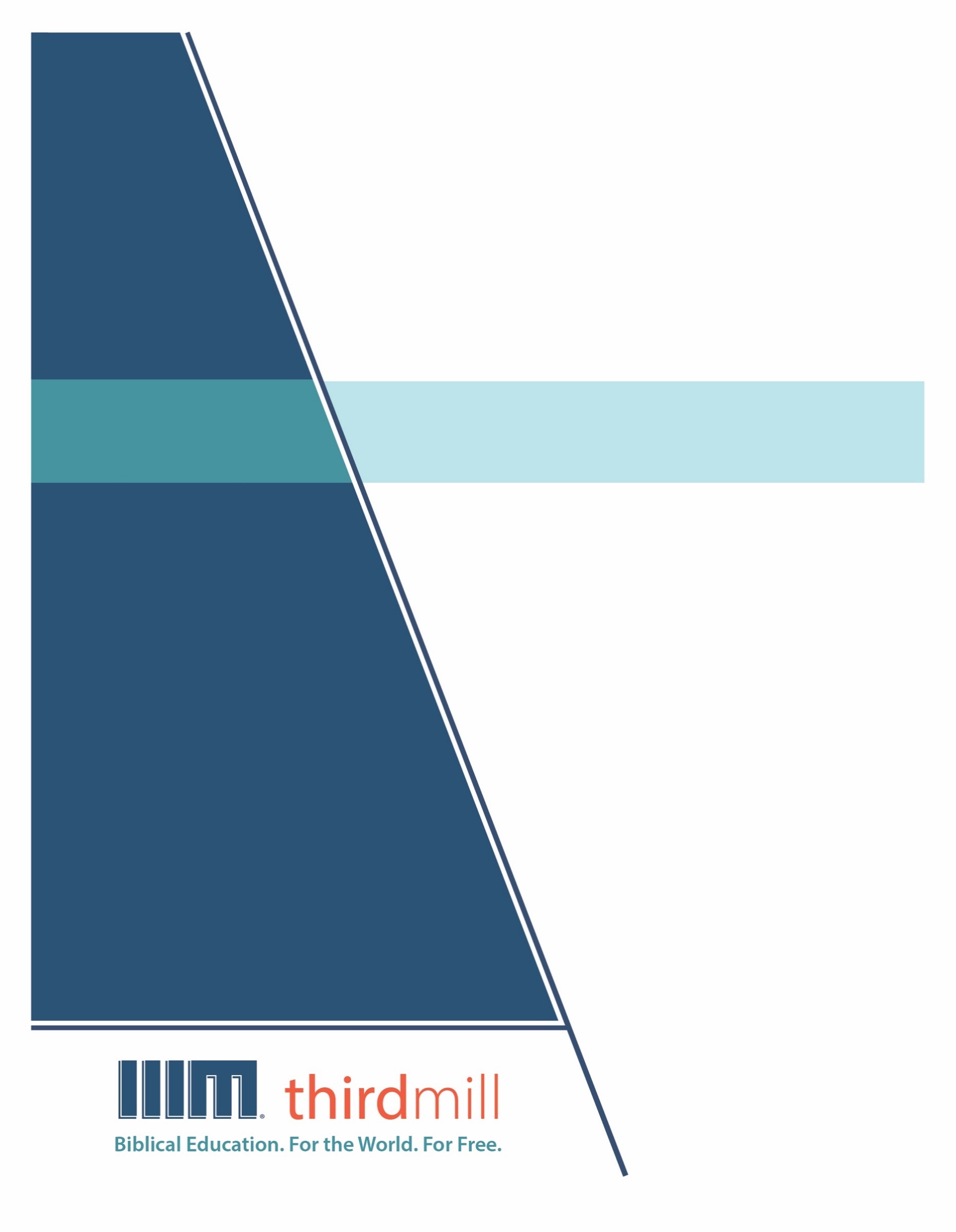 © 2012 థర్డ్ మిలీనియం మినిస్ట్రీస్సర్వహక్కులు ప్రచురణకర్తలవే. ఈ ప్రచురణలోని ఏ భాగమైనను ఏ రూపములోనైనను లేదా ఏ సాధనము ద్వారానైనను ప్రచురణకర్తలైన, థర్డ్ మిలీనియం మినిస్ట్రీస్, ఐఎన్సి, 316 లైవ్ ఓక్స్ బిఎల్విడి, కాసిల్ బెర్రీ, ఫ్లోరిడా 32707, నుంచి వ్రాతమూలకమైన అనుమతి పొందకుండా పునఃసమీలలో క్లుప్తంగా ఉల్లేఖింపబడుట, వ్యాఖ్యానించుట, లేదా పాండిత్యము సంపాదించు ఉద్దేశం కొరకు మినహాయిస్తే, పునఃర్ముద్రింపబడకూడదు.మరొక విధంగా సుచింపబడితే తప్ప ఇందులోని లేఖన ఉల్లేఖనములన్నియు తెలుగు OV వెర్షన్ నుండి తీసికొనబడినవి. కాపిరైట్ © ది బైబిల్ సొసైటీ అఫ్ ఇండియా.థర్డ్ మిలీనియం మినిస్ట్రీస్1997లో స్థాపింపబడిన థర్డ్ మిలీనియం పరిచర్యలు ఒక లాభాపేక్షలేని క్రైస్తవ వ్యవస్థగా లోకమునకు ఉచితముగా బైబిలు సంబంధమైన విద్యను సమకూర్చు నిమిత్తము ప్రతిష్టింపబడింది.బైబిలు విద్య. లోకము కొరకు. ఉచితముగా.వర్తమాన కాలములో హితమైన, లేఖనానుసారమైన క్రైస్తవ నాయకత్వ శిక్షణ కొరకు ఇతోధికంగా అధికమవుతున్న విశ్వవ్యాప్త అవసరతకు ప్రతిస్పందనగా, మేము తేలికగా ఉపయోగించడానికి వీలైన, దాతల పోషణతో, బహుముఖ ప్రసార మాధ్యమముల ద్వారా ప్రయోగింపబడగల వేదపాఠ అధ్యయన శాల పాఠ్య క్రమమును ఐదు ప్రధాన భాషలలో (ఇంగ్లీష్, స్పానిష్, రష్యన్, మాండరిన్ చైనీస్, మరియు అరబిక్) సిద్ధం చేస్తున్నాము మరియు ఇది అత్యావశ్యకమైయున్నవారికి, ప్రాథమికంగా సంప్రదాయిక విద్యనభ్యసించడానికి అందుబాటులేని, లేదా ఆర్థికంగా భరించలేని క్రైస్తవ నాయకులకు ఉచితంగా పంపిణీ చేస్తున్నాము. పాఠములన్నియు రచింపబడినవి, రూపొందింపబడినవి, మరియు సంస్థలోపలే సిద్ధంచేయబడుతున్నవి, మరియు శైలి మరియు నాణ్యతలో హిస్టరీ ఛానల్©లో ప్రసారమగువాటి వలెనున్నవి. క్రైస్తవ నాయకులకు శిక్షణ నిచ్చుటకు ఈ అసమానమైన, ఖర్చుకు తగిన ఫలితమునిచ్చు పద్ధతి చాలా కార్యసార్థకమైనదై యున్నదని ప్రపంచమందంతటను రుజువయ్యింది. విద్య మరియు సజీవ వ్యంగ్య చిత్రముల ఉపయోగములో ప్రయోజనపడు విశిష్టమైన వీడియో చిత్రముల ఉత్పత్తి విషయంలో మేము టెల్లి అవార్డ్స్ గెలుచుకున్నాము, మరియు మా పాఠ్య క్రమము ప్రస్తుతము 192 కంటే ఎక్కువ దేశాలలో ప్రయోగింపబడుతుంది. ధర్డ్ మిలీనియం పరిచర్యల యొక్క సాహిత్యం మొదలగు వస్తువులైన డీవీడీ, ముద్రణ, ఇంటర్నెట్, ఉపగ్రహ దూరదర్శిని ప్రసారములు, మరియు రేడియో మరియు దూరదర్శిని ప్రసారముల రూపంలో వాడబడుతున్నవి.ఈ పరిచర్యలను గూర్చి మరియు మీరు మాతో కలసి ఎలా పరిచర్య చేయవచ్చునో తెలిసికొనగోరుచున్నట్లయితే, అదనపు సమాచారం కొరకు http://thirdmill.org ను సందర్శించండి.విషయ సూచికఉపోద్ఘాతం	1ఆరంభ ఆశీర్వాదములు	3నిర్మాణము మరియు విషయములు	3హెబ్రోనులో (2 సమూయేలు 2:1-5:5)	5యెరూషలేములో (2 సమూయేలు 5:6-9:13)	7క్రైస్తవ అనువర్తనము	14దేవుని నిబంధనలు	15దేవుని రాజ్యము	16తదుపరి శాపములు	18నిర్మాణము మరియు విషయములు	19ఆదిమ సమస్యలు (2 సమూయేలు 10:1-12:31)	20అదనపు సమస్యలు (2 సమూయేలు 13:1-20:26)	25క్రైస్తవ అనువర్తనము	30దేవుని నిబంధనలు	30దేవుని రాజ్యము	32కొనసాగు లాభములు	33నిర్మాణము మరియు విషయములు	33రాజవంశమును గూర్చిన పాట (2 సమూయేలు 22:1-51)	36రాజవంశములను గూర్చి చివరి మాటలు (2 సమూయేలు 23:1-7)	38అజేయులైన యోధులు (2 సమూయేలు 21:15-22)	39అజేయులైన యోధులు (2 సమూయేలు 23:8-38)	39దేవుని శాపముల నుండి ఉపశమనము (2 సమూయేలు 21:1-14)	40దేవుని శాపము నుండి ఉపశమనము (2 సమూయేలు 24:1-25)	41క్రైస్తవ అనువర్తనము	43దేవుని నిబంధనలు	44దేవుని రాజ్యము	45ముగింపు	46ఉపోద్ఘాతంఒకసారి ఒక వృద్ధుడు సంఘ నాయకులను ఈ విధంగా వర్ణించాడు: “వారు పరిపూర్ణులు కారు, కాని అందువలన నాకు వచ్చిన నష్టమేమి లేదు. నేటికి క్రీస్తే రాజైయున్నాడు.” ఈ జ్ఞాని దేనిని గూర్చి మాట్లాడుతున్నాడో మనందరికీ అర్థమవుతుంది. మన నాయకులు ఎంత పరిపూర్ణులుగా ఉండాలని మనము కోరినప్పటికీ, వారు ఏనాడు పరిపూర్ణులు కాలేరు. అయితే వారి వైఫల్యముల మధ్య కూడా, క్రీస్తు మన పరిపూర్ణమైన రాజు గనుక భవిష్యత్తును గూర్చిన మన నిరీక్షణలన్నిటిని మనము ఆయన మీద పెట్టుకోవచ్చు.అనేక విధాలుగా, సమూయేలు గ్రంథ రచయిత తన వాస్తవిక ప్రాచీన ఇశ్రాయేలీయ శ్రోతలకు కూడా ఇలాంటి దృక్పధమునే అందించాడు. భవిష్యత్తులో దేవుని రాజ్యమును భూదిగంతముల వరకు వ్యాపింపజేయుటకు దేవుడు నీతిగల దావీదు కుమారుని గూర్చి వాగ్దానము చేశాడు అని అతనికి మరియు అతని వాస్తవిక శ్రోతలకు తెలుసు. అయితే దావీదు కుటుంబము విఫలమగుట వలన ఈ వాగ్దానము నెరవేర్చబడుట కష్టమని అనేకమంది సందేహించారు. కాబట్టి, ఈ గొప్ప దావీదు కుమారుని గూర్చి దేవుడిచ్చిన వాగ్దానము ఖచ్చితముగా నెరవేర్చబడుతుంది అని ఇశ్రాయేలులో ఉన్న నమ్మకమైనవారికి నిశ్చయతనిచ్చుటకు, దావీదు పట్ల మరియు అతని గృహము పట్ల దేవుడు చూపిన కటాక్షమును గూర్చి సమూయేలు గ్రంథ రచయిత వ్రాశాడు.సమూయేలు గ్రంథములో దావీదు పరిపాలన ఇవే విధములుగా క్రీస్తు మీద మనము కలిగియున్న నిరీక్షణను పునరుద్ఘాటించుటకు క్రైస్తవులమైన మనకు పిలుపునిస్తుంది. మనము నేడు కూడా దేవునికి నమ్మకమైన పరిచర్య చేయుటలో విఫలమవుతాము. అయితే మనము చింతించవలసిన పని లేదు. క్రీస్తు మన పరిపూర్ణమైన నీతిగల రాజు గనుక దావీదు పట్ల మరియు అతని గృహము పట్ల దేవుడు చూపిన కటాక్షము క్రీస్తులో నెరవేర్చబడుతుంది.సమూయేలు గ్రంథము అను మన పాఠ్యక్రమములో ఇది మూడవ పాఠము, మరియు దీనికి “దావీదు రాజు” అను శీర్షికనిచ్చాము. ఈ పాఠములో, దావీదు పట్ల మరియు అతని గృహము పట్ల దేవుడు చూపిన కటాక్షమును కనుపరచు అధ్యాయములు గల సమూయేలు గ్రంథములోని చివరి ప్రధానమైన విభాగము మీద మనము దృష్టిపెడదాము. మనము చూడబోవుచున్నట్లు, మన గ్రంథములోని ఈ అధ్యాయము ప్రాచీన ఇశ్రాయేలీయులకు దావీదును గూర్చి ఒక నిజాయితీగల మరియు నిరీక్షణతో కూడిన అవగాహనను అందించింది, మరియు దావీదు యొక్క గొప్ప కుమారుడైన యేసును మనము సేవించుచుండగా ఇది మనలను ప్రోత్సహిస్తుంది.ఈ పాఠ్యక్రమము అంతటిలో, ఇశ్రాయేలు ప్రజలు శోధనలను ఎదుర్కొనుచుండగా సమూయేలు గ్రంథ రచయిత తన గ్రంథమును — అయితే రాజ్యము విభజించబడిన కాలములో లేక బబులోను చెర కాలములో — వ్రాశాడని మనము చూశాము. అతడు వారి జీవితములను అనేక విధాలుగా ప్రభావితము చేయాలని కోరాడు, కాని మొత్తము మీద, అతని వాస్తవిక ఉద్దేశ్యమును ఈ విధంగా క్రోడీకరించుట సహాయకరముగా ఉంటుంది:రాజరికములోనికి ఇశ్రాయేలు యొక్క మార్పు దావీదుతో దేవుడు చేసిన నిబంధనకు కారణమైన విధానమును, తద్వారా దావీదు కుటుంబము యొక్క నీతిగల పరిపాలనలో దేవుని రాజ్యము యొక్క రాక మీద ఇశ్రాయేలు నిరీక్షణను కలిగియుండగల విధానమును సమూయేలు గ్రంథము యొక్క రచయిత వివరించాడు.ఈ సారాంశము తెలియజేయుచున్నట్లు, దావీదుతో దేవుడు చేసిన నిబంధనతో రాజరికములోనికి ఇశ్రాయేలు యొక్క మార్పు ముగిసిన విధానమును బయలుపరచుటకు సమూయేలు గ్రంథ రచయిత తన కాలమునకు ముందు జరిగిన కొన్ని చారిత్రిక సన్నివేశములను గూర్చి వ్రాశాడు. దేవుని రాజ్యము యొక్క భవిష్యత్తును గూర్చి వారు కలిగియున్న నిరీక్షణలను దావీదు కుటుంబము యొక్క నీతిగల పరిపాలన మీద నిలుపమని తన వాస్తవిక ఇశ్రాయేలీయ శ్రోతలకు పిలుపునిచ్చుటకు కూడా అతడు తన చారిత్రిక నివేదికను రూపొందించాడు.సమూయేలు గ్రంథము ఈ విషయములను మూడు ప్రధానమైన విభాగములలో చర్చిస్తుంది అని మునుపటి పాఠములలో మనము చూశాము: 1 సమూయేలు 1-7లో రాజరికమునకు సమూయేలు ఇచ్చిన పరిచయం; 1 సమూయేలు 8-2 సమూయేలు 1 వరకు సౌలు యొక్క విఫలమైన రాజరికము; మరియు 2 సమూయేలు 2-24లో దావీదు యొక్క నిలిచియుండు రాజరికము. ఈ పాఠంలో మన గ్రంథములోని మూడవ విభాగము మీద మన దృష్టిని కేంద్రీకరిద్దాము.దావీదు యొక్క నిలిచియుండు రాజరికమును గూర్చిన నివేదిక మూడు ప్రధానమైన భాగములుగా విభాగించబడుతుంది: 2 సమూయేలు 2-9లో దావీదు ఆరంభ సంవత్సరములలో దేవుని నుండి పొందిన ఆశీర్వాదములు; 2 సమూయేలు 10-20లో తాను తదుపరి సంవత్సరములలో దేవుని నుండి పొందిన శాపములు; మరియు 2 సమూయేలు 21-24లో దావీదు కుటుంబము విఫలమైన తరువాత కూడా దాని ద్వారా ఆయన అందించిన కొనసాగు లాభములు.దావీదు రాజును గూర్చిన మన పాఠము ముందుగా 2 సమూయేలు 2-9లో దావీదు దేవుని నుండి పొందిన ఆరంభ ఆశీర్వాదములను గూర్చి చర్చిస్తూ, దావీదు యొక్క నిలిచియుండు రాజరికమును గూర్చిన ఈ మూడవ ప్రధానమైన భాగమును విశదీకరిస్తుంది.ఆరంభ ఆశీర్వాదములుఈ పాఠ్యక్రమము అంతటిలో, దావీదు పరిపాలనను గూర్చి మన రచయిత కలిగియున్న దృక్కోణములు ఈ గ్రంథము యొక్క ఉద్దేశ్యమునకు కీలకమైయున్నవని మనము చూశాము. అతని అభిప్రాయం ప్రకారం, న్యాయాధిపతుల పరిపాలనలో నుండి రాజుల పరిపాలనలోనికి ఇశ్రాయేలు యొక్క మార్పు దావీదు రాజు అగుటతో పూర్తి అయ్యింది. దావీదు పరిపాలన కాలములో ఇశ్రాయేలు సంపూర్ణమైన రాజ్యమైయ్యింది, మరియు దావీదు యొక్క శాశ్వత రాజవంశము యొక్క పరిపాలన క్రింద ఐక్యపరచబడింది. దావీదు పరిపాలన యొక్క ఈ పతాక స్వభావమును ఉద్ఘాటించుటకు, దావీదు పరిపాలన యొక్క ఆరంభ సంవత్సరములలో దేవుడు లెక్కలేనన్ని ఆశీర్వాదములను ఎందుకు మరియు ఎలా కుమ్మరించాడో వివరించు నివేదికనిస్తూ మన రచయిత ఆరంభించాడు.దావీదు ఆశీర్వాదములను పొందిన ఆరంభ సంవత్సరములను గూర్చిన అధ్యాయములను మనము రెండు మార్గములలో చూద్దాము. మొదటిగా వాటి యొక్క నిర్మాణము మరియు విషయముల వెలుగులో వాటి వాస్తవిక అర్థమును విశదీకరిద్దాము. తరువాత వాటి యొక్క క్రైస్తవ అనువర్తనమును — క్రీస్తు అనుచరులముగా సమూయేలు గ్రంథములోని ఈ భాగము మనలను ప్రభావితము చేయవలసిన విధానమును — చూద్దాము. దావీదు దేవుని నుండి పొందుకొనిన ఆరంభ ఆశీర్వాదముల యొక్క నిర్మాణము మరియు విషయములను చూస్తూ ఆరంభిద్దాము.నిర్మాణము మరియు విషయములుఈ అధ్యాయములు అనేక సన్నివేశములను చర్చిస్తాయి, కాని మన గ్రంథములోని ఇతర భాగములన్నిటిలో వలెనే, ఈ సన్నివేశములు రెండు ముఖ్యమైన అంశముల వైపుకు మరలా మరలా దృష్టిని ఆకర్షిస్తాయి. మొదటిగా, ఇశ్రాయేలులో దేవుని రాజ్యము దావీదు పరిపాలనలో ఎలా ముందుకు సాగినదో మన రచయిత చూపాడు. దావీదు గోత్రములన్నిటిని ఐక్యపరిచాడు, యెరూషలేమును నూతన రాజధానిగా చేశాడు, యెరూషలేము యొక్క ప్రాకారములను నిర్మించాడు, మరియు తన కొరకు ఒక కోటను నిర్మించాడు. అయితే అన్నిటి కంటే ముఖ్యముగా, ఈ అధ్యాయములలో దావీదు కుటుంబమును ఇశ్రాయేలులో నిత్యముండు రాజరిక వంశముగా చేస్తానని దేవుడు వాగ్దానము చేశాడు.రెండవదిగా, దేవుని నిబంధనల యొక్క క్రియాశీలకముల దృష్ట్యా దావీదు పొందిన విషయములను గూర్చి కూడా సమూయేలు గ్రంథ రచయిత ఈ అధ్యాయములలో వివరించాడు. దావీదు సాధించిన ప్రతిది కూడా దేవుని దయ మూలముగా కలిగింది అని మన రచయిత సూచించాడు. అయితే మానవ స్వామిభక్తి కొరకు దేవుడు కోరిన అవసరతలను దావీదు తరచుగా నెరవేర్చాడు అని అతడు మరలా మరలా ఉద్ఘాటించాడు. ఈ అధ్యాయములలో, ఆరాధన మరియు రాజరిక అధికారమును ఉపయోగించు విషయములో మోషే ధర్మశాస్త్రము యొక్క ప్రామాణికతకు దావీదు విశేషమైన నమ్మకత్వమును కనుపరచాడు. దావీదు చూపిన స్వామిభక్తి కారణంగా, అతడు దేవుని నుండి గొప్ప ఆశీర్వాదముల పరిణామాలను పొందాడు. మొత్తానికి, తన వాస్తవిక శ్రోతల కొరకు మన రచయిత ఇచ్చిన పాఠం చాలా స్పష్టముగా ఉన్నది: దేవుని ఆశీర్వాదములకు సంబంధించిన ప్రతి నిరీక్షణ దావీదు చూపిన విధేయత మీద, తరముల పాటు అతని కుమారులు చూపిన విధేయత మీద, మరియు చివరికి, రానైయుండిన దావీదు యొక్క పరిపూర్ణమైన నీతిగల కుమారుని మీద ఆధారపడియుండినది.సమూయేలు గ్రంథములో మనము చూసే దావీదు పొందిన ఆశీర్వాదములు అతని వంశములో తరువాత వచ్చిన రాజుల కొరకు మంచి మాదిరినిచ్చాయి. ఇలా నేను ఎందుకు అంటున్నాను అంటే, దేవునికి దావీదు చూపిన విధేయత ద్వారా, “ద్వితీయోపదేశ నియమము” అని పిలచుదానిని అతడు కనుపరచాడు: విధేయత ఆశీర్వాదములను కలిగిస్తుంది మరియు అవిధేయత శాపములను కలిగిస్తుంది. మరియు దావీదు రాజు అగుటకు ముందు, మరియు ఇశ్రాయేలునకు రాజుగా ఉన్న కాలములో కూడా, దావీదు దేవునికి విధేయత చూపాడు... ఇప్పుడు, దేవునికి చూపిన ఈ విధేయత ద్వారా, దేవుడే తనను రాజుగా చేశాడు అని దావీదు గుర్తించుట ద్వారా, [అతడు] దేవుని సూచనలను మరియు దేవుని ప్రవక్త ద్వారా అతడు పొందుకొనిన సూచనలను అనుసరించునట్లు చాలా, చాలా జాగ్రత్తపడ్డాడు. అతడు ఫిలిష్తీయులతో పోరాడవలసివచ్చినప్పుడు, అతడు ఊరకనే లేచి వెళ్లలేదు. కాని అతడు వెళ్లుట సరియైన పనేనా కాదా, మరియు అతడు ఏమి చేయవలసియున్నది అను విషయములను గూర్చి తెలుసుకొనుటకు దేవుని సంప్రదించాడు. “సరే, వెళ్లు” అని అతడు జవాబును పొందుకొనినప్పుడు అతడు వెళ్లాడు. “వెళ్లవద్దు” అనినప్పుడు అతడు వెళ్లలేదు. మరియు దేవునికి విధేయత చూపుట మీద ముఖ్యముగా దృష్టినిలిపిన అతని రాజరిక విధానము అతనిని అనుసరించిన తరువాత రాజులకు కూడా అవసరమైయుండెను అని నా అభిప్రాయము.— రెవ. డా. హమ్ఫెరె అకోగైరామ్దావీదు ఆరంభములో పొందుకొనిన ఆశీర్వాదములను గూర్చిన నివేదిక, ఫిలిష్తీయుల ప్రాంతములో ఉన్న సిక్లగులోని తన గృహము నుండి యూదా ప్రాంతములలో నివసించుటకు దావీదు వెళ్లుటతో ఆరంభమవుతుంది. ఇది రెండు భాగములుగా విభాగించబడుతుంది: మొదటిగా, 2:1-5:5లో హెబ్రోనులో దావీదు యొక్క అనుభవములు; మరియు రెండవదిగా, 5:6-9:13లో యెరూషలేములో అతని అనుభవములు.హెబ్రోనులో (2 సమూయేలు 2:1-5:5)దేవుడు హెబ్రోనులో దావీదును దీవించిన విధానమును గూర్చి మన రచయిత రెండు భాగములలో నివేదించాడు. అతడు 2:1-4:12లో దావీదు యొక్క రాజరికము కొరకు పెరుగుతున్న మద్దతుతో ఆరంభించాడు.పెరుగుతున్న మద్దతు (2 సమూయేలు 2:1-4:12). దావీదు యొక్క పెరుగుతున్న మద్దతును గూర్చిన కథనము మూడు ఉపాఖ్యానములుగా విభాగించబడుతుంది. ప్రతి ఉపాఖ్యానములో, దేవుని పట్ల దావీదు చూపిన స్వామిభక్తి దావీదు రాజరికము కొరకు పెరుగుతున్న మద్దతు రూపములో దేవుని ఆశీర్వాదములకు కారణమైయ్యింది.2:1-4లో ఉన్న మొదటి ఉపాఖ్యానము యూదా మీద దృష్టిపెడుతుంది. ఇక్కడ, సౌలు మరణించిన తరువాత యెహోవా యొక్క నడిపింపును అడుగుట ద్వారా, తరువాత దేవుడు ఆజ్ఞాపించినప్పుడు వెంటనే సిక్లగులో ఉన్న భద్రతను విడచి యూదా ప్రాంతమునకు వెళ్లుట ద్వారా దావీదు తననుతాను దేవునికి విధేయునిగా కనుపరచుకున్నాడు. మరియు హెబ్రోనులో యూదా కుటుంబము మీద అతనిని యూదాలోని ప్రజలు రాజుగా అభిషేకించినప్పుడు దేవుడు అతనిని దీవించాడు.2:5-7లో ఉన్న తరువాత ఉపాఖ్యానములో, దావీదు యాబేష్గిలాదులోని ప్రజల యొక్క మద్దతును కూడా పొందుకున్నాడు. యాబేష్గిలాదులోని ప్రజలను విరోధులుగా ఎంచుటకు దావీదుకు అనేక కారణములు ఉన్నాయి. వారు సౌలు పట్ల ఎంత భక్తిని కనుపరచారంటే, సౌలుకు మరియు అతని కుమారులకు గౌరవముతో కూడిన సమాధిని చేయుటకు వారు తమ ప్రాణములను పణంగా పెట్టారు. అయితే దావీదు వారి మీద దాడి చేయలేదు లేక వారిని బెదిరించలేదు. బదులుగా, రాజులు తమను తాము తమ దేశప్రజల కంటే ఉత్తమైనవారిగా పరిగణించుకోకూడదు అని దేవుడు ద్వితీ. 17:20లో ఆజ్ఞాపించిన నిబంధనా అవసరతను అతడు నెరవేర్చాడు. యాబేష్గిలాదు ప్రజలతో సరిగా వ్యవహరిస్తానని దావీదు వాగ్దానము చేశాడు. 7వ వచనములో ఇలా చెబుతూ అతడు వారిని ప్రోత్సహించాడు, “మీ యజమానుడగు సౌలు మృతినొందెనుగాని యూదావారు నాకు తమమీద రాజుగా పట్టాభిషేకము చేసియున్నారు గనుక మీరు ధైర్యము తెచ్చుకొని బలాఢ్యులై యుండుడని ఆజ్ఞనిచ్చెను.” ఫలితంగా, దేవుడు దావీదుకు మరింత మద్దతును కూడబెట్టాడు, మరియు సౌలునకు నమ్మకముగా ఉన్నవారు కూడా అతనికి మద్దతునిచ్చారు.యూదావారు మరియు యాబేష్గిలాదు ప్రజలను గూర్చి నివేదించిన తరువాత, దావీదు రాజరికము కొరకు పెరుగుతున్న మద్దతును తెలియపరచు మూడవ ఉపాఖ్యానమును గూర్చి మన రచయిత మాట్లాడాడు. 2:8-4:12లో ఉన్న ఈ సుదీర్ఘమైన ఉపాఖ్యానము, సౌలు సైన్యాధిపతియైన అబ్నేరు మరియు సౌలు కుమారుడైన ఇష్బోషెతు నుండి ఎదురైన తిరుగుబాటుతో ఆరంభమవుతుంది. ఇష్బోషెతుకు వాస్తవానికి ఇష్బయలు — అనగా “యెహోవా సేవకుడు” — అని పేరు పెట్టబడింది, కాని అతని యొక్క నిజమైన స్వభావమును బయలుపరచుటకు మన రచయిత అతనిని ఇష్బోషెతు — “అవమానము కలిగించువాడు” — అని పిలిచాడు. అబ్నేరు ఇష్బోషెతును ఇశ్రాయేలువారందరి మీద రాజుగా చేసి, దావీదుతో చాలా కాలము పాటు కొనసాగిన వివాదమును ఆరంభించాడు. “దావీదు అంతకంతకు ప్రబలెను; సౌలు కుటుంబము అంతకంతకు నీరసిల్లెను” అని 3:1 మనకు తెలియజేస్తుంది.హెబ్రోనులో దావీదుకు అనేకమంది కుమారులు పుట్టిరి అని నివేదించుట ద్వారా దావీదు యొక్క పెరుగుతున్న బలము అను ఆశీర్వాదమును మన రచయిత మొదట ఉదహరించాడు. తరువాత సౌలు కుటుంబము ఏ విధంగా నీరసిల్లినదో వివరించుటకు, అబ్నేరు మరియు ఇష్బోషెతు ఒకరికి విరోధముగా ఒకరు లేచారు అని మన రచయిత నివేదించాడు. పాత నిబంధనలోని అనేక వాక్యభాగములు నివేదించునట్లు, వారి విరోధులు ఒకరితో ఒకరు పోరాడునట్లు చేయుట ద్వారా దేవుడు చాలాసార్లు తాను కటాక్షమును చూపిన ప్రజలకు సహాయము చేశాడు. అబ్నేరు సౌలు ఉపపత్నులలో ఒకదానిని కూడినాడని ఇష్బోషెతు అతని మీద అబద్ధ నేరము మోపుటతో వారి మధ్య వివాదము ఆరంభమైనది. అబ్నేరు దావీదుతో చేరుట ద్వారా మరియు దావీదు యొక్క రాజరికమునకు మద్దతు పలుకుటలో తనతో కలవమని ఇశ్రాయేలు పెద్దలను ప్రోత్సహించుట ద్వారా స్పందించాడు. 3:18లో, “నా సేవకుడైన దావీదుచేత నా జనులగు ఇశ్రాయేలీయులను ... విమోచించెద[ను]” అని దేవుడు ప్రకటించిన విషయమును అబ్నేరు పెద్దలకు జ్ఞాపకము చేసినప్పుడు దేవుడు దావీదుకు ఇచ్చిన ఒక గొప్ప ఆశీర్వాదమును మనము చూస్తాము.సౌలు కుటుంబము నీరసిల్లుచుండగా, దావీదు ప్రబలిన విషయమును మరి ఎక్కువగా ఉద్ఘాటించుటకు, మన రచయిత అబ్నేరు మరియు ఇష్బోషెతు యొక్క మరణములను చాలా జాగ్రత్తగా వివరించాడు. రెండు సందర్భములలో కూడా, దావీదు ఎలాంటి తప్పును చేయలేదు అని అతడు తెలిపాడు. మొదటిగా, దావీదు సైన్యాధిపతియైన యోవాబు అబ్నేరును హతమార్చాడని అతడు నివేదించాడు. మరియు దావీదు యొక్క నీతిని కనుపరచుటకు, 3:26లో వెంటనే మన రచయిత ఈ మాటలు జోడించాడు, “అతడు వచ్చిన సంగతి దావీదునకు తెలియకయుండెను.” అంతేగాక ఈ విషయమును గూర్చి తెలుసుకున్న వెంటనే, 28వ వచనములో తానుగాని, తన రాజ్యముగాని “అబ్నేరు ప్రాణము తీయుట విషయములో ... ఎప్పటికిని నిరపరాధులమే” అని దావీదు ప్రకటించాడు. వాస్తవానికి, 31వ వచనములో, అబ్నేరు కొరకు విలపించమని దావీదు ఇశ్రాయేలువారందరికీ ఆజ్ఞాపించాడు. ఫలితంగా, 37వ వచనములో, “నేరు కుమారుడైన అబ్నేరును చంపుట రాజు ప్రేరేపణ వలననైనది కాదని ఆ దినమున జనులందరికిని ఇశ్రాయేలు వారికందరికిని తెలియబడెను.”రెండవదిగా, దావీదు ఇష్బోషెతు రక్తము విషయములో కూడా నిరపరాధియైయున్నాడు. ఇద్దరు మనుష్యులు ఇష్బోషెతును తన పడక మీద హతమార్చి, వారి క్రియలను గర్వముగా దావీదునకు తెలిపారు అని మన రచయిత వివరించాడు. అయితే ఇష్బోషెతు నీతిపరుడని ప్రకటించుట ద్వారా మరియు అతని హంతకులను హతమార్చుట ద్వారా దావీదు తన నిర్దోషత్వమును కనుపరచాడు. మరొకసారి, మన రచయిత యొక్క ఉద్ఘాటన చాలా స్పష్టముగా ఉన్నది. దేవుడు దావీదునకు సౌలు సమర్థకులు మరియు కుటుంబము నుండి కూడా మద్దతును అనుగ్రహించాడు, ఎందుకంటే ఈ సమయమందు దావీదు దేవునికి నమ్మకమైన సేవకునిగా ఉన్నాడు.పూర్తి మద్దతు (2 సమూయేలు 5:1-5) ఇది మనలను హెబ్రోనులో దావీదు పొందిన ఆశీర్వాదములలోని రెండవ భాగములోనికి నడిపిస్తుంది, అది 5:1-5లో ఇశ్రాయేలువారందరి నుండి అతడు పొందిన పూర్తి మద్దతు. ఈ వచనములలో, ఇశ్రాయేలులోని గోత్రములన్నిటి ప్రతినిధులు హెబ్రోనులో సమావేశమై, దావీదును తమకు రాజుగా అభిషేకించారు. మరొకసారి, ప్రజలకు నమ్మకముగా ఉంటానని వినయముతో ప్రతిజ్ఞ చేసి దావీదు దేవుని పట్ల తన విధేయతను కనుపరచాడు. 5:3లో, “దావీదు ... యెహోవా సన్నిధిని వారితో నిబంధన చేసెను.” ఫలితంగా, ఇశ్రాయేలులోని గోత్రములన్నిటి యొక్క ఉత్సాహభరితమైన మద్దతు ద్వారా దేవుడు దావీదును దీవించాడు.హెబ్రోనులో దావీదు ఆరంభములో పొందిన ఆశీర్వాదములను గూర్చిన నివేదిక తరువాత, 5:6-9:13లో మన రచయిత యెరూషలేములో దావీదు పొందిన ఆశీర్వాదములను గూర్చి మాట్లాడాడు. ఈ విశాలమైన నివేదికలో కథనములు, నివేదికలు, ఒక ఉపన్యాసము మరియు ఒక ప్రార్థన ఉన్నాయి మరియు ఇవన్నీ యెరూషలేములో దేవునికి విధేయతను చూపుటను కొనసాగించినప్పుడు దావీదు మరిన్ని ఆశీర్వాదములను పొందుకున్న విధానమును కనుపరుస్తాయి.యెరూషలేములో (2 సమూయేలు 5:6-9:13)యెరూషలేము బైబిలు చరిత్ర అంతటికి భౌగోళిక కేంద్రమైయున్నదని బైబిలు తెలిసిన అందరికి తెలిసిన విషయమే. ఆదికాండము మొదలుకొని ప్రకటన గ్రంథము వరకు, భూమి మీద తన రాజ్యము యెరూషలేములో ఆరంభమై భూదిగంతముల వరకు వ్యాపించాలనునది దేవుని ప్రణాళిక అయ్యున్నది. దేవుని రాజ్యము కొరకైన ఈ నిరీక్షణను దావీదు కుటుంబము నెరవేర్చుతుంది అని సమూయేలు గ్రంథ రచయిత నిశ్చయతను వ్యక్తపరచాడు. కాబట్టి, యెరూషలేములో దేవుడు దావీదును ఎంతగా దీవించాడో తెలియపరచుటకు అతడు సమయమును కేటాయించుట ఆశ్చర్యమును కలిగించదు.ఆరంభ సాఫల్యతలు (2 సమూయేలు 5:6-6:23) యెరూషలేములో దావీదు గడిపిన సమయమును గూర్చిన కథనము మూడు ఉపాఖ్యానములుగా విభాగించబడుతుంది. అది 5:6-6:23లో దావీదు ఆరంభములో పొందిన సాఫల్యతలతో ప్రారంభమవుతుంది. సమూయేలు గ్రంథ రచయిత దావీదు ఆరంభములో సాధించిన సాఫల్యతలను మూడు దశలలో నివేదించాడు. మొదటి దశలో, 5:6-16లో, యెరూషలేములో యెబూసీయుల దుర్గములను నిర్భయముగా స్వాధీనము చేసుకొనుట ద్వారా దావీదు దేవుని పట్ల తన స్వామిభక్తిని కనుపరచాడు. ఇది కేవలం ఒక మానవ యుద్ధము మాత్రమే కాదు. స్వయంగా దేవుడు దావీదునకు విజయమునిచ్చి దీవించాడు. 5:10లో మన రచయిత వివరించినట్లు, “సైన్యములకధిపతియగు యెహోవా అతనికి తోడుగా ఉండెను.” “సైన్యములకధిపతియగు యెహోవా” అను వ్యక్తీకరణ దేవుడు పరలోక సైన్యములకు అధిపతిగా ఉన్నాడు అని వ్యక్తపరచు దైవిక బిరుదు అయ్యున్నది. కాబట్టి, దేవుడు దావీదుతో ఉన్నాడు అని సమూయేలు గ్రంథ రచయిత తెలియజేసినప్పుడు, దావీదు యెరూషలేమును జయించినప్పుడు దేవుడు మరియు ఆయన పరలోక సైన్యములు అతనితో కలసి మరియు అతని కొరకు యుద్ధము చేయు ఆశీర్వాదమును దావీదు పొందుకున్నాడు అని అతడు తెలిపాడు.యెరూషలేములో దావీదు యొక్క విజయము దేవుని ఆశీర్వాదము అయ్యున్నదని మరొక రెండు దేవుని ఆశీర్వాదములను గూర్చి క్లుప్తంగా నివేదించుట ద్వారా సమూయేలు గ్రంథ రచయిత నిర్థారించాడు. మొదటి నివేదికలో, యెరూషలేములో దావీదు చేపట్టిన నిర్మాణ కార్యములను గూర్చి అతడు ప్రస్తావించాడు. దావీదు పట్టణము చుట్టూ ప్రాకారములను నిర్మించాడు, మరియు దావీదు కోటను నిర్మించుటకు దేవదారు వృక్షములను, వడ్రంగివారిని మరియు కాసెపనివారిని తూరు దేశపు రాజైన హీరాము పంపాడు. రెండవ నివేదికలో, దేవుడు దావీదుకు మరికొందరు పిల్లలను అనుగ్రహించి దీవించాడు అని మన రచయిత ప్రస్తావించాడు. అయితే ఈ ఆశీర్వాదములు కేవలం దావీదు కొరకు మాత్రమే ఇవ్వబడలేదు. దావీదు ఇశ్రాయేలునకు రాజైయుండెను గనుక అవి దేశమంతటి యొక్క లాభము కొరకు ఇవ్వబడినవి. 12వ వచనము ప్రకారం, “ఇశ్రాయేలీయులమీద యెహోవా తన్ను రాజుగా స్థిరపరచెననియు, ఇశ్రాయేలీయులనుబట్టి ఆయన జనుల నిమిత్తము, రాజ్యము ప్రబలము చేయుననియు దావీదు గ్రహించెను.”5:17-25లో ఉన్న దావీదు ఆరంభములో సాధించిన సాఫల్యతలలోని రెండవ దశలో, యెరూషలేమును సమర్థించుటలో దావీదు పొందిన విజయమును గూర్చి సమూయేలు గ్రంథ రచయిత వివరించాడు. ఫిలిష్తీయులు రెండు సందర్భములలో యెరూషలేము మీద దాడిచేయుటకు ప్రయత్నించారు, కాని రెండు సందర్భములలోను, దావీదు దేవుని పట్ల తన భక్తిని కనుపరచాడు. 19, 23 వచనములలో, అతడు కార్యమును చేయుటకు ముందు “యెహోవాయొద్ద విచారణ చేసెను” మరియు దేవుడు ఆజ్ఞాపించిన దానిని అతడు వెంటనే గైకొన్నాడు. ఫలితంగా, దేవుడు దావీదునకు గొప్ప విజయములను ఇచ్చి దీవించాడు. మొదటి యుద్ధము తరువాత, ఇశ్రాయేలీయులు — ఏలీ దినములలో ఫిలిష్తీయులు దేవుని మందసమును తీసుకొనినట్లు — ఫిలిష్తీయుల విగ్రహములను స్వాధీనము చేసుకున్నారు. రెండవ యుద్ధము తరువాత, దావీదు ఫిలిష్తీయులను యెరూషలేము నుండి తూర్పునకు మరియు ఉత్తర దిక్కునకు తరమగలిగాడు.6:1-23లో ఉన్న దావీదు సాధించిన ఆరంభ సాఫల్యతలలోని మూడవ దశలో, యెరూషలేమును సంపాదించుకొనుటలో దావీదు సఫలీకృతుడైన విధానమును సమూయేలు గ్రంథ రచయిత వివరించాడు. ఇక్కడ దావీదు దేవుని మందసమును యెరూషలేములోనికి తీసుకొని వచ్చిన సుపరిచితమైన వృత్తాంతమును మనము చూస్తాము. మందసము కిర్యత్యారీములో — దీనికి బాయిలా యెహూదా అని కూడా పేరు — ఇరవై సంవత్సముల పాటు ఉండినది అను విషయమును మనము మునుపటి పాఠంలో చర్చించిన విషయము మీకు జ్ఞాపకముండియుంటుంది. అయితే ఈ సమయమందు, తన రాజధాని పట్టణములోనికి మందసమును తీసుకొనివచ్చుటకు ఒక పెద్ద ఊరేగింపును నిర్వహించుట ద్వారా దావీదు దేవుని పట్ల తన భక్తిని కనుపరచాడు.దేవునిని నమ్మకముగా ఆరాధించుట యెరూషలేము భద్రతకు చాలా ప్రాముఖ్యమైయున్నదని దావీదు కలిగియున్న అవగాహనను దావీదు చేసిన ఊరేగింపు యొక్క ఆరంభము వెంటనే తెలియజేస్తుంది. దావీదు చేసిన ఊరేగింపు యాజకులు మరియు లేవీయులు పాలుపంచుకున్న ఆరాధనా కార్యము మాత్రమే కాదుగాని, 6:1లో మనము చదువునట్లు, దావీదు గొప్ప సైన్య బలగములను కూడా సమకూర్చాడు. అంతేగాక, 6:2లో, “సైన్యములకధిపతియగు యెహోవా అను తన నామము పెట్టబడిన దేవుని మందసము” అని గుర్తించినప్పుడు సమూయేలు గ్రంథ రచయిత దావీదు యొక్క సైనిక లక్ష్యమును ఎత్తిచూపాడు. మనము ఇంతకు ముందే ప్రస్తావించినట్లు, “సైన్యములకధిపతియగు యెహోవా” అను దైవిక బిరుదు దేవునిని పరలోక సైన్యములకు అధిపతిగా గౌరవించింది. శత్రువుల నుండి యెరూషలేమును భద్రపరచుటకు ఏకైక మార్గము తన రాజధాని పట్టణమును ఇశ్రాయేలు యొక్క ఆరాధనకు కేంద్రముగా చేయుటయే అని దావీదు అర్థము చేసుకున్నాడు.ఊరేగింపు ముందుకు కొనసాగుచుండగా, అనుకోని ఒక ఆటంకం ఎదురైయ్యింది. లేవీయుడైన ఉజ్జా మందసమును అంటుకున్నాడు, మరియు దేవుడు అతనిని హతమార్చాడు. లేవీయులు దేవుని పరిశుద్ధ మందసము విషయములో మోషే ధర్మశాస్త్రమును ఉల్లంఘించారు అని గ్రహించు వరకు దేవుడు చేసిన కార్యము మనకు తీవ్రమైనదిగా అనిపిస్తుంది. 6:3 ప్రకారం, ఫిలిష్తీయులు ఇశ్రాయేలీయులకు అనేక సంవత్సరముల క్రితం మందసమును తిరిగి ఇచ్చిన విధముగానే “వారు దేవుని మందసమును క్రొత్త బండి మీద ఎక్కించి ... తోలిరి.” నిర్గమ 25:12-14 మరియు సంఖ్యా. 7:9 ప్రకారం మోషే హెచ్చరించినట్లు లేవీయులు మందసమును కర్రల మీద మోయలేదు. అంతేగాక, ఈ పవిత్రమైన ఊరేగింపులో ఉజ్జా మందసమును తాకినప్పుడు, సంఖ్యా 4:15లో ఈ ఉల్లంఘన కొరకు దేవుడు స్పష్టముగా ప్రకటించిన శిక్షనే అతడు పొందుకున్నాడు — అది మరణ శిక్ష.చాలాసార్లు, వ్యాఖ్యానకర్తలు ఈ విషాదము కొరకు దావీదును నిందిస్తారు, కాని సమూయేలు గ్రంథ రచయిత ఉద్దేశ్యము మాత్రం భిన్నముగా ఉన్నది. సమూయేలు గ్రంథములోని ఈ భాగములో, దావీదు చూపిన నమ్మకత్వమునకు స్పందనగా దేవుడు ఇశ్రాయేలును దీవించిన విధానమును మన రచయిత తరచుగా ఉద్ఘాటించాడు అని మనము చూశాము. కాబట్టి, ఈ ఉపాఖ్యానములో అతడు దావీదు యొక్క అవిధేయతను ఉద్ఘాటించుట సాధ్యము కాదు. బదులుగా, అతడు బాధ్యతను లేవీయుల మీద మోపాడు. 1 సమూయేలు 6:19 సూచించుచున్నట్లు, ఇంతకు ముందు బేత్షెమెష్ లో లేవీయులు మందసమును మోషే ధర్మశాస్త్రమును అనుసరించి మోయలేదు. మరియు ఇన్ని సంవత్సరముల తరువాత, వారు మరలా దేవుని ధర్మశాస్త్రమును అగౌరవపరిచారు. దావీదు ముప్పై వేల కంటే ఎక్కువమంది ఉన్న ఈ ఊరేగింపును నడిపించుచుండగా, లేవీయులు చేసిన పని మీద అతడు దృష్టిపెట్టియుండకపోవచ్చు.అయినను 6:8లో, ఉజ్జా మీదికి దేవుని తీర్పు వచ్చినప్పుడు, “యెహోవా ఉజ్జాకు ప్రాణోపద్రవము కలుగజేయగా దావీదు” — బహుశా లేవీయుల మీద — కోపపడెను. మరియు 9వ వచనము ప్రకారం, “దావీదు యెహోవాకు భయప[డెను].” మూడు నెలల పాటు మందసమును ఓబేదెదోము గృహమునకు పంపుట ద్వారా అతడు లేవీయుల పాపములను వెంటనే గుర్తించాడు.దేవుడు ఓబేదెదోము గృహమును దీవించాడు అని తెలుసుకున్న దావీదు, మరొకసారి ఊరేగింపును ఆరంభించాడు. 6:13 ప్రకారం, ఈసారి లేవీయులు “యెహోవా మందసమును “మోశారు” — లేక ఎత్తుకున్నారు. ఇక్కడ మన రచయిత నస (נָשָׂא) అను హెబ్రీ పదమును ఉపయోగించాడు — దేవుడు ఆజ్ఞాపించినట్లు కర్రల మీద మందసమును మోయుమని మోషే ధర్మశాస్త్రములో ఇవ్వబడిన ఆజ్ఞలో ఇదే పదము ఉపయోగించబడింది. ఇంతకు మించి, 13వ వచనములో, మన రచయిత ఇలా సెలవిచ్చాడు, “యెహోవా మందసమును మోయువారు ఆరేసి యడుగులు సాగగా ఎద్దు ఒకటియు క్రొవ్వినదూడ ఒకటియు వధింపబడెను.” 14, 15 వచనములలో, ఊరేగింపు ఆనందముగాను, కేకలు వేయుచు, బూరలు ఊదుచు, నాట్యముతో కొనసాగింది అని మనము చదువుతాము. దేవుని మందసము యెరూషలేమును చేరుకున్నప్పుడు, దహనబలులను మరియు సమాధాన బలులను అర్పించుట ద్వారా దావీదు దేవునికి కృతజ్ఞతను చూపాడు. మరొకసారి, మందసము అందించిన సైనిక భద్రతను ఉద్ఘాటించుటకు, 18వ వచనములో మన రచయిత ఇలా నివేదించాడు “యెహోవా” — పరలోక సైన్యములకు అధిపతి — “నామమున దావీదు జనులను ఆశీర్వదిం[చెను].” దేవుని పట్ల దావీదు చూపిన భక్తికి ఫలితంగా, యెరూషలేమును శత్రువుల నుండి భద్రపరచుట ద్వారా దేవుడు దావీదును దీవించాడు.దేవుని పట్ల దావీదు వినయముతో చూపిన భక్తిని ఉద్ఘాటించుటకు, దావీదు దీనుడై యాజక ఎఫోదును ధరించుకొని యెహోవా ఎదుట నాట్యము చేసిన విధానమును సౌలు కుమార్తె అయిన మీకాలు అవమానపరచిన ఒక క్లుప్త సన్నివేశమును మన రచయిత జోడించాడు. 21వ వచనములో ఈ విధంగా స్పందిస్తూ రాజరికము మీద దేవుని ఆశీర్వాదమును దావీదు గుర్తించాడు, “నీ తండ్రిని అతని సంతతిని విసర్జించి ఇశ్రాయేలీయులను తన జనులమీద నన్ను అధిపతిగా నిర్ణయించుటకై నన్ను యేర్పరచుకొనిన యెహోవా సన్నిధిని నేనాలాగు చేసితిని.” మీకాలుకు భిన్నముగా, దావీదు దేవుని ఎదుట దీనుడై, రాజ పట్టణమునకు భద్రత అను ఆశీర్వాదమునిచ్చినందుకు పూర్ణ హృదయముతో కృతజ్ఞుడైయ్యాడు.రాజవంశము యొక్క స్థాపన (2 సమూయేలు 7:1-29). దావీదు ఆరంభములో సాధించిన సాఫల్యతలను వర్ణించిన పిమ్మట, ఇప్పుడు యెరూషలేములో అతడు గడిపిన సమయములోని రెండవ ప్రధానమైన ఉపాఖ్యానమును మనము చూడబోవుచున్నాము: 7:1-29లో దావీదు రాజ వంశము యొక్క స్థాపన. ఈ సన్నివేశములు — వీటిలో దావీదు, ప్రక్తయైన నాతాను, మరియు దేవుని మధ్య సంభాషణలు జరిగాయి — దేవుడు దావీదునకు తన విరోధుల నుండి ఉపశమనము కలిగించిన తరువాత జరిగాయి.ఈ సుపరిచితమైన వృత్తాంతములో, తనకు దేవుని మందిరమును నిర్మించు అవకాశం లేదు అని దావీదు తెలుసుకున్నాడు. మన ఆధునిక దృష్టికోణములో నుండి, ఇది అంత ప్రాముఖ్యమైన విషయము అనిపించదు. అయితే సమూయేలు గ్రంథమును స్వీకరించిన పురాతన ఇశ్రాయేలీయుల దృష్టిలో, దావీదు ఎన్నడును మందిరమును నిర్మించలేదు అను విషయము వారిలో కొన్ని ప్రశ్నలు తలెత్తుటకు దారితీసింది. పాత నిబంధన కాలములలో, ఇశ్రాయేలులోను మరియు ఇశ్రాయేలు బయట కూడా, గొప్ప రాజులందరు తమ తమ దేవతల కొరకు దేవాలయములను నిర్మించారు అని అంతా నమ్మేవారు. దేవాలయములను నిర్మించుట గొప్ప రాజరికమునకు చిహ్నమైయున్నది అని ప్రాచీన పశ్చిమ ఆసియాలోని రాజుల శిలాఫలకములన్నీ అధికముగా సూచించేవి. ఈ సమస్యతో వ్యవహరించుట కొరకు దావీదు దేవుని మందిరమును నిర్మించుటకు ఇష్టపడ్డాడు మరియు సిద్ధపడ్డాడు అని సమూయేలు గ్రంథ రచయిత వివరించాడు. అయితే అతని కొరకు ఒక నిలిచియుండు రాజవంశమును మరియు గృహమును నిర్మించుట ద్వారా ముందుగా దావీదును ఘనపరచాలని దేవుడు నిర్ధారించుకున్నాడు కాబట్టి దావీదు మందిరమును నిర్మించలేదు. మరియు దేవుడిచ్చిన హెచ్చరికలకు వినయముతో లోబడి, అతని కుమారుడు దేవునికి మందిరమును లేక గృహమును నిర్మించుటకు మార్గమును సిద్ధపరచు కార్యములో దావీదు నిమగ్నమైయ్యాడు.దావీదు రాజవంశము యొక్క స్థాపనను గూర్చి నివేదించు నివేదిక మూడు భాగములుగా విభాగించబడుతుంది. 7:1-3లో ఉన్న మొదటి భాగము దావీదు మరియు దేవుని ప్రవక్తయైన నాతాను మధ్య జరిగిన క్లుప్త సంభాషణను వివరిస్తుంది. దేవునికి మందిరమును నిర్మించి దావీదు దేవుని ఘనపరచగోరాడు. అయితే అతడు తన పనిని ఆరంభించుటకు ముందు, నాతాను యొక్క అనుమతిని కోరుట ద్వారా దావీదు దేవుని పట్ల స్వామిభక్తిని కనుపరచాడు. ఇప్పుడు, గొప్ప రాజులు తమ దేవతల కొరకు మందిరములను నిర్మించిన విషయము దావీదుకు మరియు నాతానుకు ఇరువురికి తెలుసు. కాబట్టి, 3వ వచనములో నాతాను స్వాభావికముగానే ఇలా స్పందించాడు, “యెహోవా నీకు తోడుగా నున్నాడు, నీకు తోచినదంతయు నెరవేర్చుమనెను.”అయితే తరువాత భాగములో, 4-16 వచనములలో, నాతానుకు దేవునికి మధ్య జరిగిన ఒక ఊహించని సంభాషణను మనము చూస్తాము. ఈ సంభాషణ అంతటిలో, దేవుని మాటలు సాధారణంగా “గృహము” అని అనువదించబడు హెబ్రీ పదమైన బయిత్ (בַּ֫יִת) యొక్క రెండు వేర్వేరు అర్థముల మీద ఆధారపడినవి. ముందుగా, 5-7 వచనములలో, దావీదు ఆయన కొరకు గృహమును — అనగా మందిరమును — నిర్మించడు అని దేవుడు నాతానుకు బయలుపరచాడు. బదులుగా, 8-16 వచనములలో, దావీదు కొరకు “గృహము”ను — అనగా శాశ్వతమైన రాజ వంశమును — నిర్మించుట ద్వారా దావీదును ఘనపరచుదును అని దేవుడు ప్రకటించాడు. దావీదుగాక, దావీదు కుమారుడు దేవాలయమును నిర్మిస్తాడని దేవుడు వివరించుటను కొనసాగించాడు. మరియు దావీదు కుటుంబములో నుండి వెలువడిన రాజ “గృహము”ను దేవుడు ఎల్లప్పుడు స్థిరపరుస్తాడు.యెహోవా కొరకు గృహమును నిర్మిస్తానని, దేవాలయమును నిర్మిస్తానని దావీదు నాతానుతో చెప్పినప్పుడు, నాతాను తిరిగివచ్చి ఇలా అన్నాడు, “నీవు యెహోవా కొరకు గృహమును నిర్మించవు; యెహోవా నీ కొరకు గృహమును నిర్మించును.” మరియు “గృహము” అనగా వంశము అని అర్థము; ఇది 2 సమూయేలు 7లో ఉన్నది. మరియు ఆ ప్రవచనము — అతని కొరకు దేవుడు గృహమును నిర్మిస్తాడు, అతని రాజ్యమును నిత్యముండునట్లు స్థిరపరుస్తాడు, మరియు అతని వారసులు దావీదు సింహాసనము మీద నిత్యము పరిపాలిస్తారు అను ప్రవచనము — తరువాత వచ్చిన మెస్సీయ ప్రవచనములకు పునాదిగా మారింది. కాబట్టి, దావీదు వంశము, దావీదు సింహాసనము పతనమైన తరువాత ప్రవక్తలు దానిని గూర్చి మాట్లాడుతూ దావీదు రాజ వంశము యొక్క మహిమను దేవుడు మరలా పునరుద్ధరిస్తాడు అను నిరీక్షణతో ముందుకు చూసినప్పుడు, దావీదు వంశములో నుండి దేవుడు రాజును లేవనెత్తుతాడని వారు నమ్మారు.— డా. మార్క్ ఎల్. స్ట్రాస్2 సమూయేలు 7:14-15లో దేవుడు నాతానుతో ఇలా సెలవిచ్చాడు:నేనతనికి [దావీదునకు] తండ్రినై యుందును. అతడు నాకు కుమారుడైయుండును; అతడు పాపముచేసినయెడల నరులదండముతో ... అతని శిక్షింతునుగాని ... అతనికి నా కృప దూరము చేయను (2 సమూయేలు 7:14-15).ఇప్పుడు, ఈ వాక్యభాగము “నిబంధన” — హెబ్రీ భాషలో బెరిత్ (בְּרִית) — అను పదమును ఉపయోగించదు. అయినను, 2 సమూయేలు 23:1-7 మరియు కీర్తనలు 89, 132 వంటి వాక్యభాగములలో దేవుడు దావీదుతో చేసిన నిబంధనలో ఉన్న మూలకములన్నీ స్పష్టముగా దీనిలో ఉన్నాయి.ఇశ్రాయేలు యొక్క నిలిచియుండు రాజవంశముగా అతని రాజరిక వారసులను స్థిరపరచుట ద్వారా దేవుడు దావీదునకు దైవికమైన దయను కనుపరచాడు. మరియు బైబిలులోని ఇతర దైవిక నిబంధనలన్నిటి వలెనే, దేవుడు కృతజ్ఞతతో కూడిన మానవ స్వామిభక్తిని — అనగా దావీదు కుమారుల నుండి హృదయపూర్వక విధేయతను — ఆశించాడు. దీనికి తోడు, వారు విధేయులైనట్లయితే దావీదు మరియు అతని వారసులు దేవుని నుండి ఆశీర్వాదములు అను ప్రతిఫలములను పొందుకుంటారు, కాని ఆయన మీద తిరుగుబాటు చేస్తే శాపములను అనుభవిస్తారు. విశేషముగా, ఇతర మానవుల ద్వారా దేవుడు వారికి హానిని కలిగిస్తాడు. రాజ్యము విభజించబడినప్పుడు మరియు బబులోను చెర కాలములో దావీదు కుటుంబము యొక్క సమస్యాత్మకమైన చరిత్ర, దావీదు కుటుంబము మీదికి దేవుడు ఈ శాపములను తీసుకొని వచ్చిన విధానమును కనుపరచింది. అయితే, దావీదు కుమారులు దేవుని మీద ఎంత తిరుగుబాటు చేసినప్పటికీ, ఆయన సౌలును తిరస్కరించినట్లు దావీదు రాజవంశమును ఎన్నడును పూర్తిగా తిరస్కరించడు అని దేవుడు వాగ్దానము చేశాడు. 7:16లో దేవుడు దావీదుకు సెలవిచ్చినట్లు:నీ మట్టుకు నీ సంతానమును నీ రాజ్యమును నిత్యము స్థిరమగును (2 సమూయేలు 7:16).2 సమూయేలు 7లో దావీదుతో దేవుడు చేసిన నిబంధన సమూయేలు గ్రంథ రచయిత తన వాస్తవిక శ్రోతలకు అందించిన వేదాంతశాస్త్ర దృక్పధములకు చాలా కీలకమైనదిగా ఉన్నది. దేవుడు దావీదు కుటుంబము నుండి కృతజ్ఞతతో కూడిన స్వామిభక్తిని ఆశించాడు, మరియు వారు పాపము చేసినప్పుడు ఆయన దావీదును మరియు అతని రాజరిక వారసులను క్రమశిక్షణలో పెట్టాడు. అయితే ఈ క్రమశిక్షణ ఎంత కఠినముగా ఉన్నప్పటికీ, దేవుడు దావీదు కుటుంబము స్థానములో మరొకరిని ఎన్నుకోడు. ఈ కారణము చేత, భవిష్యత్తులో మహిమగల రాజ్యమును గూర్చిన నిరీక్షణను దావీదు కుటుంబము యొక్క నీతిగల పరిపాలనలో మాత్రమే ఇశ్రాయేలు కలిగియుండవచ్చు.యెరూషలేములో దావీదు రాజవంశము యొక్క స్థాపనలోని మూడవ భాగము 7:17-29లో దావీదు మరియు నాతానుకు మధ్య జరిగిన రెండవ సంభాషణను గూర్చి నివేదిస్తుంది. నాతాను దావీదునకు దేవుని ప్రత్యక్షతను తెలియజేశాడు, మరియు దేవుని ఎదుట ప్రార్థనలో తలవంచుట ద్వారా దావీదు తన విధేయత యొక్క లోతును వ్యక్తపరిచాడు. అతని గృహము యొక్క శాశ్వతత్వము అతని కొరకు మరియు ఇశ్రాయేలు కొరకు ఆశీర్వాదమైయున్నదని దావీదు ప్రార్థనలో గుర్తించాడు. మరియు అతడు పొందిన ఆశీర్వాదము భూమి మీద ఉన్న ప్రతి దేశము యొక్క భవిష్యత్తు మీద ప్రభావము చూపుతుంది అని కూడా అతడు గుర్తించాడు. “నా ప్రభువా యెహోవా ... మానవుల పద్ధతినిబట్టి ... నీవు సెలవిచ్చియున్నావు” అని 19వ వచనములో అతడు పలికాడు.1 సమూయేలు 2:10లో, ఇశ్రాయేలు రాజు యొక్క బలము మరియు విజయము ద్వారా దేవుని రాజ్యము ఒక దినమున భూమియందంతటా వ్యాపిస్తుంది అని హన్నా పాడిన విషయమును మీరు జ్ఞాపకము చేసుకోవచ్చు. దావీదు సామ్రాజ్యము యొక్క స్థాపన సర్వలోకము యొక్క నిరీక్షణ అయ్యుండెను. ఈ కారణము చేత, దావీదు దేవుని ఎదుట ఒకే విన్నపమును చేశాడు. 2 సమూయేలు 7:29లో అతడు ఇలా ప్రార్థించాడు, “దయచేసి నీ దాసుడనైన నా కుటుంబము నిత్యము నీ సన్నిధిని ఉండునట్లుగా దానిని ఆశీర్వదించుము.”అదనపు సాఫల్యతలు (8:1-9:13) ఆరంభ సాఫల్యతలు మరియు అతని రాజవంశము యొక్క స్థాపనలో దేవుడు యెరూషలేములో దావీదును దీవించిన విధానమును నివేదించిన తరువాత, 8:1-9:13లో, దావీదు సాధించిన అదనపు సాఫల్యతలలోని దేవుని ఆశీర్వాదములను గూర్చిన వివరణతో మన రచయిత యొక్క నివేదిక ముగుస్తుంది. దావీదు సాధించిన అదనపు సాఫల్యతలను గూర్చిన నివేదిక రెండు భాగములుగా విభాగించబడుతుంది. 8:1-14లో ఉన్న మొదటి భాగము, దావీదు సాధించిన అదనపు విజయములను గూర్చిన సారాంశమును ఇస్తుంది. ఈ వచనములలో యెరూషలేములో నుండి మనలను ప్రతి దిశలోనికి నడిపించు అనేక నివేదికలు ఉన్నాయి. ఇవి పశ్చిమ దిక్కున ఫిలిష్తీయుల మీద, తూర్పున మోయాబీయుల మీద, ఉత్తర దిక్కున గలిలయ సముద్రమునకు ఆవల ఉన్న ప్రజల మీద, మరియు దక్షిణమున ఎదోమీయుల మీద దావీదు సాధించిన విజయములను గూర్చి మాట్లాడతాయి. ఈ యుద్ధముల సమయములలో దావీదు దేవుని ఆరాధించుట పట్ల చూపిన భక్తిని మన రచయిత మరొకసారి ఉద్ఘాటించాడు. 11వ వచనము ప్రకారం, అతడు తన విరోధుల నుండి కొల్లసొమ్మును సాధించిన తరువాత “రాజైన దావీదు తాను జయించిన జనములయొద్ద పట్టుకొనిన వెండి బంగారములతో వీటినిచేర్చి యెహోవాకు ప్రతిష్ఠించెను.”దేవుడు దావీదునకు ఇచ్చిన ఆశీర్వాదముల మీదికి మరింత దృష్టిని ఆకర్షించుటకుగాను, 6, 14 వచనములలో మన రచయిత, “దావీదు ఎక్కడికి పోయినను యెహోవా అతనిని కాపాడుచుండెను” అని తెలియజేశాడు. ఈ విరోధులలో అనేకమంది అతని సేవకులైనప్పుడు దేవుడు దావీదు పరిపాలనను మరింతగా బలపరచాడు అని 2, 6 మరియు 14 వచనములలో అతడు సూచించాడు. 2, 7, 8 మరియు 11 వచనముల ప్రకారం, దేవుడు దావీదునకు గొప్ప ఐశ్వర్యమును అనుగ్రహించి దీవించాడు.దావీదు పొందిన విజయములను గూర్చి సారాంశమును ఇచ్చిన తరువాత, మన రచయిత దావీదు సాధించిన అదనపు సాఫల్యతలలోని రెండవ భాగము వైపుకు దృష్టిని మళ్లించాడు: 8:15-9:13లో అతని రాజ్య నిర్వహణ. ఈ విభాగము ముందుగా 8:15-18లో, రాజరిక అధికారమును అభ్యసించుటను గూర్చి మోషే ఇచ్చిన ఆజ్ఞలను దావీదు నెరవేర్చిన విధానమును క్రోడీకరిస్తుంది. 15వ వచనములో మన రచయిత సెలవిచ్చినట్లు, “దావీదు ... తన జనుల నందరిని నీతి న్యాయములనుబట్టి యేలుచుండెను.”దావీదు న్యాయముగాను, సమానత్వముతోను పాలించాడు అనుటకు ఒక ఉదాహరణగా, 9:1-13లో దావీదు మెఫీబోషెతుతో వ్యవహరించిన విధానమును గూర్చి మన రచయిత వ్రాశాడు. మెఫీబోషెతు యోనాతానుకు జన్మించిన సౌలు మనమడు. కాబట్టి, ఈ వృత్తాంతము దావీదు హెబ్రోనులో పాలించిన సమయములో అతడు సౌలు మద్దతుదారులకు మరియు సౌలు కుటుంబమునకు చూపిన దయను జ్ఞాపకము చేసుకుంటుంది. 1 సమూయేలు 20:42లో దావీదు మరియు యోనాతాను ఒకరితో ఒకరు చేసుకున్న నమ్మకత్వ ప్రమాణమును గూర్చి కూడా ఇది మనకు జ్ఞాపకము చేస్తుంది. 9:1లో ఈ విధంగా అడుగుతూ దావీదు కార్యమును ఆరంభించుట ద్వారా ఈ వృత్తాంతము ఆరంభమవుతుంది, “యోనాతానునుబట్టి నేను ఉపకారము చూపుటకు సౌలు కుటుంబములో ఎవడైన కలడాయని దావీదు అడిగెను.” మరియు దావీదు ఇశ్రాయేలునకు రాజుగా గొప్ప “ఉపకారము”ను లేక “నమ్మకత్వము”ను — హెబ్రీలో చెసేద్ (חֶסֶד) — చూపాడు. మెఫీబోషెతు కుంటికాళ్ళు కలిగినవాడు, మరియు ఆ కాలములో, అంగవైకల్యం కలిగినవారిని చాలా అవమానకరముగా పరిగణించేవారు. అయితే మెఫీబోషెతును తన రాజ భవనములోనికి, ఘనతగల స్థానములోనికి కనికరముతో ఆహ్వానించుట ద్వారా దావీదు తాను ఎలాంటి రాజో కనుపరచుకున్నాడు.దావీదు ఆరంభ సంవత్సరములలో సాధించిన దీవెనల యొక్క నిర్మాణమును మరియు విషయములను మనము విశదీకరించాము. ఇప్పుడు, ఈ అధ్యాయముల యొక్క క్రైస్తవ అనువర్తనము మీద కొన్ని వ్యాఖ్యలను మనము చేయవలసియున్నది. దావీదు పరిపాలన యొక్క ఈ భాగములోని దేవుని ఆశీర్వాదములు నేడు మన జీవితములకు ఏ విధంగా అనువర్తించబడతాయి?క్రైస్తవ అనువర్తనముదావీదు ఆరంభ సంవత్సరములలో దేవుని ఆశీర్వాదములను పొందిన కాలములో జరిగిన సన్నివేశముల యొక్క వివరములను మనము పరిశీలన చేసినప్పుడు, ఈ అధ్యాయములకు మనకు మధ్య పొంతనలేదు అని భావించుట సాధ్యమే. పైపైన చూస్తే, దావీదు ఎదుర్కొనిన పరిస్థితులు నేడు మనము అనుభవించుచున్న పరిస్థితులకు చాలా భిన్నముగా ఉంటాయి. మనలో చాలా తక్కువ మందిమి హెబ్రోనులో నివసిస్తున్నాము; చాలా తక్కువ మందిమి యెరూషలేములో నివసిస్తున్నాము; మనమంతా వేరొక యుగములో నివసిస్తున్నాము. అయినను, అన్ని యుగములలో నివసించు దేవుని ప్రజలకు బోధించుటకు లేఖనములను పరిశుద్ధాత్మ ప్రేరేపించాడు. కాబట్టి, క్రీస్తు అనుచరులముగా ఈ అధ్యాయములలో నుండి మనము ఏమి నేర్చుకోవాలి?ఎప్పటివలెనే, ఈ భాగము యొక్క క్రైస్తవ అనువర్తనమును గూర్చి ఆలోచన చేయుటకు అనేక మార్గములు ఉన్నాయి, అయితే వాటన్నిటిని చూచుటకు ఈ పాఠంలో మనకు సమయము అనుకూలించదు. అయితే, మునుపటి పాఠంలో వలెనే, దావీదు ఆరంభ సంవత్సరములలో పొందిన ఆశీర్వాదములు మరియు క్రీస్తునందు మన జీవితముల మధ్య అనుబంధమును వెలికితీయుటకు మన రచయిత చేసిన రెండు ఉద్ఘాటనలు సహాయపడతాయి. ముందుగా దేవుని నిబంధనల మీద మన రచయిత ఉంచిన ఉద్ఘాటనను చూద్దాము, తరువాత దేవుని రాజ్యము మీద అతడు పెట్టిన ఉద్ఘాటనను చూద్దాము. దేవుని నిబంధనలతో ఆరంభిద్దాము.దేవుని నిబంధనలుమనము ఇంతకు ముందే చూసినట్లు, ఈ అధ్యాయములు పదే పదే దావీదు జీవితములోని ఈ దశలో దేవుని నిబంధనల యొక్క క్రియాశీలకముల వైపుకు దృష్టిని ఆకర్షిస్తాయి. దావీదుకు మరియు దావీదు ద్వారా ఇశ్రాయేలుకు దేవుడు తన దయను చూపుట కొనసాగించాడు. మరియు, అతని పరిపాలనలోని ఈ భాగములో మన రచయిత దావీదును ఆదర్శముగా తీసుకున్నాడు కాబట్టి, స్వామిభక్తి కొరకు దేవుడు కలిగియున్న ప్రామాణికతలను, ముఖ్యముగా ఆరాధన మరియు రాజుల పరిపాలన కొరకు మోషే ఇచ్చిన నియమనిబంధనలను దావీదు నెరవేర్చిన విధానమును గూర్చి మాత్రమే నివేదించాడు. దావీదుతో దేవుడు చేసిన నిబంధన మన గ్రంథములోని ఈ భాగములో ఉన్న అత్యుత్తమమైన ఆశీర్వాదమైయ్యునది. ఈ నిబంధనలో, దేవుడు దావీదునకు నిలిచియుండు రాజవంశమును వాగ్దానము చేశాడు.వాస్తవిక శ్రోతలు దావీదుతో దేవుడు చేసిన నిబంధన కాలములో నివసించుచుండగా ఈ మూలకములు వారు చేసిన సంభాషణలలోనికి వారికి మెళకువలను అందించాయి. దావీదు కుటుంబమునకు మరియు వారి దినమున నివసించిన ప్రతి ఇశ్రాయేలీయునికి దేవుడు పలు విధములుగా చూపిన దైవికమైన దయను అవి బయలుపరచాయి. ఈ మూలకములు ఇశ్రాయేలు నుండి మరియు ఇశ్రాయేలు రాజుల నుండి దేవుడు కోరిన పలు విధములైన విధేయతను మరియు వారు దేవునికి నమ్మకమైన పరిచర్య చేస్తే కలుగు ఆశీర్వాదములను తెలియజేశాయి.క్రీస్తు అనుచరులముగా, దావీదు జీవితములోని ఈ సమయమందు దేవుని నిబంధనలోని క్రియాశీలకములను క్రొత్త నిబంధన యొక్క బోధనల వెలుగులో అనువర్తించునట్లు మనము జాగ్రత్త వహించాలి. మొదటిగా, దావీదు ఆరంభ సంవత్సరములలో పొందిన ఆశీర్వాదములు క్రీస్తులో దేవుడు చూపిన దయ వైపుకు మన హృదయములను త్రిప్పాలి. క్రీస్తు దేవునికి చూపిన పరిపూర్ణమైన విధేయతను బట్టి మనము క్రీస్తును గౌరవించాలి మరియు ఆయన చూపిన నమ్మకత్వము వలన తండ్రి యొద్ద నుండి క్రీస్తు పొందుకున్న నిత్య ఆశీర్వాదములను మనము గుర్తించాలి. అయితే రెండవదిగా, ఆరాధనకు దావీదు చూపిన నమ్మకమైన భక్తి మరియు అతని న్యాయమైన పరిపాలన మరియు ఐక్యత మనము కూడా క్రీస్తునందు దేవునితో నిబంధనను నిలబెట్టుకొనవలసిన విధానముల వైపుకు మనలను నడిపిస్తుంది. దావీదు తాను చూపిన నమ్మకత్వము వలన అనేక ఆశీర్వాదములను పొందుకున్నాడు. మరియు, క్రీస్తునందు మనము చేయు నమ్మకమైన పరిచర్యను బట్టి దేవుని జ్ఞానమునకు అనుగుణంగా పరిశుద్ధాత్మ మనలను దీవిస్తాడు అను నిశ్చయతను మనము కలిగియుండవచ్చు.ఇప్పుడు, దావీదు జీవితములోని ఈ భాగములో దేవుని నిబంధనల యొక్క క్రియాశీలకములు వివృతమైన విధానము మీద దృష్టిపెట్టుట ఎంత విలువైన విషయమైనప్పటికీ, ఈ అధ్యాయముల యొక్క క్రైస్తవ అనువర్తనము మన దృష్టిని క్రీస్తులో దేవుని రాజ్యము వైపుకు కూడా ఆకర్షించాలి.దేవుని రాజ్యముపాత నిబంధనను మనము చూసినప్పుడు, దేవుని రాజ్యము మీద పాత నిబంధన కనీసం రెండింతల ఉద్ఘాటన పెడుతుంది అని మనము చూస్తాము. ఒక వైపున, దేవుడు ఎల్లప్పుడు రాజైయున్నాడు అని పాత నిబంధన బోధిస్తుంది. ఈ భావనలో, ఆయన నిత్యమైన రాజైయున్నాడు. ఆయన మునుపు రాజుగా ఉన్నాడు, ఆయన ప్రస్తుతము రాజుగా ఉన్నాడు, మరియు ఆయన ఎల్లప్పుడూ రాజుగా ఉంటాడు. అయితే మరొక భావనలో, దేవుడు ఒక దినమున భూమిని పాలించుటకు వస్తాడు అను సందేశము కూడా పాత నిబంధనలో కనిపిస్తుంది. దేవుడు లోకమును సృజించినప్పుడు, ఆయన ఒక ఉద్దేశ్యమును కలిగియుండుట దీనికి కారణమైయున్నది. లోకము ఆయన యొక్క రాజభవనముగా పని చెయ్యాలని ఆయన కోరాడు. ఆయన తన పరలోక రాజ్యమును భూమి మీదికి తేవాలనుకున్నాడు... యేసు కూడా ఇదే బోధించాడు. ఆయన మనకు నేర్పించిన “మా తండ్రి” ప్రార్థనలో ఆయన ఇలా బోధించాడు: “పరలోకమందున్న మా తండ్రి, నీ నామము పరిశుద్ధపరచబడును గాక. నీ రాజ్యము వచ్చునుగాక.” “మమ్మును నీ రాజ్యమునకు తీసుకొని వెళ్లుము” అని అతడు అనుటలేదుగాని, “నీ రాజ్యము వచ్చునుగాక” అని నేర్పించుచున్నాడు. అనగా మన ప్రభువైన యేసు క్రీస్తు తాను చేసిన పరిచర్యలో తండ్రి కలిగియుండిన ప్రాధాన్యతనే కలిగియుండినాడు, అనగా పరలోక రాజ్యమును భూమి మీదికి తీసుకొనివచ్చుటను గూర్చి చెప్పుట అయ్యున్నది. ఈ సుదీర్ఘమైన చారిత్రిక ప్రక్రియ మన ప్రభువైన యేసు క్రీస్తు యొక్క పరిచర్యలో అంతిమ స్థాయికి చేరుకుంటుంది.— డా. డేవిడ్ కొర్రే, అనువాదముసమూయేలు గ్రంథము యొక్క ఈ భాగములో, దేవుడు దావీదు ద్వారా తన రాజ్యమును అనేక ప్రాముఖ్యమైన మార్గములలో ముందుకు నడిపించాడు:దావీదు పరిపాలనలో ఇశ్రాయేలు వారందరు ఐక్యపరచబడ్డారు;దావీదు దేవుని విరోధులను ఓడించి, భూమి మీద దేవుని రాజ్యమునకు రాజధానిగా యెరూషలేమును స్థాపించాడు;దావీదు దేవుని పరిపాలన యొక్క సరిహద్దులను సౌలు రాజ్యము కంటే ఎక్కువగా వ్యాపింపజేశాడు, అలా చేయుట ద్వారా, ఎక్కువమంది అన్యులను దేవుని రాజ్యములో చేర్చాడు.దావీదు న్యాయముగాను, ధర్మముగాను పాలించాడు; మరియుఇశ్రాయేలు నమ్మకమైన, శాశ్వతమైన రాజ వంశము ద్వారా స్థిరత్వమును పొందుకున్నది.తన వాస్తవిక శ్రోతలకు నిరీక్షణను — దావీదు కుటుంబము యొక్క నీతిగల పరిపాలన ద్వారా భవిష్యత్తులో దేవుడు మరి గొప్ప కార్యములను చేస్తాడు అను నిరీక్షణ — ఇచ్చుటకు దేవుని రాజ్యము యొక్క ఈ పురోగమనమును గూర్చి సమూయేలు గ్రంథ రచయిత ఉద్ఘాటించాడు.దీనిని పోలిన విధముగా, దేవుని రాజ్యము మీద క్రొత్త నిబంధన యొక్క ఉద్ఘాటన, యేసు దావీదు యొక్క పరిపూర్ణమైన నీతిగల కుమారుడైయున్నాడు అని, మరియు దావీదు సాఫల్యతలను పరిపూర్ణతలోనికి తీసుకొని వస్తాడని తెలియజేస్తుంది. అయినను, ఈ పాఠ్యక్రమము అంతటిలో మనము ప్రస్తావించినట్లు, క్రీస్తు ఈ పాత్రను మూడు దశలలో నెరవేర్చుతాడు: ఆయన మొదటి రాకడ సమయములో రాజ్యము యొక్క ఆరంభములో; సంఘ చరిత్ర అంతట ఆయన రాజ్యము యొక్క కొనసాగింపులో; మరియు ఆయన మహిమలో తిరిగివచ్చినప్పుడు ఆయన రాజ్యము యొక్క నెరవేర్పులో.ఈ కారణము చేత, దావీదు ఆరంభ సంవత్సరములలో పొందిన ఆశీర్వాదములను గూర్చిన వృత్తాంతములు రాజ్యము యొక్క ఆరంభములో యేసు సాధించిన గొప్ప కార్యముల వైపుకు మన మనస్సులను త్రిప్పాలి. దావీదు దేవుని ప్రజలను ఐక్యపరచినట్లే, యేసు తన పరిపాలన కాలములో ఇశ్రాయేలులోని ఉత్తర మరియు దక్షిణ దిక్కులలో ఉన్న నమ్మకమైన శేషమును ఐక్యపరచాడు. దావీదు తన విరోధులను ఓడించిన విధముగానే, యేసు తన మరణము, పునరుత్థానము మరియు ఆరోహణములో దుష్టుని సమూలముగా నాశనము చేశాడు. దావీదు యెరూషలేములో పాలించిన విధముగానే, యేసు తన అతి గొప్ప కార్యమును దావీదు పట్టణమందు చేసి, పరలోకమందున్న దావీదు సింహాసనము మీద ఆయనకు తగిక స్థానమును తీసుకున్నాడు. అంతేగాక, దేవుని రాజ్యము యొక్క సరిహద్దులను దావీదు రాజ్యపు సరిహద్దుల కంటే ఎక్కువగా విశాలపరచమని యేసు తన అపొస్తలులకు ఆజ్ఞ ఇచ్చాడు. ఈ వ్యాప్తి అంతటిలో అనేక మంది అన్యులు విశ్వాసము ద్వారా తన యొద్దకు వచ్చుటకు యేసు మార్గమును సరాళము చేశాడు. మరియు దావీదు యొక్క చివరి గొప్ప కుమారునిగా, యేసు పరిపూర్ణ న్యాయము మరియు ధర్మము గల తన నిత్య పరిపాలనను ఆరంభించాడు.అంతేగాక, తన రాజ్యము యొక్క కొనసాగింపులో క్రీస్తు దావీదు సాధించిన సాఫల్యతలను ఏ విధంగా అధిగమించాడో పరిగణించమని కూడా ఈ అధ్యాయములు మనకు పిలుపునిస్తాయి. సంఘ చరిత్ర అంతటిలో, యేసు అనేకమంది ప్రజలను తన వైపుకు ఆకర్షించుకున్నాడు. ఆయన నేటికి తన విరోధుల మీద తీర్పులను మరియు ఆయనయందు విశ్వాసముంచు వారి మీద రక్షణ ఆశీర్వాదములను కుమ్మరించుచున్నాడు. రెండు వేల సంవత్సరముల కంటే ఎక్కువ కాలము పాటు, యేసు దేవుని రాజ్యమును మరింతగా వ్యాపింపజేశాడు. మరియు లోకమంతా ఉన్న తన అనుచరులను ఎనలేని న్యాయము మరియు ధర్మముతో పాలించుచున్నాడు.చివరిగా, దావీదు సాఫల్యతలు వాస్తవిక శ్రోతలను భవిష్యత్తు వైపుకు ఆకర్షించిన విధముగానే, నేడు అవి మన యుగము యొక్క సమాప్తియందు క్రీస్తు సాధించు వాటి వైపుకు మన హృదయములను త్రిప్పుతాయి. క్రీస్తు తిరిగివచ్చినప్పుడు, ఆయన తన ప్రజలనందరినీ తన నీతిగల పరిపాలనలో ఐక్యపరుస్తాడు. ఆయన దేవుని యొక్క ఆత్మీయ మరియు భౌతిక విరోధులను సమూలముగా నిర్మూలము చేసి, ఆయన రాజ్యములో ఉన్నవారి మీద నిత్యముండు ఆశీర్వాదములను కుమ్మరిస్తాడు. దేవుని రాజ్యము యొక్క సరిహద్దులు సర్వలోకమును నింపునట్లు వ్యాపించుచుండగా, నూతన యెరూషలేము నూతన సృష్టిలో కేంద్రముగా క్రిందికి దిగివస్తుంది. మరియు సార్వత్రిక న్యాయము మరియు ధర్మము ద్వారా యేసు లోకమంతటిని పరిపాలిస్తాడు.కాబట్టి, మనము క్రొత్త నిబంధనలోని బోధలను అనుసరించినప్పుడు, దావీదు ఆరంభ సంవత్సరములలో పొందిన ఆశీర్వాదములు మన కొరకు కలిగియున్న ఔచిత్యతను మనము చూడవచ్చు. ఈ సంవత్సరములు క్రీస్తు యొక్క మొదటి రాకడలో దేవుని రాజ్యము కొరకు ఆయన చేయబోవుచుండిన గొప్ప ఆశ్చర్యముల కొరకు వేచి చూశాయి. నేడు కూడా క్రీస్తు చేయుటను కొనసాగించుచున్న విషయములను గూర్చి అవి మనకు పరిపూర్ణమైన అవగాహనను అనుగ్రహిస్తాయి. మరియు ఆయన యొక్క మహిమగల రాకడలో ఆయన చేయు కార్యముల కొరకు ఎదురుచూచుటలో అవి మనకు సహాయము చేస్తాయి.ఇప్పటి వరకు, సమూయేలు గ్రంథ రచయిత దావీదు రాజు పరిపాలనను గూర్చిన కథనమును దావీదు ఆరంభ సంవత్సరములలో దేవుని నుండి పొందిన అమోఘమైన ఆశీర్వాదములతో ఆరంభించిన విధానమును మనము చూశాము. ఇప్పుడు, 2 సమూయేలు 10-20 అధ్యాయములలో దావీదు తదుపరి సంవత్సరములలో దేవుని యొద్ద నుండి పొందిన శాపములను చూద్దాము.తదుపరి శాపములు2 సమూయేలు 7లో దేవుడు దావీదుతో నిబంధన చేసినప్పుడు, ఆయన సౌలుతో వ్యవహరించిన విధానమునకు భిన్నముగా దావీదుతోను మరియు అతని కుటుంబముతోను వ్యవహరిస్తానని ఆయన వాగ్దానము చేశాడు. తుదకు, దేవుడు సౌలును మరియు అతని వారసులను ఇశ్రాయేలు సింహాసనము నుండి పూర్తిగా తిరస్కరించిన విషయము మీకు గుర్తుండే ఉంటుంది. అయితే దావీదుతో తాను చేసిన నిబంధనలో, ఇశ్రాయేలు యొక్క రాజవంశముగా అతని కుటుంబమును ఎన్నడును తీసివేయను అని దేవుడు దావీదునకు నిశ్చయతనిచ్చాడు. అయినను, సౌలు విషయములో ఆయన చేసిన విధముగానే, వారు నిబంధనను ఉల్లంఘిస్తే దావీదును మరియు అతని వారసులను కూడా క్రమశిక్షణలో పెడతానని దేవుడు ప్రమాణము చేశాడు.మన గ్రంథములో ఈ సమయమందు, దావీదు మరియు అతని రాజరిక వారసులు కొన్ని ఘోరమైన రీతులలో దేవుని శాపములను ఎదుర్కొనిన విధానముల మీద సమూయేలు గ్రంథ రచయిత దృష్టి పెట్టాడు. మరియు ఇట్టి సమస్యలు అతని వాస్తవిక శ్రోతల దినములలో కూడా కొనసాగాయి. దేవుడు దావీదును శపించినప్పటికీ, ఆయన అతనిని మరియు అతని రాజ వంశమును భద్రపరిచాడని సమూయేలు గ్రంథ రచయిత సూచించాడు. దావీదు రాజవంశము ద్వారా దేవుడు తన రాజ్యమును దాని యొక్క మహిమకరమైన సార్వత్రిక గమ్యము వైపుకు నడిపిస్తాడు.దావీదు తదుపరి సంవత్సరములలో దేవుని నుండి పొందిన శాపములను గూర్చి మనము సాధారణంగా అనుసరించు విధానమును అనుసరించి చూద్దాము. ఈ అధ్యాయముల యొక్క నిర్మాణము మరియు విషయములను చూచుట ద్వారా మనము వాటి యొక్క వాస్తవిక అర్థమును పరిశీలన చేద్దాము. తరువాత వాటి యొక్క క్రైస్తవ అనువర్తనమును చూద్దాము. దావీదు దేవుని నుండి పొందిన తదుపరి శాపముల యొక్క నిర్మాణము మరియు విషయములను చూస్తూ ఆరంభిద్దాము.నిర్మాణము మరియు విషయములుమన గ్రంథములోని ఈ భాగము పట్ల ఒక ధోరణిని అందించుటకు, మనము చూడబోవుచున్న విషయముల యొక్క అవలోకనమును మనము ఇవ్వవలసియున్నది. మరొకసారి, దేవుని రాజ్యము మరియు ఆయన నిబంధనలను గూర్చి మన రచయిత కలిగియున్న దృక్పధములు ఈ అధ్యాయములలో నాటుకొనియున్నాయి. అయితే ఇక్కడ, సమూయేలు గ్రంథములో మనము మునుపు చూడని విధానములలో మన రచయిత ఈ రెండు అంశములను గూర్చి మాట్లాడతాడు.ఒక వైపున, దావీదు పరిపాలనలోని ఈ సంవత్సరములలో దేవుని రాజ్యము కొన్ని తీవ్రమైన ఎదురు దెబ్బలను అనుభవించింది అని సమూయేలు గ్రంథ రచయిత బహిరంగముగా ఒప్పుకున్నాడు. దావీదు యొక్క ఆరంభ సంవత్సరములలో సాధించిన ఘనమైన సాఫల్యతల కాలము ముగిసింది, తరువాత సమస్యల కాలము ఆరంభమైయ్యింది. అయితే ఈ ఎదురుదెబ్బల తరువాత కూడా, దావీదు కుటుంబము ద్వారా దేవుని రాజ్యము ముగింపునకు రాలేదు అని వివరించు విషయములో మన రచయిత జాగ్రత్త వహించాడు. బదులుగా, ఇశ్రాయేలు యొక్క శాశ్వతమైన రాజవంశముగా దేవుడు దావీదును మరియు అతని కుటుంబమును కృపతో భద్రపరచిన విధానమును అతడు సూచించాడు.ఒక వైపున, ఈ అధ్యాయములలో దావీదు రాజ్యము యొక్క మిశ్రమ పరిస్థితులు దేవుని నిబంధనల యొక్క క్రియాశీలకములలో నుండి వెలువడినవి. మునుపటి పాఠములలో వలె, దైవికమైన దయ దేవుడు తన ప్రజలతో సంభాషించిన ప్రతి కోణమును నియంత్రించుట కొనసాగింది. దేవుడు మోష ధర్మశాస్త్రము యొక్క ప్రామాణికతల ఆధారంగా కృతజ్ఞతతో కూడిన మానవ విధేయతను కోరుట కూడా కొనసాగించాడు. అయితే దావీదు మరియు అతని కుటుంబము విచ్చలవిడిగా మోషే ధర్మశాస్త్రములోని ప్రామాణికతలను ఉల్లంఘించారు అని ఈ అధ్యాయములు బయలుపరచాయి. ఫలితంగా, దేవుని శాపములు దావీదు మరియు అతని కుటుంబము మీదనేగాక, ఇశ్రాయేలు దేశమంతటి మీద కుమ్మరింపబడ్డాయి. అయినను, సమూయేలు గ్రంథ రచయిత కేవలం దేవుని శాపములను గూర్చి మాత్రమే నివేదించలేదు. దావీదు వినయముతో తన పాపములను ఒప్పుకొనిన విధానమును, మరియు దేవుడు అతని రాజ్యమును కొనసాగించుట ద్వారా కరుణతో అతనిని దీవించిన విధానమును కూడా ఉదహరించాడు.అతడు అధికారములోని వచ్చినప్పుడు, దావీదు రాజు ఒక యౌవ్వనునిగా అభిషేకించబడి, దేవుని ప్రేమించువానిగా పాటలు వ్రాయుట ద్వారా, మరియు ఇతర మార్గములలో ఆ ప్రేమను అనేక విధాలుగా కనుపరచాడు. మరొక ప్రాముఖ్యమైన విషయము ఏమిటంటే, అతడు నిజముగా దేవుని చిత్తానుసారమైన మనుష్యుడు. మరియు దానిలో అతడు ఎదుగుట కొనసాగినప్పుడు, సౌలు అతని అభిషేకమును ప్రతిఘటించినప్పుడు మరియు అతని జీవితములో జరిగిన ఇతర విషయముల మధ్య కూడా అతడు నమ్మకముగా నిలిచాడు. 2 సమూయేలులోనికి ప్రవేశించినప్పుడు, అతడు రాజుగా స్థిరపరచబడిన తరువాత, అతడు దేవునికి నమ్మకముగాను, విధేయునిగాను కొనసాగాడు, కాని కొన్ని సందర్భాలలో దేవుడు అతనికి అప్పగించిన పని విషయములో, మరియు దేవుని ఎదుట నిజాయితీగా ఉండు విషయములో అతడు గురితప్పాడు... పరిస్థితులు దిగజారిపోయాయి; ఇప్పుడు, అతడు యెహోవాకు నమ్మకముగా నిలిచియున్నాడు, అతడు యెహోవా యొద్దకు మరలా మరలా తిరిగివెళ్లాడు. అయితే దావీదు జీవితములో నుండి మనము నేర్చుకోదగిన ఒక విషయము ఏమిటంటే, దేవుని చిత్తానుసారమైన మనుష్యుడు కూడా కొన్ని అత్యంత హీనమైన పాపపు కార్యములను చేయగలడు. దీనిని మనము మనస్సులో ఉంచుకోవాలి మరియు మనము దీనిని జాగ్రత్తగా మనస్సుకు తెచ్చుకోవాలి, లేని పక్షమున మనము కూడా పడిపోతాము.— డా. రిచర్డ్ ఈ. అవెర్బెక్దావీదు తదుపరి సంవత్సరములలో అనుభవించిన శాపముల యొక్క నిర్మాణము మరియు విషయములు రెండు ప్రధానమైన భాగములుగా విభాగించబడతాయి. మొదటిగా, 10:1-12:31లో దావీదు రాజ్యములో కలిగిన ఆదిమ సమస్యలను చూద్దాము. రెండవదిగా, 13:1-20:26లో దావీదు రాజ్యము మీదికి వచ్చిన అదనపు సమస్యలను మనము పరిగణిద్దాము. ముందుగా ఈ సంవత్సరములలో దావీదు ఎదుర్కొనిన ఆదిమ సమస్యలను గూర్చి మన రచయిత ఇచ్చిన వివేదికను చూద్దాము.ఆదిమ సమస్యలు (2 సమూయేలు 10:1-12:31)క్రీస్తు అనుచరులు దావీదు యొక్క ఆదిమ సమస్యలను కేవలం దావీదు బత్షెబతో చేసిన పాపమును గూర్చిన వృత్తాంతము ద్వారా క్రోడీకరించుట చాలా సామాన్యమైన విషయమైయున్నది. మరియు 11:2-12:25లో మన రచయిత దావీదు మరియు బత్షెబలతో సూటిగా వ్యవహరించాడు. అయితే ఇక్కడ మన రచయిత యొక్క ఉద్దేశ్యములను వివేచించుటకు, అతడు దావీదు బత్షెబలను గూర్చిన తన కథనమును అమ్మోనీయులు-రేపిన తిరుగుబాటు మీద దావీదు సాధించిన విజయము అను విస్తృత కథనములో ఒక భాగముగా చేర్చాడు.ఆదిమ విజయము (2 సమూయేలు 10:1-11:1) ఈ విశాలమైన స్పష్టమైన కథనము యొక్క మొదటి భాగము 10:1-11:1లో అమ్మోనీయులు-రేపిన తిరుగుబాటు మీద దావీదు సాధించిన ఆదిమ విజయములో కనిపిస్తుంది. ఈ కథనము అమ్మోనీయుల రాజు — ఈ సమయమందు అతడు దావీదునకు సామంతగా ఉన్నాడు — మరణించాడనిన వార్త వినినప్పుడు దావీదు దయతో స్పందించుటతో ఆరంభమవుతుంది. 10:2లో దావీదు ఇలా పలికాడు, “హానూను తండ్రియైన నాహాషు నాకు చేసిన ఉపకారమునకు నేను హానూనునకు ప్రత్యుపకారము చేతుననుకొ[నెను].” ఇక్కడ దావీదు యొక్క నీతిగల మరియు ధర్మమైన పరిపాలనకు మరొక ఉదాహరణను మనము చూస్తాము. అయితే, దావీదు యొక్క దయను ఆహ్వానించుటకు బదులుగా, అమ్మోనీయులు దావీదు పంపిన సందేశకులను వేగులవారని తప్పుగా నిందించి, వారిని అగౌరవపరచి దావీదు యొద్దకు తిరిగి పంపించారు.ఇప్పుడు, అమ్మోనీయులు దావీదు ఆధీనములో ఉండుటను ఉల్లంఘించారు అని వారికి తెలుసు, కాబట్టి ఇశ్రాయేలు మీద యుద్ధము చేయుటకు వారు పెద్ద సంఖ్యలో సిరియావారితో కూటమిని ఏర్పరచుకున్నారు. దావీదు సైన్యాధిపతియైన యోవాబు ఈ కూటమిని తుత్తునియలుగా ఓడించాడు. సిరియన్లు దావీదు ఎదుట లొంగిపోయారు. అమ్మోనీయులు రబ్బాలో ఉన్న తమ ప్రకారములు గల పట్టణములకు పారిపోయారు. వసంత కాలము వచ్చినప్పుడు దావీదు యెరూషలేములో నిలిచియుండి అమ్మోనీయుల పట్టణమైన రబ్బాను ముట్టడివేయుటకు అతడు యోవాబును పంపాడు అను నివేదికనిస్తూ దావీదు సాధించిన ఆదిమ విజయము ముగుస్తుంది.అంతిమ విజయము (2 సమూయేలు 12:26-31) 12:26-31లో అమ్మోనీయుల తిరుగుబాటు మీద దావీదు సాధించిన అంతిమ విజయమును గూర్చి వివరిస్తూ సమూయేలు గ్రంథ రచయిత ఈ విస్తృతమైన కథనపు ఆకారమును పూర్తి చేస్తాడు. కొంత కాలము తరువాత, యోవాబు రబ్బాలోని రాజనగరిని స్వాధీనపరచుకొని, పట్టణమును స్వాధీనము చేసుకొనబోతున్నాడు. దావీదు స్వయంగా ఆ విజయమును సాధించుటకు దావీదును వారితో కలవమని అతడు పిలిచాడు. దావీదు మరియు యోవాబు అమ్మోనీయులను న్యాయముగానే తుత్తునియలుగా ఓడించారు. తరువాత దావీదు మరియు అతని సైన్యము విజయము పొంది యెరూషలేమునకు తిరిగి వెళ్లింది.ఈ విశాలమైన కథన ఆకారము అంత చక్కగా అమర్చబడుతుంది అంటే మన రచయిత దీనిని తన యొద్ద ఉన్న వ్రాతపూర్వక మూలములలో నుండి వెలికితీసియుంటాడు. అయితే దీని మధ్య దావీదు మరియు బత్షెబల కథను చేర్చుట ద్వారా ఈ భావార్థకమైన విజయ కథనమును మార్చివేశాడు. 11:2-12:25లో ఉన్న ఈ పొదిగిన కథనము ఒక కీలకమైన సత్యమును పరిచయం చేస్తుంది. ఈ కాలమందు దేవుడు దావీదునకు అమ్మోనీయుల మీద జయమును అనుగ్రహించినప్పటికీ, దావీదు చేసిన పాపము వలన ఆయన దావీదు మీద మరియు అతని కుటుంబము మీద శాపములను కూడా కలిగించాడు, మరియు దావీదు రాజ్యము ఒకటి తరువాత మరొక నష్టమును ఎదుర్కొన్నది. అయినను, ఈ కథనము బయలుపరచుచున్నట్లు, దావీదు యొక్క నిజాయితీగల పశ్చాత్తాపమునకు ఫలితముగా దేవుడు దావీదు రాజవంశమును భద్రపరచుటను కొనసాగించాడు.దావీదు మరియు బత్షెబ (2 సమూయేలు 11:2-12:25) ఈ సుపరిచితమైన వృత్తాంతము మూడు ఉపాఖ్యానములుగా విభాగించబడుతుంది. మొదటి ఉపాఖ్యానము 11:2-27లో దావీదు చేసిన పాపముతో ఆరంభమవుతుంది. దీని తరువాత, మన గ్రంథములో ఇంతకు ముందు సౌలు పలు సందర్భములలో చేసిన విధముగానే దావీదు తన స్థానములో ఇతరులను యుద్ధమునకు పంపిన విషయమును 11:1లో మనము గమనిస్తాము. యుద్ధము నుండి దూరముగా ఉన్న సమయములో, దావీదు సైన్యములో నమ్మకమైన యోధుడును, హిత్తీయుడైన ఊరియా యొక్క భార్యయైన బత్షెబ మీద దావీదు కన్ను వేశాడు. ఈ వృత్తంతమంతటిలో, బత్షెబ మౌనముగాను, విధేయతతో దావీదు మాటను అనుసరించినదిగాను వర్ణించబడింది. అయితే, దావీదు ఉద్దేశ్యపూర్వకముగా మరలా మరలా రాజరిక అధికారమును దుర్వినియోగం చేసినట్లు చూపబడింది. మొదటిగా, బత్షెబను తన యొద్దకు రమ్మని అతడు ఆజ్ఞాపించాడు, మరియు అతడు ఆమెతో శయనించాడు. తరువాత, బత్షెబ గర్భవతియైనది అని ఆమె కనుగొనినప్పుడు, తన పాపములను కప్పుకొను ప్రయత్నములో ఊరియాను యుద్ధము నుండి తిరిగిరమ్మని దావీదు ఉత్తర్వులు జారీ చేశాడు. ఈ ప్రయత్నం విఫలమైనప్పుడు, యుద్ధములో ఊరియా మరణించునట్లు చూడమని అతడు యోవాబును ఆజ్ఞాపించాడు.ఇప్పుడు, ఆ దినములలో ఇతర దేశములలో ఉన్న సాంస్కృతిక నియమముల ప్రకారం, దావీదు చేసిన పని ఒక రాజుగా తాను కలిగియున్న హక్కులలో భాగమైయున్నది. దీనికి తోడు, ఊరియా మరణించిన తరువాత బత్షెబ ఆచారపరమైన విలాప సమయమును అనుభవించుటకు అనుమతినిచ్చుట ద్వారా అతడు శిష్టాచారముల ప్రామాణికతలను అనుసరించాడు. ఆ తరువాత మాత్రమే అతడు ఆమెను తన రాజ భవనములోనికి తీసుకొని వచ్చాడు.సమూయేలు గ్రంథము యొక్క వాస్తవిక శ్రోతలు దావీదు రాజుగా చేసిన పనిని ఆమోదకరమైనదే అని చెప్పి స్వీకరించియుండవచ్చు. అయితే దావీదు చేసిన క్రియలను దేవుడు ఈ విధంగా అస్సలు స్వీకరించలేదు అని మన రచయిత స్పష్టము చేశాడు. దావీదు చేసిన కార్యమును తేలికగా తీసుకొనుటకు చేయబడు ప్రతి ప్రయత్నమును ఎదురించుటకు 11:27లో ఒక కీలకమైన వ్యాఖ్యతో సమూయేలు గ్రంథ రచయిత ఈ ఉపాఖ్యానమును ముగించాడు. “అయితే దావీదు చేసినది యెహోవా దృష్టికి దుష్కార్యముగా ఉండెను” అని అతడు వ్రాశాడు.బత్షెబతో దావీదు చేసిన పాపము దావీదు కథనమంతా వ్రేలాడు ఒక కొంకెమైయున్నది. దీనికి ముందు ఒక రాజ్యము యొక్క నిర్మాణమును మనము చూస్తాము; దీని తరువాత ఒక కుటుంబము యొక్క పతనమును చూస్తారు. మరియు ఇది అంత విషాదకరమైనదిగా ఉండుటకు కారణమేమనగా, మొదటిగా, రాజ్యమును గూర్చి అతడు కలిగియున్న అవగాహన విషయములో దావీదు దిగజారిపోతున్నాడు. పురాతన లోకములో, రాజు నిరంకుశముగా ఉండేవాడు. కాబట్టి, అతనికి అతని పొరుగువాని భార్య నచ్చితే, అతడు ఆమెను తీసుకునేవాడు; “దీనిలో పెద్ద విషయము ఏమున్నది?” దావీదు మరొకసారి ఆ అవగాహనలోనికి వెళ్లిపోతున్నాడు — “రాజ్యము యొక్క నిజమైన రాజు ఎలా ఉండవలసినప్పటికీ, నేను మాత్రం నాకు నచ్చినది చేస్తాను.” కాబట్టి, ఆ క్షణమందు ఈ వృత్తాంతము యొక్క అసలు విషయము ప్రత్యక్షమవుతుంది. అవును, అతడు కేవలం బత్షెబను తీసుకొనుట మాత్రమే చేయలేదు. అతడు దీనిని కప్పుటకు ఊరియాను ఇంటికి తీసుకొని వచ్చుటకు ప్రయత్నించాడు. మనము పాపము చేసినప్పుడు, మనకు కలిగే మొదటి ఆలోచన ఒప్పుకొనుట మరియు పశ్చాత్తాపపడుట కాదు. దానిని ఎలా కప్పాలి అనునది మనకు వచ్చే మొదటి ఆలోచన. మరియు దావీదు కూడా ఇలానే చేశాడు. అవును, ఊరియా తన రాజు కంటే ఘనుడు అని తేలినప్పుడు — రాత్రి తన భార్యతో గడుపుటకు అతడు తన ఇంటికి వెళ్లుటకు ఇష్టపడలేదు — దావీదు అతనిని హతమార్చుటకు ప్రయత్నించాడు. కాబట్టి, ఇక్కడ దావీదు ఒక నిరంకుశమైన రాజుగా తన పొరుగువాని భార్యతోనూ, పొరుగువానితోను తనకు తోచిన విధముగా చేయగోరాడు, కాని దేవుడు “కుదరదు” అని చెప్పాడు. ఈ కథనములో నాకు నచ్చిన విషయం ఏమిటంటే, ఈ కథనమును చెప్పినవాడు ఉన్నది ఉన్నట్లు మాట్లాడాడు: అతడు ఇలా చేశాడు. అతడు ఇలా చేశాడు. అతడు అలా చేశాడు. తరువాత చివరి మాటగా: “దావీదు చేసిన పని యెహోవా దృష్టికి దుష్కార్యముగా ఉండెను.” అసలు విషయము ఇదే. అతడు చేసిన పని ఇదే. అతడు దేవుని స్థానమును తారుమారు చేసి, ఏది మంచో ఏది చెడో స్వయంగా నిర్ణయించుటకు పూనుకున్నాడు.— డా. జాన్ ఒస్వల్ట్దావీదు బత్షెబలను గూర్చిన కథనములోని రెండవ ఉపాఖ్యానములో, 12:1-14లో సమూయేలు గ్రంథ రచయిత నాతాను యొక్క ప్రవచనాత్మక తీర్పును గూర్చి వివరించాడు. ఇక్కడ అతడు దావీదు చేసిన నేరము యొక్క తీవ్రతను వివరించాడు. నాతాను ఉపన్యాసములోని విషయములు ఎంత ప్రాముఖ్యమైనవి అంటే, సమూయేలు గ్రంథ రచయిత వాటిని వివరముగా నివేదించాడు.నాతాను ఉపన్యాసము 12:1-7లో ఒక ప్రవచానాత్మక ఉపమానముతో ఆరంభమైయ్యింది. ఈ ఉపమానము ప్రాచీన న్యాయపరమైన వాదమును పోలియున్నదని అనేకమంది వ్యాఖ్యానకర్తలు సరిగానే సూచించారు. ఈ ఉపమానములో, నాతాను దావీదు ఎదుట ఒక ఊహాత్మకమైన న్యాయపరమైన వాదమును ఉంచాడు: అనేకమైన గొర్రెలను మరియు మందలను కలిగియున్న ఒక ఐశ్వర్యవంతుడు, ఒక పేదవాడు బహుగా ప్రేమించిన గొర్రెపిల్లను వధించి తన అతిధికి భోజనము పెట్టాడు. ఇట్టి అన్యాయమును బట్టి దావీదు ఉగ్రుడై, అట్టివాడు నిశ్చయముగా మరణ పాత్రుడు అని నొక్కిచెప్పాడు. ధనవంతుడు ఆ పేదవాని మీద కనికరమును చూపలేదు గనుక, నాలుగు వంతులు తిరిగిఇవ్వాలని అతడు చెప్పాడు. ఆ సమయమందు, 12:7 యొక్క మొదటి భాగములో, నాతాను దావీదును సూటిగా నిలదీస్తూ ఇలా అన్నాడు, “ఆ మనుష్యుడవు నీవే!”తన ప్రవచనాత్మక ఉపమానమును అనుసరించి, దేవుని పరలోక సింహాసనము యొద్ద నుంచి అతడు పొందిన మాటల ద్వారా నాతాను దావీదును మరిన్ని మాటలతో నిలదీశాడు. 7-9 వచనములలోని రెండవ భాగము నుండి, దావీదు దేవునితో నిబంధనను ఉల్లంఘించాడు అని నాతాను మోపిన ప్రవచనాత్మక నిందను మనము చూస్తాము. దావీదును ఇశ్రాయేలువారందరి మీద రాజుగా నియమించుట ద్వారా దేవుడు దావీదు పట్ల చూపిన దయను నాతాను జ్ఞాపకము చేశాడు. అయితే దావీదు దేవుని దయకు కృతజ్ఞతతో కూడిన స్వామిభక్తితో స్పందించు విషయములో విఫలమై, మోషే ధర్మశాస్త్రమును ఉల్లంఘించాడు.తరువాత, 10-14 వచనములలో, దావీదు చూపిన అవిధేయతకు కలుగు పరిణామాలను తెలుపు ప్రవచనాత్మక తీర్పును నాతాను ప్రకటించాడు. దావీదు మరియు అతని కుటుంబము మీద రెండు రకముల శాపములు కలుగుతాయి. 10వ వచనములో, దావీదు రాజ కుటుంబము నిత్యముండు హింసతో భ్రష్టమైపోతుంది అని నాతాను ప్రకటించాడు. 11వ వచనములో, దావీదు యొక్క రాజ కుటుంబము అతనికి విరోధముగా తిరుగుబాటు చేస్తుంది అని నాతాను ప్రకటించాడు.వ్యభిచారము చేయుట ద్వారా, కుయుక్తిని పన్నుచున్నప్పుడు, ఊరియాను హతమార్చుట ద్వారా తన పాపమును కప్పుకొనుటకు ప్రయత్నించుచున్నప్పుడు దావీదు మోషే ధర్మశాస్త్రమును ఉల్లంఘించాడు అను మాట నిజమే. అయితే దావీదు విషయములో ఈ పాపములు మరింత తీవ్రమైనవిగా ఉన్నాయి, ఎందుకంటే అవి అతడు కలిగియున్న రాజరిక అధికారమును తీవ్రముగా దుర్వినియోగం చేశాయి. మునుపటి పాఠంలో మనము చూసినట్లు, రాజరిక అధికారమును గూర్చి మోషే ఇచ్చిన నియమనిబంధనలను అతడు ఉల్లంఘించాడు కాబట్టి సౌలు ప్రధానముగా దేవుని తీర్పును ఎదుర్కొన్నాడు. మరియు దావీదు చేసిన క్రియలు కూడా దేవునికి అదే విధముగా హేయములైయుండినవి అని నాతాను యొక్క ప్రవచనము బయలుపరచింది.ఈ శాపములు ఎంత ఘోరమైనవిగా ఉన్నను, దేవుడు దావీదు కుటుంబమును మరియు అతని రాజరిక క్రమమును సమూలముగా ఎందుకు నిర్మూలము చేయలేదో సమూయేలు గ్రంథ రచయిత వెంటనే తెలియపరచాడు. సాకులు చెప్పి సమూయేలు అతనిని నిలదీసినప్పుడు మాత్రమే పశ్చాత్తాపపడిన సౌలునకు భిన్నముగా, దావీదు వెంటనే తన అపరాధమును ఒప్పుకున్నాడు, మరియు దేవుడు కనికరముతో స్పందించాడు. 2 సమూయేలు 12:13-14లో మనము చదువునట్లు:నేను పాపముచేసితినని దావీదు నాతానుతో అనగా నాతాను– నీవు చావకుండునట్లు యెహోవా నీ పాపమును పరిహరించెను. అయితే ఈ కార్యము వలన యెహోవాను దూషించుటకు ఆయన శత్రువులకు నీవు గొప్ప హేతువు కలుగజేసితివి గనుక నీకు పుట్టిన బిడ్డ నిశ్చయముగా చచ్చు[ను] (2 సమూయేలు 12:13-14).దావీదు తనను తాను తగ్గించుకున్నాడు. ఫలితంగా, నాతాను కనికరముతో కూడిన మాటలతో స్పందించాడు. “నీవు మరణమునొందవు” అని అతడు దావీదునకు తెలిపాడు. అయితే దావీదు “ఈ కార్యము వలన యెహోవాను దూషించుటకు ఆయన శత్రువులకు గొప్ప హేతువు” కలుగజేశాడు గనుక అతని మీదికి క్రమశిక్షణతో కూడిన శాపములు వస్తాయి. 14వ వచనములో నాతాను తెలిపినట్లు, అతనికి “పుట్టిన బిడ్డ నిశ్చయముగా చచ్చు[ను].”దావీదు మరియు బత్షెబను గూర్చిన కథనములోని మూడవ మరియు చివరి ఉపాఖ్యానము, 12:15-25లో నాతాను మాటల యొక్క త్వరిత నెరవేర్పును చూపుతుంది. బత్షెబ ద్వారా దావీదునకు జన్మించిన బిడ్డ నిజముగానే మరణించాడు అని ఈ ఉపాఖ్యానములో మనము నేర్చుకుంటాము. అయితే దావీదు దేవుని ఎదుట తన నిజాయితీగల పశ్చాత్తాపమును కనుపరచుటను కొనసాగించాడు. అతని కుమారుడు మరణించుటకు ముందు, దేవుడు పాశ్చాతప్తుడై తన కుమారుడు మరణించకుండా బ్రదుకుటకు అనుమతినిస్తాడు అను నిరీక్షణతో దావీదు ఏకాగ్రతతో ప్రార్థించాడు. అయితే ఒకసారి బిడ్డ చనిపోయిన వెంటనే, దావీదు దేవుని తీర్పును వినయముతో స్వీకరించాడు.ఫలితంగా, 24, 25 వచనములలో, బత్షెబ రెండవ కుమారునికి జన్మనిచ్చింది అని తెలుపుతూ సమూయేలు గ్రంథ రచయిత తన కథనమును ముగించాడు. దావీదు పశ్చాత్తాపపడుట వలన దేవుడు అతనికి కనికరమును చూపాడు అని జ్ఞాపకము చేయుటకు మన రచయిత ఈ సన్నివేశమును ఉపయోగించాడు. దావీదు రెండవ కుమారుడే సొలొమోను.అవును, సొలొమోను ఇశ్రాయేలులో దేవుని రాజ్యమును బహుగా విస్తరింపజేశాడు అని సమూయేలు గ్రంథము యొక్క వాస్తవిక శ్రోతలకు తెలుసు. అతడు యెరూషలేములో దేవాలయమును నిర్మించాడు, రాజ్యమును క్రొత్త ప్రాంతములకు వ్యాపింపజేశాడు మరియు ఇశ్రాయేలునకు మునుపెన్నడులేని గొప్ప ఐశ్వర్యమును మరియు అధికారమును కలిగించాడు. మరియు భవిష్యత్తులో ఇశ్రాయేలును పాలించిన ప్రతి దావీదు రాజరిక కుమారునికి సొలొమోను పితరుడైయ్యాడు. సొలొమోను బత్షెబ కుమారుడు అను వాస్తవము వాస్తవిక శ్రోతలలో కొంతమంది మనస్సులలోనైనా ఒక తీవ్రమైన ప్రశ్నను రేపియుంటుంది. బత్షెబ కుమారుని ద్వారా ఇశ్రాయేలులో దేవుని రాజ్యము ఎలా కొనసాగగలదు?24వ వచనములో, “యెహోవా అతనిని ప్రేమిం[చెను]” అని చెబుతూ మన రచయిత ఈ ప్రశ్నకు జవాబిచ్చాడు. మరియు 25వ వచనము ప్రకారం, దేవుడు నాతాను ప్రవక్త ద్వారా ఒక వర్తమానము పంపాడు, మరియు అతడు సొలొమోనుకు “యదీద్యా అని పేరు పెట్టెను,” అనగా “యెహోవాకు ప్రియుడు” అని అర్థము. దావీదు కుటుంబము మీదికి అన్ని సమస్యలు వచ్చినప్పటికీ, భవిష్యత్ ఆశీర్వాదముల కొరకు ఇశ్రాయేలు కలిగియున్న నిరీక్షణ సొలొమోను యొక్క రాజరిక వంశములో నుండి వచ్చిన దావీదు వారసుల మీద ఆధారపడియుండెను అని నాతాను యొక్క ప్రవచన పలుకులు కనుపరచాయి.దావీదు ఎదుర్కొనిన ఆదిమ సమస్యల తరువాత, సమూయేలు గ్రంథ రచయిత 13:1-20:26లో దావీదు రాజ్యము మీదికి వచ్చిన అదనపు సమస్యలను గూర్చి మాట్లాడాడు.అదనపు సమస్యలు (2 సమూయేలు 13:1-20:26)ఈ అధ్యాయముల యొక్క ప్రాముఖ్యతను అర్థము చేసుకొనుటకు, దీనిలో ఉన్న ముఖ్య పాత్రలను మనము తెలుసుకొనవలసియున్నది. అవును, దావీదు మరియు యోవాబు కీలక భూమికలను పోషించారు. అయితే ఈ అధ్యాయములు దావీదు కుమారుల మీద కూడా దృష్టిని పెడతాయి. దావీదునకు జన్మించిన మొదటి ముగ్గురు కుమారుల పేర్లు అమ్నోను, కిల్యాబు మరియు అబ్షాలోము అని 2 సమూయేలు 3:2, 3 మనకు తెలియజేస్తుంది. దావీదు యొక్క జ్యేష్ట కుమారునిగా, అమ్నోను దావీదు సింహాసనమునకు కాబోవు వారసుడైయున్నాడు. దావీదు రెండవ కుమారుడైన కిల్యాబును గూర్చి లేఖనము ఏమి చెప్పదు. అతడు యౌవ్వన కాలములోనే మరణించియుండవచ్చు. ఫలితంగా, దావీదు మూడవ కుమారుడైన అబ్షాలోము అమ్నోను తరువాత సింహాసనమును అధిరోహించు పరుగులో రెండవ స్థానములో ఉన్నాడు. ఈ అధ్యాయములలో, దావీదు సింహాసనమునకు మొదటి మరియు రెండవ వారసుల విషయములో తీర్పును గూర్చి నాతాను ఇచ్చిన ప్రవచనము ఎలా నెరవేర్చబడినదో మనము చూస్తాము.దావీదు యొక్క అదనపు సమస్యలను గూర్చిన ఈ నివేదిక ఐదు ప్రధానమైన దశలుగా విభాగించబడుతుంది. మొదటిగా రంగమును సిద్ధపరచిన తరువాత, మన రచయిత గడచిన సంవత్సరములను సూచించు ఒక తాత్కాలిక గమనికతో తరువాత ప్రతి దశను పరిచయం చేస్తాడు.అమ్నోను తమారు పై బలాత్కారము చేయుట (2 సమూయేలు 13:1-22) దావీదు యొక్క అదనపు సమస్యలలోని మొదటి దశ 13:1-22లో తన సవతి చెల్లెలు అయిన తామారుపై బలాత్కారము చేసిన ఒక అఘోరమైన వృత్తాంతమును గూర్చి తెలియజేస్తుంది. దావీదు జ్యేష్ట కుమారుడు అబ్షాలోము చెల్లెలు అయిన తామారు పట్ల కామాతురతతో నిండిపోయాడు అని చెబుతూ ఈ ఉపాఖ్యానము ఆరంభమవుతుంది. తామారును తన పడకగదిలోనికి పంపునట్లు అమ్నోను దావీదును మోసము చేశాడు. తరువాత అతడు ఆమె మీద బలవంతము చేసి, తరువాత ఆమెను దురుసుగా తిరస్కరించాడు. ఈ సన్నివేశము యొక్క భావనాత్మక పర్యవసానములు దావీదు కుటుంబములో కలిగిన ఉపద్రవమును ప్రతిబింబించాయి. “కావున తామారు చెరుపబడినదై ... ఇంట నుండెను” అని 13:20లో మనము చదువుతాము. “రాజగు దావీదు ... బహురౌద్రము తెచ్చుకొనెను” అని 21వ వచనము మనకు తెలియజేస్తుంది. “అబ్షాలోము ... తన సహోదరియగు తామారును బలవంతము చేసినందుకై [అమ్నోను] మీద పగయుంచెను” అని 22వ వచనము నివేదిస్తుంది.అబ్షాలోము ప్రతీకారము తీర్చుకొనుట మరియు పారిపోవుట (2 సమూయేలు 13:23-37) దావీదు యొక్క అదనపు సమస్యలలోని రెండవ దశ తామారు మీద బలాత్కారము జరిగిన రెండు సంవత్సరముల తరువాత చోటుచేసుకుంటుంది. 13:23-37లో అది అబ్షాలోము యొక్క ప్రతీకారము మరియు పారిపోవుటను గూర్చి వర్ణిస్తుంది. అబ్షాలోము కుయుక్తితో అమ్నోనును మరియు అతని ఇతర సహోదరులను యెరూషలేము నుండి గొర్రెబొచ్చు కత్తిరించుటకు తనతో కూడా పంపాలని దావీదును ప్రాధేయపడ్డాడు. అక్కడ ఉన్నప్పుడు, అబ్షాలోము సేవకులు అమ్నోనును హతము చేశారు, మరియు అబ్షాలోము తన ప్రాణమును దక్కించుకొనుటకు పారిపోయాడు. ఈ సమయమందు దావీదునకు పరిస్థితులు ఎంత తీవ్రముగా ఉన్నాయో సూచించుటకు, “రాజును అతని సేవకులందరును దీనిని చూచి బహుగా ఏడ్చిరి ... దావీదు అనుదినమును తన కుమారుని కొరకు అంగలార్చుచుండెను” అని 13:36, 37 నివేదిస్తుంది.అబ్షాలోము తిరిగివచ్చుట ( 2 సమూయేలు 13:38-14:27) దావీదు ఎదుర్కొనిన అదనపు సమస్యలలోని మూడవ దశ 13:38-14:27లో అబ్షాలోము యెరూషలేమునకు తిరిగివచ్చుట మీద దృష్టిపెడుతుంది. మూడు సంవత్సరముల తరువాత, దావీదు దుఖము తగ్గిపోయింది, మరియు అతడు అబ్షాలోమును చూడాలని ఆశించాడు. దావీదు యొక్క ఆశను గూర్చి తెలుసుకొని, అబ్షాలోము యెరూషలేమునకు తిరిగివచ్చుటకు అనుమతి ఇవ్వాలని యోవాబు దావీదును కుయుక్తితో ఒప్పించాడు. యోవాబు “యుక్తిగల ఒక స్త్రీని” — లేక “కుయుక్తి గల స్త్రీ” అని అనువదించవచ్చు — పిలచి దావీదు ఎదుటకు వెళ్లి, తన సహోదరుని చంపిన అతని కుమారుని భద్రత కొరకు అతనిని అడుగుతున్నట్లు నటించమని కోరాడు. దావీదు యొక్క కనికరమును పొందుకొనిన తరువాత, దావీదు ఇచ్చు రాజరిక తీర్పులలో అతడు ఎలాంటి తప్పిదములను చేయడు అని చెబుతూ ఆమె దావీదును పొగిడింది. ఈ అబద్ధము ద్వారా, అబ్షాలోము తిరిగివచ్చునట్లు అనుమతించుటకు ఆమె దావీదును ఒప్పించింది. అబ్షాలోము యెరూషలేమునకు తిరిగివచ్చాడుగాని, రాజు ఎదుటకువెళ్లుటకు అతనికి అనుమతి ఇవ్వబడలేదు. కాబట్టి, అబ్షాలోము యొక్క కోపము పెరిగింది. ఆసక్తికరముగా, 14:25లో ఇలా చెబుతూ సమూయేలు గ్రంథ రచయిత తండ్రి కుమారులకు మధ్య ఉన్న ఎడబాటును ఉద్ఘాటించాడు, “ఇశ్రాయేలీయులందరిలో అబ్షాలోమంత సౌందర్యముగలవాడు ఒకడును లేడు.” ఒక తరము క్రితం సౌలు వలెనే, అబ్షాలోము యొక్క అమోఘమైన శరీర ధారుడ్యము ఇశ్రాయేలు రాజ్యమునకు మరింత సమస్యను కొనితెచ్చింది.యెరూషలేములో అబ్షాలోము ఎదుగుట (2 సమూయేలు 14:28-15:6) ఇది మనలను 14:28-15:6లో ఉన్న మూడవ దశలోనికి నడిపిస్తుంది, అక్కడ రెండు సంవత్సరముల తరువాత యెరూషలేములో అబ్షాలోము ఎదుగుటను గూర్చి వ్రాయబడియున్నది. అబ్షాలోము దావీదు సింహాసనమునకు వారసునిగా గుర్తించబడాలనుకున్నాడు. కాబట్టి, రాజును కలుసుకొనుటకు అనుమతిని కోరమని అతడు యోవాబును ఒప్పించగలిగాడు. అబ్షాలోము రాజు ఎదుటకు వచ్చి, వినయము చూపుతున్నట్లు నటించాడు. దావీదు మూర్ఖత్వముతో సమాధానపడి, ముద్దుపెట్టుకొని, అబ్షాలోమును తన వారసునిగా ప్రకటించాడు. తరువాత, అబ్షాలోము రధమును, గుఱ్ఱములను, తన ఎదుట పరిగెత్తు యాబైమంది మనుష్యులను కూడబెట్టుకున్నాడు. అయినప్పటికీ అతడు సంతృప్తి చెందలేదు. దావీదును కలుసుకొనుటకు వచ్చిన వారిని మార్గమద్యములోనే ఆపి అక్రమముగా న్యాయము తీర్చుట ఆరంభించాడు, మరియు అనేకమందికి అన్యాయముగా లాభములను చేకూర్చుట ద్వారా అనేకమంది నమ్మకమైన అనుచరులను కూడబెట్టుకున్నాడు. ఈ దశ యొక్క చివరిలో 15:6లో మనము చదువునట్లు, “అబ్షాలోము ఈ ప్రకారము చేసి ఇశ్రాయేలీయుల నందరిని తనతట్టు త్రిప్పుకొనెను.”అబ్షాలోము తిరుగుబాటు మరియు ఓటమి (2 సమూయేలు 15:7-20:26) దావీదు యొక్క అదనపు సమస్యలలో చివరి దశ 15:7-20:26లో ఉన్న అబ్షాలోము చేసిన తిరుగుబాటు మరియు ఓటమిని గూర్చిన సుదీర్ఘమైన కథనమైయున్నది. యెరూషలేములో అబ్షాలోము ఖ్యాతిగడించిన నాలుగు సంవత్సరముల తరువాత, అబ్షాలోము దావీదును మరొకసారి మోసము చేసి, అబద్ధ కారణము చెప్పి, యెరూషలేము నుండి హెబ్రోనుకు వెళ్లుటకు అనుమతి తీసుకున్నాడు. అక్కడ, ప్రజలు అబ్షాలోమును ఇశ్రాయేలునకు రాజుగా ప్రకటించారు.అబ్షాలోము చేసిన తిరుగుబాటును గూర్చి వినిన వెంటనే, దావీదు యెరూషలేమును విడచి పారిపోయాడు. యెరూషలేములో అనేకమంది దావీదుకు మద్దతు పలికి అతనితో కూడా పారిపోయారు. అయితే — దావీదుకు నమ్మకమైన సలహాదారుడైన ఆహీతోపెలుతో సహా — ఇతరులు తిరుగుబాటులో పాలుపంచుకున్నారు. దావీదు వివేకముతో తన స్నేహితుడైన హూషైతో సహా తన అనుచరులలో కొంతమందిని యెరూషలేములో కీలకమైన స్థానములలో విడిచివెళ్లాడు. యాజకులైన సాదోకు మరియు అబ్యాతారులు యెరూషలేములో దేవుని మందసము వద్ద నిలిచియుండాలని కూడా దావీదు ఆజ్ఞాపించాడు.దావీదు యెరూషలేము నుండి పారిపోవుచుండగా, మెఫిబోషెతు సేవకుడైన సీబా అతనితో కలిసాడు. అయితే సౌలు కుటుంబమునకు చెందిన బెన్యామీయుడైన షిమీ యెరూషలేమును విడచివెళ్లుచున్న దావీదును అపహసించాడు మరియు శపించాడు. అతని మనుష్యులు సలహా ఇచ్చినట్లు దావీదు షిమీని హతమార్చలేదు. బదులుగా, 16:11లో దేవుని ఎదుట తన సొంత పరిస్థితిని గుర్తిస్తూ ఇలా పలికాడు, “[షిమీ] జోలి మానుడి, యెహోవా వానికి సెలవిచ్చియున్నాడు గనుక వానిని శపింపనియ్యుడి.”ఆ సమయమందు, అబ్షాలోము యెరూషలేమునకు ప్రవేశించి దావీదు సింహాసనమును అధిరోహించాడు. ఆహీతోపెలు సలహా మేరకు దావీదు ఉపపత్నులతో అబ్షాలోము శయనించాడు. దావీదు మీద వెంటనే దాడి చేయమని ఆహీతోపెలు అబ్షాలోమునకు సలహా ఇచ్చాడుగాని, దావీదు యొక్క నమ్మకమైన సలహాదారుడైన హూషై ఆ దాడిని ఆలస్యము చేయునట్లు అబ్షాలోముతో కుయుక్తి కలిగి వ్యవహరించాడు. దావీదును హెచ్చరించుటకు సాదోకు మరియు అబ్యాతారు సందేశకులను పంపారు, మరియు దావీదు తప్పించుకొని వెళ్లి యుద్ధమునకు సిద్ధపడ్డాడు.భీకరమైన యుద్ధము తరువాత, దావీదు సైన్యము అబ్షాలోము సైన్యమును ఓడించగలిగింది. అయితే అబ్షాలోముతో సున్నితముగా వ్యవహరించమని దావీదు ఆదేశములను ఇచ్చినప్పటికీ, యోవాబు అవకాశము చూసి అతనిని హతమార్చాడు. ఇక్కడ, దేవుడు దావీదు కుటుంబమును శపించిన విధానమును సమూయేలు గ్రంథ రచయిత మరొకసారి ఉద్ఘాటించాడు. ఈ విజయమును ఘనముగా జరుపుకొనుటకు బదులుగా, దావీదు దుఃఖముఖుడై 18:33లో ఇలా విలపించాడు, “నా కుమారుడా అబ్షాలోమా, నా కుమారుడా అబ్షాలోమా, అని కేకలు వేయుచు, అయ్యో నా కుమారుడా, నీకు బదులుగా నేను చనిపోయినయెడల ఎంత బాగుండును.”అబ్షాలోమును గూర్చి మీరు ఒకటి రెండు విషయములను చూడవచ్చు. ఇక్కడ అతడు అత్యాశగల ఒక కుమారుని వలె ఉన్నాడు. అతడు క్రూరుడైన కుమారునిగా ఉన్నాడు. అమ్నోను తన సవతి చెల్లెలు అయిన తామారును బలవంతము చేసినప్పుడు, అబ్షాలోము దాని కొరకు ప్రతీకారమును తీర్చుకున్నాడు. మరియు ఇక్కడ అతడు కుయుక్తితో ఆ పని చేశాడు, అతనిని మంచి సమయమును గడుపుటకు ఆహ్వానించాడు, ఆ విధంగా ప్రతీకారము తీర్చుకున్నాడు. దావీదు విషయములో కూడా అతడు ఇలానే చేశాడు, ద్వారా గుమ్మముల యొద్ద నాయకులతో పెద్దలతో మరియు ఇతర ఖ్యాతిగల ప్రజలతో కలుస్తూ, వారి మద్దతును పొందుతూ, రాజుగా తన ఆధిక్యతను గూర్చిన ఆలోచనను తెలియపరచుట ఆరంభించాడు ... వారి క్రొత్త రాజుగా తనను తాను స్థాపించుకొనుటకు ప్రయత్నించాడు. ఆ సమయమందు, అబ్షాలోము ఖచ్చితముగా గెలుస్తాడు అని అనిపించింది అని మీరు అనవచ్చు... అయితే ఒక విషయం మాత్రం నాకు అర్థమైయ్యింది. వాస్తవానికి పరిస్థితులు మారినప్పుడు, దావీదు సైన్యము గెలచుట ఆరంభమైనప్పుడు, వాస్తవానికి అబ్షాలోము యొక్క జుట్టు చెట్టుకు చిక్కుకొనిపోయి అక్కడ అతడు వ్రేలాడుచుండగా, దావీదు మనుష్యులలో ఒకడు అతనిని హతమార్చాడు, అయితే దావీదు అతని కొరకు యేడ్చుచు విలపించాడు. మరియు వారి అనుబంధము యొక్క స్వభావమును గూర్చి ఇది ఒక విషయమును చెబుతుంది అని నేననుకుంటాను... నా ఆలోచన ప్రకారం దీనిలో ఒక సంఘర్షణ ఉన్నది, అది ఏమిటంటే ఒక కుటుంబములో తండ్రి కొడుకులు కలిసి ఉంటూ కూడా ఎంత దూరముగా ఉంటారంటే చివరికి వారు విరోధులైపోతారు. అవును, దావీదు పక్షమున కాకపోయినా చివరికి వారు విరోధులయ్యారు. కాబట్టి, అతడు అధికారమును సంపాదించుట అద్దంతరముగా ముగిసింది, అయితే దావీదు పారిపోవుచున్నప్పుడు అబ్షాలోముకు మద్దతునిచ్చువారు అతనిని శపించుచున్నప్పటికి కూడా, దేవుడు ఈ కష్ట కాలము నుండి కూడా గట్టెక్కిస్తాడు అను నిశ్చయతను చూపుటను మనము చూస్తాము. మరియు అవును, చివరికి అబ్షాలోముకు ఏమైయ్యిందో మనందరికీ తెలుసు.— డా. ఒలివర్ ఎల్. ట్రైమివ్, జూ.అబ్షాలోము తిరుగుబాటు సద్దుమణిగిన తరువాత, దావీదు యెరూషలేమునకు తిరిగివచ్చాడు. దావీదు రాజ్యము యొక్క తరువాత పరిస్థితిని సమూయేలు గ్రంథ రచయిత అనేక విధములుగా ఉదహరించాడు. దేవుని కనికరము ద్వారా, దావీదు రాజ్యము కొనసాగింది, అయితే దావీదు పరిపాలన యొక్క ఆరంభ సంవత్సరములలో అతడు అనుభవించిన గొప్ప ఆశీర్వాదములను అతడు ఏనాడు అనుభవించలేకపోయాడు. యూదా ప్రజలు అతనికి మద్దతునిచ్చారు. దావీదు బెన్యామీను ప్రజలతో, షిమీతో మరియు యెరూషలేములో నిలిచియుండిన మెఫీబోషెతుతో సమాధానపడ్డాడు. గిలాదు ప్రజలు కూడా దావీదునకు మద్దతునిచ్చారు. అయితే యూదా మరియు ఉత్తర ఇశ్రాయేలులో ఉన్న ప్రజలకు మధ్య సమస్యలు కొనసాగాయి. బెన్యామీయుడైన షేబా నుండి ఎదురైన తీవ్రమైన తిరుగుబాటును దావీదు అధిగమించవలసి వచ్చింది.చివరికి, దావీదును మరియు అతని కుటుంబమును భద్రపరచుట ద్వారా దేవుడు దావీదును దీవించాడు. అయితే దావీదు చేసిన పాపము అతని రాజ్యమునకు దేవుని శాపములు కలుగుటకు కారణమైయ్యుంది అని సమూయేలు గ్రంథ రచయిత స్పష్టము చేశాడు. తమను పాలించుటకు నీతిగల దావీదు కుమారుడు, దావీదు కంటే నీతిగలవాని యొక్క అవసరత ఇశ్రాయేలుకు కలిగింది. అప్పుడు మాత్రమే దేవుని శాపములు పోయి దావీదు రాజ్యము కొరకు వాగ్దానము చేయబడిన ఘనమైన ఆశీర్వాదములు కలుగుతాయి.తదుపరి సంవత్సరములలో దావీదు పొందిన శాపముల యొక్క నిర్మాణము మరియు విషయములను మనము పరిగణించాము గనుక, ఈ అధ్యాయముల యొక్క క్రైస్తవ అనువర్తనమును చర్చించుటకు ఇప్పుడు మనము సిద్ధముగా ఉన్నాము. దావీదు పరిపాలనలోని ఈ భాగమునకు మనకు మధ్య సంబంధము ఏమిటి?క్రైస్తవ అనువర్తనముపాత నిబంధనలో దేవుడు తన ప్రజల మీద కుమ్మరించిన ఆశీర్వాదములు నేడు మన జీవితములకు ఏ విధంగా అనువర్తించగలవో తెలుసుకోవాలని క్రీస్తు అనుచరులు ఆశపడుతుంటారు. అయితే సమూయేలు గ్రంథములోని ఈ అధ్యాయములు దేవుని ఆశీర్వాదముల మీద దృష్టిపెట్టవు. బదులుగా, నిబంధన శాపములతో దేవుడు దావీదును క్రమశిక్షణలో పెట్టిన విధానమును అవి మనకు తెలియజేస్తాయి. దావీదు జీవితములో దేవుని శాపములు మన జీవితమునకు అనువర్తించబడు విధానమును స్వాభావికముగా మనము తెలుసుకోవాలని ఇష్టపడనప్పటికీ, అవి మన జీవితములకు వర్తిస్తాయి. దేవుడు మనలను ఎంతగా ప్రేమిస్తున్నాడంటే ఆయన మన పాపములను నిర్లక్ష్యం చేయడు. మనము విశ్వాసము మరియు నీతిలో ఎదుగునట్లు ఆయన క్రీస్తునందు ప్రేమించువారిని క్రమశిక్షణలో పెడతాడు.దావీదు తదుపరి సంవత్సరములలో ఎదుర్కొనిన శాపముల యొక్క క్రైస్తవ అనువర్తనమును గూర్చి మనము ఆలోచన చేయుచుండగా, మనము మరోసారి ఈ కథనములను క్రీస్తునందు మన జీవితములతో జతపరచు రెండు ప్రధానమైన ఉద్ఘాటనల వైపుకు చూద్దాము. మనము ముందుగా దేవుని నిబంధనల మీద ఉద్ఘాటనను చూద్దాము, తరువాత దేవుని రాజ్యము మీద దృష్టిపెడదాము. దేవుని నిబంధనలతో ఆరంభిద్దాము.దేవుని నిబంధనలుమనము ఇంతకు ముందు చూసినట్లు, మన గ్రంథములోని ఈ భాగములో దేవుని నిబంధనలోని క్రియాశీలకములు ప్రాముఖ్యమైన భూమికను పోషించాయి. అయితే ఈ అధ్యాయములలో, సమూయేలు గ్రంథ రచయిత దేవుడు దావీదునకు చూపిన దయ మీద తక్కువ దృష్టిపెట్టాడు మరియు దేవునికి నమ్మకముగా ఉండుటలో దావీదు విఫలమైన విధానము మీద ఎక్కువ దృష్టిని పెట్టాడు. బత్షెబ ద్వారా తనకు జన్మించిన జ్యేష్ట కుమారుని చంపుట ద్వారా మరియు అతని కుమారులైన అమ్నోను మరియు అబ్షాలోము ద్వారా దావీదు రాజ్యము మీదికి వచ్చిన తీవ్రమైన శ్రమల ద్వారా దేవుడు శాపములతో దావీదును క్రమశిక్షణలో పెట్టిన విధానమును మన రచయత ఉద్ఘాటించాడు. అయినను, ఇట్టి తీవ్రమైన శాపములు కలిగిన తరువాత కూడా, దావీదు నిజాయితీతో చూపిన తగ్గింపు మరియు పశ్చాత్తాపమునకు దేవుడు స్పందించి అతని రాజ్యమును కొనసాగించు ఆశీర్వాదమును అనుగ్రహించాడు.ఇప్పుడు, క్రీస్తు అనుచరులముగా, క్రొత్త నిబంధనను సరిగా ఉపయోగిస్తూ ఈ నిబంధన క్రియాశీలకములను అనువర్తించునట్లు మనము జాగ్రత్తపడాలి. మొదటిగా, దావీదు తదుపరి సంవత్సరములలో అనుభవించిన శాపములను గూర్చిన కథనము దావీదు మరియు మన గొప్ప రాజైన యేసుకు మధ్య ఒక స్పష్టమైన భిన్నత్వమును చూపుతుంది. దావీదు మరియు అతని కుమారులు దేవునికి నమ్మకముగా ఉండుటలో విఫలమయ్యారు మరియు తమ మీదికి మరియు దేవుని ప్రజల మీదికి సమస్యలను కొనితెచ్చారు. అయితే యేసు దేవునికి పరిపూర్ణమైన విధేయతను చూపాడు, పరిపూర్ణమైన విధేయతను చూపుచున్నాడు, మరియు ఎల్లప్పుడూ పరిపూర్ణమైన విధేయతను చూపుతాడు. దేవుడు కోరిన ప్రతి అవసరతను క్రీస్తు నీతిగా నెరవేర్చుట తుదకు క్రీస్తునందు ఉన్న ప్రతి ఒక్కరు తండ్రి యొద్ద నుండి నిత్య ఆశీర్వాదములు పొందుకుంటారు అను నిశ్చయతను మనకు కలిగిస్తుంది.అయితే రెండవదిగా, నేటి క్రీస్తు సంఘము పరిపూర్ణమైనది కాదు అని మనందరికీ తెలుసు. దావీదు వలెనే లోకములో ఉన్న ప్రతి క్రైస్తవుడు విధేయత కొరకు దేవుడు పెట్టిన పరిమాణములను చేరుకొను విషయములో విఫలమవుతాడు. మరియు, హెబ్రీ. 12:3-17 వంటి వాక్యభాగములు సూచించునట్లు, దేవునికి తోచిన విధముగా మనమంతా ఈ లోకములో దేవుని క్రమశిక్షణను ఎదుర్కొంటాము. ఇప్పుడు, తమను తాము క్రీస్తు అనుచరులమని పిలచుకొనుచు రక్షింపబడు విశ్వాసములోనికి రానివారికి, ఈ లోకములోని సమస్యలు దేవుని యొద్ద నుండి కలుగు నిత్య శాపములకు దారితీస్తాయి. అయితే నిజముగా పశ్చాత్తాపపడి క్రీస్తునందు విశ్వాసముంచిన వారమైన మనకు, దేవుని క్రమశిక్షణ మధ్య మనము చూపు ఓర్పునకు ప్రతిఫలముగా క్రీస్తు తిరిగివచ్చినప్పుడు దేవుని యొద్ద నుండి నిత్య ఆశీర్వాదములు కలుగుతాయి.కాబట్టి, ప్రాచీన ఇశ్రాయేలీయులు దావీదు యొక్క వైఫల్యములను తిరస్కరించి అతడు చూపిన నిజాయితీగల పశ్చాత్తాపమును అనుకరించవలసియుండిన విధముగానే, మనము కూడా చెయ్యాలి. దావీదు మరియు అతని కుమారుల యొక్క వైఫల్యములను మనము విసర్జించి, వినయముతో కూడిన పశ్చాతాపముతో దేవుని వైపుకు తిరగాలి. మరియు దేవుని రాజ్యములో దావీదు యొక్క స్వాస్థ్యమును దేవుడు కరుణతో కొనసాగించిన విధముగానే, ఆయన రాజ్యములోని నిజమైన విశ్వాసుల యొక్క స్వాస్థ్యమును కూడా ఆయన కరుణతో కొనసాగిస్తాడు.సమూయేలు గ్రంథములోని ఈ భాగము యొక్క క్రైస్తవ అనువర్తనము దావీదు జీవితములోని ఈ దశలోని దేవుని నిబంధనల యొక్క క్రియాశీలకముల మీద ఏ విధంగా దృష్టిపెట్టాలో మనము చూశాము. అయితే ఈ అధ్యాయములలో ఉన్న దేవుని రాజ్యము మనకు ఎలా అనువర్తించబడుతుందో కూడా మనము చూడవలసియున్నది.దేవుని రాజ్యముక్రొత్త నిబంధనలో, దేవుని రాజ్యము అను అంశము యేసును దావీదు మరియు అతని కుటుంబము యొక్క వైఫల్యములను అధిగమించు దావీదు కుమారునిగా కొనియాడుతుంది. అయితే అంత్య దినములలో, క్రీస్తు తన ప్రజల యొక్క వైఫల్యములన్నిటిని ఒకేసారి అధిగమించడు. మనము ఇంతకు ముందే ప్రస్తావించినట్లు, ఆయన ఈ కార్యమును మూడు దశలలో చేస్తాడు: ఆయన మొదటి రాకడలో ఆయన రాజ్యము యొక్క ఆరంభములో; సంఘ చరిత్రలో ఆయన రాజ్యము యొక్క కొనసాగింపులో; మరియు ఆయన మహిమలో తిరిగివచ్చినప్పుడు ఆయన రాజ్యము యొక్క నెరవేర్పులో.దీని వెలుగులో, దావీదు తదుపరి సంవత్సరములలో ఎదుర్కొనిన శాపములను గూర్చిన వృత్తాంతములు రాజ్యము యొక్క ఆరంభములో యేసు సాధించిన విజయములను గుర్తించుటలో మనకు సహాయపడతాయి. ఆయన భూలోక పరిచర్య కాలములో, క్రీస్తు యొక్క నీతిగల పరిచర్య సిలువ మీద ఆయన పొందిన మరణముతో ముగించబడింది. మరణించుట ద్వారా, దావీదు, అతని కుటుంబము మరియు యుగములన్నిటిలో ఉన్న నిజమైన విశ్వాసులందరి యొక్క వైఫల్యములకు వెలను చెల్లించాడు. ఈ కారణము చేత, తాను చేసిన నమ్మకమైన పరిచర్య కొరకు క్రీస్తు పరిశుద్ధాత్మ శక్తి ద్వారా పునరుత్థానము మరియు ఆరోహణము అను ప్రతిఫలమును పొందాడు. మరియు క్రీస్తు యొద్దకు వచ్చు ప్రతిఒక్కరు ఆత్మ శక్తి ద్వారా నూతన జీవమును పొందుతారు. క్రీస్తునందు, మనము నిత్య జీవ మార్గములో పయనించుచున్నాము.దీని కంటే ఎక్కువగా, ఈ అధ్యాయములు తన రాజ్యము యొక్క కొనసాగింపులో క్రీస్తు పరిపూర్ణమైన నీతితో సేవించు విధానముల వైపుకు దృష్టిని ఆకర్షిస్తాయి. సంఘము యొక్క చరిత్ర అంతటిలో, యేసు తండ్రి యొక్క కుడిపార్శ్వమందు నుండి పాలించుచున్నాడు. మరియు ప్రతి క్షణము, ఆయన పరలోకమందున్న తన సింహాసనము నుండి తండ్రి చిత్తమును నెరవేర్చుచున్నాడు. రెండు వేల సంవత్సరముల కంటే ఎక్కువ కాలము పాటు, యేసు దావీదు మరియు అతని కుటుంబము యొక్క వైఫల్యములను తిరగబెట్టాడు. సువార్త ప్రకటన ద్వారా దేవుని పరిపాలనను భూమియందంతటా వ్యాపింపజేయుట ద్వారా ఆయన దేవుని రాజ్యమును మరి ఎక్కువగా వ్యాపింపజేశాడు.అవును, తదుపరి సంవత్సరములలో దావీదు మీదికి మరియు అతని కుటుంబము మీదికి వచ్చిన శాపములను మనము పరిగణించినప్పుడు, మన యుగము యొక్క సమాప్తియందు క్రీస్తు తిరిగిరావాలని మనము ఎదురుచూస్తాము. క్రీస్తు తిరిగివచ్చినప్పుడు, ఆయన దేవుని యొక్క భౌతిక మరియు ఆత్మీయ విరోధులను సమూలముగా ఓడిస్తాడు. ఆయన తన అనుచరులలో ప్రతి ఒక్కరిని పరిపూర్ణము చేస్తాడు. మరియు తన సార్వత్రిక రాజ్యములో ఆయన ప్రతి ఒక్కరి మీద నిత్యముండు ఆశీర్వాదములను కుమ్మరిస్తాడు. ఆ దినమందు, దేవుని ప్రజల యొక్క వైఫల్యములు ఇక జ్ఞాపకముండవు. అధిగమించినవానిగా మరియు ఆయనయందు విశ్వాసముంచువారికి నూతన సృష్టిలో అపరిమితమైన ఆనందమును అనుగ్రహించువానిగా మనము క్రీస్తును ఘనపరుస్తాము.ఆరంభ సంవత్సరములలో కలిగిన ఆశీర్వాదములు మరియు తదుపరి సంవత్సరములలో కలిగిన శాపముల కాలములో దావీదు రాజు యొక్క పరిపాలనను మనము చూశాము గనుక, ఇప్పుడు 2 సమూయేలు 21-24లో మన రచయిత ఇచ్చిన నివేదికలోని మూడవ ప్రధానమైన భాగమును — దావీదు కుటుంబము ద్వారా ఇశ్రాయేలు పొందదగిన కొనసాగు లాభములు.కొనసాగు లాభములుఈ పాఠ్యక్రమము అంతటిలో మనము చూసినట్లు, దావీదు కుటుంబము యొక్క అవిధేయత వలన వారు అనేక శ్రమలను ఎదుర్కొనిన కాలములో తన వాస్తవిక శ్రోతలను ప్రోత్సహించుటకు సమూయేలు గ్రంథ రచయిత ఈ గ్రంథమును వ్రాశాడు. వారి రాజ్యము విభాగించబడింది, శత్రువులు వారిని ఓడించారు, మరియు దేవుని ప్రజలలో అనేకమంది చెరగొనిపోబడ్డారు. మరియు, దావీదు శాపములను పొందిన సంవత్సరములను గూర్చిన వృత్తాంతములు ఇశ్రాయేలుకు ఉపశమనమును గూర్చి ఎలాంటి నిరీక్షణను ఇవ్వలేదు అని మనము ఒప్పుకోవాలి. అయితే సమూయేలు గ్రంథ రచయిత తన శ్రోతలకు భవిష్యత్తును గూర్చి నిశ్చయతను ఇవ్వగోరాడు. కాబట్టి, తన గ్రంథమును ప్రతికూలమైన పరిస్థితులతో ముగించుటకు బదులుగా, దావీదు కుటుంబము నుండి వచ్చు నీతిగల రాజు దేవుని ప్రజల మీదికి తీసుకొని రాబోవు పలు రకముల ఆశీర్వాదములను గూర్చి తెలియజేయుటకు దావీదు పరిపాలన కాలములో పలు సందర్భములలో జరిగిన కొన్ని సన్నివేశములను అతడు సంకలనం చేశాడు.దావీదు పరిపాలనలోని ఇతర భాగములను మనము విశదీకరించిన విధముగానే దావీదు కుటుంబము యొక్క కొనసాగు లాభములను కూడా మనము చూద్దాము. మొదటిగా, సమూయేలు గ్రంథములోని ఈ భాగము యొక్క నిర్మాణమును మరియు విషయములను పరీక్షిద్దాము. తరువాత, క్రైస్తవ అనువర్తనమును మనము చూద్దాము. ఈ అధ్యాయముల యొక్క నిర్మాణము మరియు విషయములతో ఆరంభిద్దాము.నిర్మాణము మరియు విషయములుమునుపటి భాగములలో మనము చూసినట్లు, మనము ముందు ఈ అధ్యాయములను దేవుని రాజ్యము మరియు దేవుని నిబంధనల వెలుగులో క్రోడీకరిద్దాము. ఒక వైపున, దావీదు పరిపాలలోని పలు కాలములలో దేవుని రాజ్యము ఇశ్రాయేలులో వ్యాపించబడిన కొన్ని మార్గములను మన గ్రంథములోని చివరి అధ్యాయములు ఉదహరిస్తాయి మరియు పునర్నిర్థారిస్తాయి. ఈ అధ్యాయములలో, దేశము మీదికి వచ్చిన దేవుని శాపముల నుండి దావీదునకు ఉపశమనమును కలిగింది; దేవుడు దావీదునకు గొప్ప విజయములను అనుగ్రహించాడు; మరియు, స్వయంగా అతని ప్రేరేపిత మాటలలో, రాజ్యము యొక్క వ్యాప్తి కొరకు సాధనముగా దేవుడు అతని గృహమును అభిషేకించాడు అని దావీదు మరొకసారి స్పష్టం చేశాడు.మరొక వైపున, దేవుని నిబంధనల యొక్క క్రియాశీలకముల వెలుగులో కూడా సమూయేలు గ్రంథ రచయిత దావీదు మరియు అతని రాజవంశము యొక్క కొనసాగు లాభములను గూర్చి వివరించాడు. దావీదు పరిపాలనలోని పలు సందర్భములలో దేవుడు ఇశ్రాయేలు పట్ల చూపిన దైవికమైన దయను ఈ అధ్యాయములు ఉదహరిస్తాయి. దావీదు మరియు అతని వారసుల నుండి దేవుడు స్వామిభక్తిని కోరిన విధానమును అవి కనుపరుస్తాయి. అవిధేయత మరియు విధేయత శాపములు మరియు ఆశీర్వాదములు అను పరిణామాలను కలిగించిన విధానమును కూడా అవి తెలియజేస్తాయి. దావీదు పరిపాలన అంతటిలోని ఈ నిబంధన క్రియాశీలకములను గూర్చి తెలుపుట ద్వారా, మన రచయిత తన ఆలోచనను స్పష్టము చేశాడు: దావీదు కుటుంబము యొక్క నీతిగల పరిపాలన ద్వారా ప్రతి తరములో ఉన్న దేవుని ప్రజలకు ఆశీర్వాదములు కలుగుతాయి అను నిరీక్షణ నెరవేర్చబడుతుంది.మన గ్రంథములోని ఈ భాగము యొక్క నిర్మాణము మరియు విషయములను వివేచించుట అంత కష్టమైన పనేమీ కాదు. ఈ అధ్యాయములు ఆరు ముఖ్య భాగములుగా విభజించబడతాయి:2 సమూయేలు 21:1-14లో సౌలు యొక్క పాపము ద్వారా ఇశ్రాయేలు మీదికి వచ్చిన దేవుని శాపము నుండి కలిగిన ఉపశమనమును గూర్చిన వృత్తాంతము.2 సమూయేలు 21:15-22లో దావీదు యొక్క అజేయులైన యోధులను గూర్చిన కథనములు;22:1-51లో దావీదు రాజవంశమును గూర్చి పాడిన పాట;23:1-7లో రాజవంశమును గూర్చి దావీదు పలికిన చివరి మాటలు;23:8-38లో దావీదు యొక్క అజేయులైన యోధుల యొక్క పట్టిక మరియు వారు చేసిన వీరోచిత కార్యములు; మరియు24:1-25లో దావీదు పాపము వలన కలిగిన దేవుని శాపము నుండి ఇశ్రాయేలు పొందిన ఉపశమనమును గూర్చిన వృత్తాంతము.ఈ అమరికను గూర్చి మనము కొన్ని సామాన్య వ్యాఖ్యలను చేయవలసియున్నది. ఆరంభించుటకు, ఈ అధ్యాయములలో నివేదించబడిన సన్నివేశములు కాలక్రమానుసారముగా అమర్చబడలేదు. వివరముల విషయములో వ్యాఖ్యానకర్తల మధ్య భిన్నాభిప్రాయాలు ఉన్నాయి, అయితే దావీదు యొక్క తదుపరి సంవత్సరములలో వారి మీదికి వచ్చిన దేవుని శాపము నుండి ఇశ్రాయేలు పొందిన ఉపశమనమును గూర్చిన మొదటి కథనమునకు వారిలో అనేకమంది సరియైన తేదిని ఇచ్చారు. దావీదు యొక్క అజేయులైన యోధులకు సంబంధించిన సన్నివేశములను గూర్చిన మొదటి ప్రస్తావన దావీదు ఆరంభ సంవత్సరములలో పొందిన ఆశీర్వాదముల కాలములో జరిగియుంటుంది. 22:1లో, దావీదు రాజవంశమును గూర్చి పాడిన పాట, “యెహోవా [దావీదును] సౌలుచేతిలోనుండియు, తన శత్రువులందరి చేతిలోనుండియు తప్పిం[చిన]” కాలమునకు — అతని పరిపాలన యొక్క ఆరంభ దినములకు — విశేషముగా ఆపాదించబడింది. రాజవంశమును గూర్చి దావీదు పలికిన చివరి మాటలను అతని “చివరి మాటలు” అని పిలుస్తారు మరియు ఇవి అతని జీవితము యొక్క చివరి ఘడియలలో మాట్లాడిన మాటలైయున్నవి. దావీదు యొక్క అజేయులైన యోధులను గూర్చిన రెండవ నివేదిక అతని పరిపాలన కాలములోని అనేక సందర్భములలో జరిగిన సన్నివేశములను సూచిస్తుంది. దేవుని శాపము నుండి ఇశ్రాయేలు పొందుకొనిన ఉపశమనమును గూర్చిన రెండవ ఉదాహరణను 1 దిన. 21లో ఉన్న సమాంతర లేఖన భాగముతో మనము పోల్చినప్పుడు, అది ఆరంభ సంవత్సరములలో దావీదు పొందుకొనిన ఆశీర్వాదముల యొక్క చివరి ఘడియలలో జరిగిన సన్నివేశములను సూచిస్తుంది అని మనము చూస్తాము.ఈ అధ్యాయములను కాలక్రమములో అమర్చుటకు బదులుగా, ఒక ఖయాజంను నిర్మించుటకు మన రచయిత వాటిని అంశముల వారిగా నిర్మించాడు అను విషయము స్పష్టమవుతుంది. అనేక లేఖన భాగములలో మనము చూచునట్లు, తరువాత భాగములు ముందు భాగములను పోలినవిధముగా లేక ప్రతిధ్వనించు విధముగా ఉండునట్లు ఈ అధ్యాయములు ఉద్దేశ్యపూర్వకముగా అమర్చబడినవి.2 సమూయేలు గ్రంథములోని చివరి అధ్యాయములు కాలక్రమములో లేనట్లుగా ఎందుకు అనిపిస్తాయంటే, నిజముగానే అవి కాలక్రమమును అనుసరించవు. ఇదే దీనికి క్లుప్త జవాబు... ఆదికాండము 37 మరియు 38లో కూడా మనము ఇలాంటి విషయమునే చూస్తాము, ఆదికాండము 38 యూదా తామారుతో చేసిన పాపమును గూర్చి మనకు తెలియజేస్తుంది; యోసేపు ఐగుప్తునకు అమ్మబడుటను గూర్చి 37 తెలియజేస్తుంది. ఇవి క్రమములో లేనట్లుగా అనిపిస్తుంది, మరియు అవును, వీటిని ఒక సోమరి సంపాదకీయుడు సంపాదకీయము చేసియుంటాడు అని విమర్శకులు అంటారు. అయితే యోసేపు ఐగుప్తునకు ఎందుకు వెళ్లవలసి వచ్చింది? అని తెలియపరచుటకు ఇది రచయిత ఉపయోగించిన నైపుణ్యమైయున్నది. ఎందుకంటే సహోదరులు కుటుంబము యొక్క ప్రాముఖ్యతను కోల్పోతున్నారు, దేవుని ఆరాధించుట యొక్క ప్రాముఖ్యతను కోల్పోతున్నారు, మరియు వారు ఇతర దేశములతో పాలుపంచుకోలేని ఒక స్థలములోనికి వారిని పంపవలసి యుండెను... న్యాయాధిపతుల గ్రంథము యొక్క ముగింపులో కూడా మనము ఇలాంటి విషయమునే చూస్తాము, దానిలో లైంగికత, లైంగిక అనైతికత మరియు అత్యాచారము, విచ్చలవిడిగా చేయబడిన విగ్రహారాధన ఉన్నాయి. మరియు అవి కూడా కాలక్రమానుసారంగా లేవు అని మనకు తెలుసు, ఎందుకంటే లైంగిక అనైతికత మరియు విగ్రహారాధన ఈ కాలమంతటిలో జరిగినవి అని మన రచయిత చూపగోరాడు, ముందుగా పలు న్యాయాధిపతులను గూర్చి మరియు ఆ కాలములో రాజ్యమునకు కలిగిన ఒడుదిడుకులను గూర్చి వివరించాడు, కాని ఈ చెడు నడత న్యాయాధిపతుల కాలమంతా కొనసాగింది అని అతడు చూపగోరాడు. 2 సమూయేలు గ్రంథములో కూడా ఇలాంటిదే జరిగినది అని నేను వాదిస్తాను.— డా. చిప్ మెక్ డేనియల్మన ఆకారము సూచించుచున్నట్లు, దేవుని శాపము నుండి ఉపశమనమును గూర్చిన అంశము రెండు సార్లు ప్రత్యక్షమవుతుంది. సైనిక విషయముల మీద దృష్టి దావీదు యొక్క అజేయులైన యోధులను గూర్చిన రెండు నివేదికలలోను ప్రత్యక్షమవుతుంది. మరియు రాజవంశమును గూర్చి దావీదు పాడిన పాట రాజవంశమును గూర్చి దావీదు పలికిన చివరి మాటలతో అనుబంధము కలిగియున్నది, ఎందుకంటే ఈ రెండు వాక్యభాగములలోను దావీదు తన రాజవంశము మీద దృష్టిపెట్టాడు. ఈ ఖయాజం రూపములో అంశములు పునరావృతమగుట ఈ అధ్యాయములలో మన రచయిత యొక్క ముఖ్య ఉద్దేశములను అర్థము చేసుకొనుటలో మనకు సహాయపడుతుంది: మొదటి మరియు చివరి భాగములు ఇశ్రాయేలు మీద దేవుడు మోపిన శాపముల నుండి ఉపశమనమును సూచిస్తాయి. రెండవ మరియు ఐదవ భాగములు విరోధుల మీద విజయమునకు సంబంధించిన ఆశీర్వాదముల వైపుకు దృష్టిని ఆకర్షిస్తాయి. దావీదు పట్ల దేవుడు విరివిగా చూపిన అనుగ్రహము అతని రాజవంశము మీదికి కూడా వ్యాపించింది అని మూడవ మరియు నాల్గవ భాగములు సూచిస్తాయి.సమూయేలు గ్రంథము యొక్క వాస్తవిక శ్రోతలు విభజించబడిన రాజ్యము లేక బబులోను చెర వంటి కఠినమైన పరిస్థితులను ఎదుర్కొనుచుండగా వారి కొరకు ప్రాముఖ్యమైన విషయములను ఈ అంశములు తెలియపరచాయి. వాస్తవిక శ్రోతలకు దేవుని శాపముల నుండి ఉపశమనము అవసరమైయ్యింది. వారి విరోధుల మీద వారు జయమును పొందగోరారు. మరియు దేవుడు అనుగ్రహము చూపిన రాజు వారికి అవసరమైయుండెను. దావీదు కుటుంబము యొక్క కొనసాగు పరిపాలన ద్వారా ఈ విధమైన కొనసాగు లాభములు వారి వశమవుతాయని దావీదు పరిపాలనలోని ఈ సన్నివేశములు వాస్తవిక శ్రోతలకు నిశ్చయతను కలిగించాయి.దావీదు స్వయంగా పలికిన మాటలను నివేదించు రెండు భాగములతో ఆరంభించి, ఈ ఖయజంతో కూడిన అమరికను మనము వివరముగా పరిశీలన చేద్దాము: 22:1-51లో అతడు పాడిన రాజవంశపు పాట మరియు 23:1-7లో రాజవంశమును గూర్చి అతడు పలికిన చివరి మాటలు.రాజవంశమును గూర్చిన పాట (2 సమూయేలు 22:1-51)ఒక వైపున, 22:1-51లో ఉన్న రాజవంశమును గూర్చిన పాట, 18వ కీర్తనను పోలియున్నది — దావీదు సౌలు నుండి విమోచించబడినప్పుడు పాడిన కీర్తన. 18వ కీర్తనలో, రాజవంశమును గూర్చి దావీదు పాడిన పాట 1-4 వచనములలో యెహోవాను స్తుతిస్తూ ఆరంభమవుతుంది. తరువాత 5-20 వచనములలో అది యెహోవా దావీదును విమోచించిన విధానమును వర్ణిస్తుంది. 21-29 వచనములలో అది దావీదు పొందిన విమోచనకు కారణములను తెలియజేస్తుంది. 30-46 వచనములలో అది మరియొకసారి యెహోవా పొందిన విమోచనను వివరిస్తుంది. మరియు 47-50 వచనములలో, అది యెహోవాను మరిఎక్కువగా స్తుతిస్తుంది.ఇప్పుడు, దేవుడు దావీదును విమోచించుట ఎంత మహిమకరమైన కార్యమైనప్పటికీ, మన రచయిత ఈ పాటను చేర్చుటలో గల కారణమును మనము అర్థము చేసుకొనుటకు 2 సమూయేలు 22:51లో అతడు ఒక కీలకమైన అదనపు గమనికను ఇస్తాడు. అక్కడ మనం ఇలా చదువుతాము:[దేవా] నీవు నియమించిన రాజునకు గొప్ప రక్షణ కలుగ జేయువాడవు అభిషేకించిన దావీదునకును అతని సంతానమునకును నిత్యము కనికరము చూపువాడవు (2 సమూ. 22:51).ఈ అదనపు గమనిక భవిష్యత్తులో ఇశ్రాయేలు యొక్క రాజు ద్వారా దేవుడు చేయబోవు కార్యములను గూర్చి హన్నా వ్యక్తపరచిన నిశ్చయతను మరొకసారి జ్ఞాపకము చేస్తుంది. 1 సమూయేలు 2:10లో, హన్నా ఇలా పలుకుతూ దేవుని స్తుతించిన విషయం మీకు జ్ఞాపకముండేయుంటుంది:తాను నియమించిన రాజునకు [యెహోవా] బలమిచ్చును; తాను అభిషేకించినవానికి అధిక బలము కలుగజేయును (1 సమూయేలు 2:10).హన్నా స్తుతిని పోలిన విధముగానే, దేవుడు “తాను నియమించిన రాజునకు బలమిచ్చును” — లేక విమోచననిచ్చును అని అనువదించవచ్చు — అని దావీదు పాడాడు. మరియు దేవుడు “తాను అభిషేకించినవానికి అధిక బలము కలుగజేయును.” అయితే ధన్యుడైన రాజు మరియు అభిషేకించబడినవాని యొక్క పేరును తెలుపుట ద్వారా ఈ మాటలు హన్నా స్తుతిని అధిగమించాయి. అతడు “దావీదు” మరియు దావీదు మాత్రమే కాదుగాని “అతని సంతతివారు కూడా.” 2 సమూయేలు 7లో దావీదుతో దేవుడు చేసిన నిబంధన సూచించినట్లు, ఈ నిరీక్షణ “నిత్యము” వరకు దావీదు రాజవంశమునకు కొనసాగించబడుతుంది.ఇశ్రాయేలు మీద, మరియు తదుపరి చరిత్రలో యూదా మీద నిత్య రాజవంశముగా ఉండునట్లు దేవుడు దావీదు వంశమును ఎన్నుకున్నాడు. మరియు ఆరంభము నుండే దేవుడు యూదా గోత్రమును ఎంపిక చేశాడు అని లేఖనము తెలియజేస్తుంది — యూదా వంశములో నుండి నాయకులు పుడతారు... మరియు దావీదు “యెహోవా చిత్తానుసారమైన మనుష్యుడు” అని దావీదును గూర్చి ఇది చెబుతుంది. ఇందుమూలముగానే ఆయన అతనిని ఎన్నుకున్నాడు. మరియు దావీదు హృదయము ఎల్లప్పుడు యెహోవా కొరకు ఎదురుచూసింది అని కూడా లేఖనము సెలవిస్తుంది. అతడు అన్ని విధములుగా యెహోవాకు సమర్పణ కలిగియున్నాడు... మీరు గమనించినట్లయితే, దావీదు తరువాత వచ్చిన ప్రతి రాజు దావీదుతో పోల్చబడ్డాడు మరియు వారు ఇలా అనేవారు, “అతడు దేవుని దృష్టిలో మంచి చేశాడు, కాని తన తండ్రియైన దావీదు వలె అతడు పరిపూర్ణముగా యెహోవాను వెంబడించలేదు.” కాబట్టి, రాజు ఎలా ఉండాలి అనుటకు దావీదు ఒక మంచి మాదిరి అయ్యున్నాడు, మరియు అది దేవుని పట్ల దావీదు కలిగియుండిన హృదయము వలన అయ్యుండినది. అతడు దేవుని పట్ల సంపూర్ణమైన విధేయతను చూపాడు, కాబట్టి ఇందుమూలముగానే అతని గృహము నిత్యముండునట్లు యేర్పరచబడినది.— డా. రసూల్ టి. ఫుల్లర్రాజవంశములను గూర్చి చివరి మాటలు (2 సమూయేలు 23:1-7)దావీదు పట్ల మరియు అతని కుటుంబము మీద దేవుని అనుగ్రహము పట్ల ఈ దృష్టిని 23:1-7లో ఉన్న రాజవంశమును గూర్చిన చివరి మాటలలో సమూయేలు గ్రంథ రచయిత మరొకసారి పునరుద్ఘాటించాడు. దావీదు ఉపన్యాసములో దైవిక అధికారము ఉన్నదని ఉద్ఘాటించుటకు, మొదటి వచనము ఈ వాక్యభాగమును గూర్చి రెండు సార్లు దావీదు యొక్క “దేవోక్తి” అని పిలుస్తుంది, మరియు నియుమ్ (נְאֻם) అను హెబ్రీ పదమును ఉపయోగిస్తుంది. పాత నిబంధన ప్రవచనము యొక్క దైవిక మూలములను సూచించుటకు బైబిలు రచయితలు అనేక సందర్భములలో ఇదే పదమును ఉపయోగించారు. దావీదు పలికిన చివరి మాటల యొక్క దైవికమైన మూలమును గూర్చిన ఉద్ఘాటనను 2వ వచనములో కూడా మనము చూస్తాము, అక్కడ దావీదు ఇలా పలికాడు:యెహోవా ఆత్మ నా ద్వారా పలుకుచున్నాడు ఆయన వాక్కు నా నోట ఉన్నది (2 సమూయేలు 23:2).దావీదు పలికిన చివరి మాటల యొక్క నమ్మకత్వమును గూర్చిన సందేహములన్నిటిని తొలగించుటకు మన రచయిత దేవుని ఆత్మ యొక్క ప్రేరణను ఉద్ఘాటించాడు.కాబట్టి ఈ ఉపన్యాసములో దావీదు ద్వారా దేవుడు ఏమి పలికాడు? “దేవునియందు భయభక్తులు గలిగియేలు” రాజు తన ప్రజల మీదికి అమోఘమైన ఆశీర్వాదములను తీసుకొని వస్తాడని 3, 4 వచనములలో దావీదు ప్రకటించాడు. తరువాత, 5వ వచనములో, నీతిగల రాజరికమును గూర్చిన ఈ సామాన్యమైన నియమమును దావీదు తనకు మరియు తన వంశమునకు అనువర్తించుకున్నాడు. అతని కుటుంబము దేవుని దృష్టికి విశేషమైనదిగా ఉండినది అని దావీదు యెరిగియుండెను. 2 సమూయేలు 7లో దేవుడు అతనితో ఒక “నిత్యమైన నిబంధన”ను స్థిరపరచాడు. కాబట్టి, అతడు పలికిన చివరి మాటలలో, అతని రాజరిక కుటుంబము నీతిగాను, దేవునియందు భయభక్తులు కలిగి జీవించినప్పుడు, అది ఇశ్రాయేలు మీదికి అమోఘమైన ఆశీర్వాదములను తీసుకొని వస్తుంది అని దావీదు సూచించాడు. చివరిగా, 6, 7 వచనములలో, దేవుడు అతనితో చేసిన నిబంధనను సందేహించువారు అతని కుటుంబము మీద కలిగియున్న నిరీక్షణను కోల్పోకూడదు అని దావీదు హెచ్చరించాడు. అతడు ఇలా పలికాడు:ఒకడు ముండ్లను చేతపట్టుకొనుటకు భయపడినట్లు దుర్మార్గులు విసర్జింపబడుదురు ... మనుష్యులు ... విడువక అంతయు ఉన్నచోటనే కాల్చివేయుదురు (2 సమూయేలు 23:6-7).ఇక్కడ సమూయేలు గ్రంథ రచయిత వాస్తవిక శ్రోతలకు తాను ఆనేక మార్లు ఇచ్చిన పిలుపును పునరావృతం చేశాడు. వారు భవిష్యత్తును గూర్చిన తమ నిరీక్షణలను దావీదు గృహము మీద ఉంచాలి. నిత్యమైన నిబంధన ద్వారా ఇశ్రాయేలు యొక్క నిత్యమైన రాజవంశముగా దేవుడు దావీదు కుటుంబమును అభిషేకించాడు. ఈ రాజరిక కుటుంబము లేకుండా ఇశ్రాయేలులో దేవుని రాజ్యము కొరకు ఎలాంటి నిరీక్షణ లేదు.దావీదు రాజవంశము యొక్క కేంద్ర స్థానము మీద పెట్టబడిన ఈ దృష్టిని మనస్సులో ఉంచుకొని, దావీదు యొక్క కొనసాగు లాభములలోని రెండవ మరియు ఐదవ భాగములను మనము చూద్దాము: 21:15-22లో దావీదు యొక్క అజేయులైన యోధులను గూర్చి మరియు 23:8-38లో అజేయులైన యోధులను గూర్చి ఇవ్వబడిన కథనములు. ఈ రెండు విభాగములు కలసి దావీదు రాజవంశము యొక్క నీతిగల పరిపాలన ఇశ్రాయేలు వారికి ఇచ్చిన అతి గొప్ప లాభములలో ఒకదానిని ఉద్ఘాటిస్తాయి: దేవుని విరోధుల మీద విజయము.అజేయులైన యోధులు (2 సమూయేలు 21:15-22)21:15-22లో దావీదు యొక్క అజేయులైన యోధులను గూర్చి ఇవ్వబడిన మొదటి నివేదిక, ఫిలిష్తీయులతో జరిగిన నాలుగు వేర్వేరు యుద్ధములలో దేవుడు ఇశ్రాయేలుకు ఇచ్చిన విజయములను క్రోడీకరిస్తుంది. వీటిలో ప్రతి ఒక్కటి దావీదు యోధులు దావీదు పరిపాలనను స్థిరపరచుటలో మద్దతునిచ్చుచుండగా, “శూరులను,” లేక గొప్ప ఫిలిష్తీయ యోధులను జయించారు అని తెలియజేస్తుంది. 15-17 వచనములు ఈ కథనములన్నిటిని గూర్చి ఒక కీలకమైన దృక్కోణమును ఇస్తాయి. అక్కడ మనము ఇలా చదువుతాము:దావీదు ... సొమ్మ సిల్లెను ... దావీదు జనులు దీనిచూచి, ఇశ్రాయేలీయులకు దీపమగు నీవు ఆరిపోకుండునట్లు నీవు ఇకమీదట మాతోకూడ యుద్ధమునకు రావద్దని అతనిచేత ప్రమాణము చేయించిరి (2 సమూయేలు 21:15-17).ఇక్కడ మనము చూచునట్లు, స్వయంగా దావీదు “సొమ్మసిల్లి”నప్పుడు కూడా దేవుని రాజ్యము పతనము కాలేదు. బదులుగా, దావీదు యొక్క నమ్మకమైన యోధులు దావీదు పరిపాలనను నిలబెట్టారు మరియు వ్యాపింపజేశారు.తన గ్రంథములోని ఈ భాగములో సమూయేలు గ్రంథ రచయిత ఈ యుద్ధ నివేదికలను ఎందుకు చేర్చాడో అర్థము చేసుకొనుట అంత కష్టమైన పనేమీ కాది. అతని దినములలో, తన తదుపరి సంవత్సరములలో దావీదు బలహీనుడైన విధముగానే, దావీదు కుటుంబము బలహీనమైనదిగా ఉండెను. అయితే దావీదు యొక్క బలహీనతలో కూడా, దేవుడు గొప్ప విజయములను అనుగ్రహించి ఇశ్రాయేలును దీవించాడు. మరియు ప్రతి యుగములోను ఇశ్రాయేలు విషయములో ఇలానే జరిగింది. ఇశ్రాయేలు యోధులు దావీదు రాజ్యమునకు తమను తాము సమర్పించుకుంటే, వారు కూడా బలమైన విరోధులను జయిస్తారు.అజేయులైన యోధులు (2 సమూయేలు 23:8-38)23:8-28లో ఉన్న దావీదు యొక్క అజేయులైన యోధులను గూర్చిన రెండవ నివేదిక కూడా ఇలాంటి అంశములనే కలిగియున్నది. ఈ భాగములో, సమూయేలు గ్రంథ రచయిత దావీదు యొక్క గొప్ప యోధులలో ముప్పై-ఆరుగురి పేర్లను ప్రస్తావించాడు. మొదటిగా, అతడు “ముగ్గురు బలాఢ్యుల”ను మరియు వారు చేసిన వీరోచిత కార్యములను వర్ణించాడు. తరువాత దావీదుతో కలసి పోరాడిన “ముప్పదిమంది అధిపతుల”ను గూర్చి మనము నేర్చుకుంటాము. వీరు యుద్ధములో గొప్ప పేరును సంపాదించినవారు, ఉదాహరణకు 8వ వచనములో యోషే బెష్షెబెతను “ఒక యుద్ధములో ఎనిమిది వందలమందిని హతము చేసెను.” 10వ వచనములో, ఎలియాజరు “లేచి ... ఫిలిష్తీయులను హతము చేయుచు వచ్చెను. ఆ దినమున యెహోవా ఇశ్రాయేలీయులకు గొప్ప రక్షణ కలుగజేసెను.” 11, 12 వచనముల ప్రకారం, ఇశ్రాయేలీయులు పారిపోయిన తరువాత షమ్మా ఫిలిష్తీయులతో పోరాడి ఒక భూభాగమును కాపాడాడు. 18వ వచనములో, అబీషై “యుద్ధములో మూడువందలమందిని హతముచేసి వారిమీద తన యీటెను ఆడించెను.” 20, 21 వచనములలో, బెనాయా మోయాబు దేశపు ఇద్దరు సైనికులను కత్తివాత పడవేశాడు, ఒక సింహమును హతమార్చాడు, మరియు ఒక ఐగుప్తీయుని కాపాడాడు. వీరిలో అనేకమంది దావీదు రాజ్యములో తరువాత అధికార స్థానములను పొందుకున్నారు.అతని వాస్తవిక శ్రోతలకు నిరీక్షణను కలుగుజేయుటకు దావీదు యొక్క గొప్ప యోధులను గూర్చిన రెండు నివేదికలను మన రచయిత రూపొందించాడు. విభజించబడిన రాజ్యము మరియు బబులోను చెర కాలములో, ఇశ్రాయేలు విరోధులు చాలాసార్లు జయించలేనివారిగా అగుపడేవారు. అయితే దావీదు దినములలోని ఈ గొప్ప యోధుల వలెనే, దావీదు పట్ల దేవుడు చూపిన అనుగ్రహము మీద నిరీక్షణను ఇశ్రాయేలు కోల్పోకూడదు. బదులుగా, దావీదు కుటుంబము కొరకు బలాఢ్యులైన యోధులను లేవనెత్తునట్లు వారు దేవునియందు నమ్మికయుంచాలి.ఇప్పుడు దావీదు కుటుంబము ద్వారా దేవుడు అందించిన కొనసాగు లాభములను గూర్చి మన రచయిత తెలియపరచిన మొదటి మరియు చివరి భాగములను మనము చూద్దాము. 21:1-14 మరియు 24:1-25లో దేవుని శాపముల నుండి ఇశ్రాయేలు పొందిన ఉపశమనమును వివరించు ఈ రెండు కథనములను చూద్దాము.దేవుని శాపముల నుండి ఉపశమనము (2 సమూయేలు 21:1-14)దేవుని శాపము నుండి ఇశ్రాయేలు యొక్క ఉపశమనమును గూర్చిన మొదటి ఉదాహరణ 21:1-14లో, దావీదు పరిపాలన కాలములో సంభవించిన కరువును గూర్చిన ఒక సుపరిచితమైన వృత్తాంతమైయున్నది. దేశములో కరువు సంభవించినది అని వివరిస్తూ 1వ వచనము రంగమును సిద్ధము చేస్తుంది. కరువు కొనసాగినప్పుడు, దావీదు అవగాహన కొరకు ప్రార్థన చేశాడు. ఇశ్రాయేలు గిబియోనీయులతో చేసుకొనిన ఒప్పందమును ఉల్లంఘించి సౌలు మరియు అతని కుటుంబము వారిని హతమార్చినందున ఇశ్రాయేలులో కరువు సంభవించినది అని దేవుడు బయలుపరచాడు. ఇప్పుడు, ఈ విషయమును గూర్చి ఎలాంటి బైబిలు నివేదిక లేదు, కాని ఇది సౌలు యొక్క రాజరిక అధికారమునకు తీవ్రమైన ఉల్లంఘన అయ్యున్నది. యెహోషువ 9:15-18లో, గిబియోనీయులను స్వీకరించి, వారిని భద్రపరుస్తాము అని ఇశ్రాయేలు గోత్రములవారు ప్రమాణము చేశారు. అయితే సౌలు ఈ ఒప్పందమును ఉల్లంఘించాడు, మరియు ఆ ఉల్లంఘన కారణంగా, దేవుడు తన పజల మీదికి కరువు అను శాపమును పంపాడు.తరువాత మోషే ధర్మశాస్త్రము ప్రకారం గిబోయోనీయుల కొరకు ప్రాయశ్చిత్తమును చెల్లించు మార్గమును దావీదు వెదకిన విధానమును 21:2-6 వర్ణిస్తుంది. ఆరంభములో, గిబియోనీయులు ఏ విధమైన ప్రాయశ్చిత్తమునైనా అడుగుటకు తిరస్కరించారు. అయినను, దావీదు బలవంతము చేయుట వలన, సౌలు కుటుంబము తాము చేసిన నేరమునకు వెల చెల్లించాలి అని గిబియోనీయులు కోరారు. సౌలు కుమారులలో ఏడుగురిని హతమార్చుట కొరకు తమకు అప్పజెప్పాలని వారు అడిగారు, మరియు దావీదు ఈ షరతులకు ఒప్పుకున్నాడు.7-9 వచనములలో, యోనాతానుతో అతడు చేసిన ఒడంబడిక వలన దావీదు మెఫీబోషెతును అప్పగించలేదు అని సమూయేలు గ్రంథ రచయిత వివరించాడు. తరువాత దావీదు గిబియోనీయులకు అప్పగించిన ఏడుగురు కుమారుల పేర్లను మన రచయిత నమోదు చేశాడు, మరియు వారిని గిబియోనీయులు హతముచేసిన విధానమును వర్ణించాడు.10-14 వచనములలో కరువు యొక్క ముగింపుతో ఈ వృత్తాంతము ముగుస్తుంది. సౌలు కుటుంబము పట్ల కనికరమును చూపుట ద్వారా దావీదు తనను తాను గౌరవనీయునిగా కనుపరచుకున్నాడు. సౌలు మరియు యోనాతాను ఎముకలతో పాటుగా అతడు సౌలు యొక్క ఇతర కుమారుల శరీరములను కూడా సౌలు తండ్రియైన కీషు యొక్క సమాధిలో పాతిపెట్టాడు. దావీదు యొక్క నీతిగల మరియు గౌరవనీయమైన క్రియల వలన, 14వ వచనములోని రెండవ భాగములో, “దేశము కొరకు చేయబడిన విజ్ఞాపనమును దేవుడంగీకరించెను.” దేశము కొరకు చేయబడిన ప్రార్థనలకు జవాబు లభించింది, మరియు కరువు ముగించబడింది.సమూయేలు గ్రంథ రచయిత ఈ వృత్తాంతమును వేరొక నేపథ్యములో అమర్చియుంటే, ఇది అతని శ్రోతల కొరకు అనేక అంతర్భావములను కలిగియుండేది. అయితే దావీదు పరిపాలన యొక్క కొనసాగు లాభముల నేపథ్యములో, సౌలు మరియు అతని కుటుంబము ద్వారా కలిగిన దైవిక శాపము నుండి ఉపశమనమును కలిగించుటకు దావీదు పోషించిన పాత్రను ఇది ఉద్ఘాటిస్తుంది. ఈ కథనములో, ఇశ్రాయేలు మీదికి సౌలు కుటుంబము కొనితెచ్చిన దైవిక శాపము నుండి ఉపశమనము దావీదు యొక్క నీతిగల పరిపాలన ద్వారా కలిగింది అని సమూయేలు గ్రంథ రచయిత పునరుద్ఘాటించాడు. వాస్తవిక శ్రోతల కొరకు ఈ సన్నివేశము యొక్క అంతర్భావము స్పష్టముగా కనిపిస్తుంది. వారి దినములలో కూడా, దావీదు రాజవంశము యొక్క నీతిగల పరిపాలాన ద్వారా దేవుని రాజ్యము దేవుని శాపములు లేకుండా ఉండగలదు.దేవుని శాపము నుండి ఉపశమనము (2 సమూయేలు 24:1-25)దేవుని శాపము నుండి ఇశ్రాయేలు యొక్క ఉపశమనమును గూర్చిన సమాంతర ఉదాహరణ 24:1-25లో, మన గ్రంథము యొక్క చివరి అధ్యాయములో కనిపిస్తుంది. ఇది దావీదు జనాభాలెక్కలను తీసుకొనుట, ఫలితంగా దేవుడు ఇశ్రాయేలును శపించుటను గూర్చిన సుపరిచితమైన వృత్తాంతమైయున్నది. ఈ కథనము తన ప్రజల మీదికి వచ్చిన శాపము నుండి దావీదు ఉపశమనమును కలిగించిన విధానమును గూర్చి నివేదించిన, మనము ఇంతకుముందే చుసిన వృత్తాంతమును పోలినదిగా ఉన్నది. అయితే ఒక ప్రాముఖ్యమైన విధానములో ఇది భిన్నముగా ఉన్నది: ఈ సారి, స్వయంగా దావీదు చేసిన పాపము వలన ఇశ్రాయేలు మీదికి తీర్పు వచ్చింది.ఈ చివరి కథనము 1-9 వచనములలో దావీదు జనాభాను లెక్కించుటతో ఆరంభమవుతుంది. ఇప్పుడు, 1వ వచనము ప్రకారం, యుద్ధము చేయగల మనుష్యులను లెక్కించమని దేవుడు దావీదును పురికొల్పాడు. అయితే 1 దిన. 21:1లో ఉన్న దీనికి సమాంతర వాక్యభాగం ప్రకారం, ఈ పని చేయుటకు దేవుడు సాతానును సాధనంగా వాడుకున్నాడు. ఈ జనాభా లెక్కలు ఎందుకు అంత పాపభరితమైనవో మనకు ఖచ్చితముగా తెలియదుగాని, దావీదు తన సైన్యము యొక్క బలమును నిర్ధారించుటకు ఈ జనాభాలెక్కను చేయమని ఆజ్ఞ ఇచ్చియుండవచ్చు. ఇశ్రాయేలు యొక్క భద్రత కొరకు దావీదు ఇక దేవుని మీద పూర్తిగా ఆధారపడుటలేదు అని ఈ క్రియ సూచించింది. ఏది ఏమైనా, దావీదు యొక్క సైన్యాధిపతియైన యోవాబు దీనిని తిరస్కరించాడు, కాని దావీదు బలవంతము చేసే సరికి, యోవాబు ఒప్పుకున్నాడు.తరువాత ఈ కథనము దావీదు పశ్చాత్తాపపడుటను మరియు 10-17 వచనములలో దేవుని తీర్పును నివేదిస్తుంది. జనాభా లెక్కలను తీసుకున్న తరువాత, దావీదు తన పాపమును గ్రహించి, తన దోషమును దేవుని ఎదుట ఒప్పుకున్నాడు. గాదు ప్రవక్త ద్వారా, యెహోవా దావీదు ఎదుట కొన్ని శిక్షలను ప్రతిపాదించాడు. దేవుని యొక్క మహా కనికరము మీద ఆధారపడి, తాను మనుష్యుల చేతులలో పడక దేవుని చేతులలో పడతానని దావీదు కోరాడు. అయితే ఇశ్రాయేలు మీదికి తీవ్రమైన తెగులు వచ్చినప్పుడు, సుమారుగా డెబ్బై వేలమంది ప్రజలు మరణించారు. దేవుని దూత యెరూషలేములోని ప్రజలను చంపుటకు వచ్చినప్పుడు, దావీదు తనను తాను మరింతగా తగ్గించుకున్నాడు. 24:17లో, దావీదు ఇలా పలికాడు:చిత్తగించుము; పాపము చేసినవాడను నేనే; దుర్మార్గముగా ప్రవర్తించినవాడను నేనే; గొఱ్ఱెలవంటి వీరేమి చేసిరి? నన్నును నా తండ్రి యింటివారిని శిక్షించుము (2 సమూయేలు 24:17).దావీదు తన దోషమును పూర్తిగా ఒప్పుకొని తీర్పును ప్రజల మీదికి గాక తన మీదికి మరియు తన కుటుంబము మీదికి పంపమని దేవుని కోరాడు.18-25 వచనములలో, అరౌనా యొక్క కళ్లములో ఒక బలిపీఠమును కట్టమని దావీదునకు ఆజ్ఞాపించుట ద్వారా గాదు ప్రవక్త దావీదు యొక్క నిజాయితీ గల పశ్చాత్తాపమునకు స్పందించాడు. ఇదే కళ్లము వద్ద కొన్ని శతాబ్దముల తరువాత సొలొమోను దేవాలయమును నిర్మించాడు. దావీదు ఆ భూమిని కొనుగోలు చేసి, తన పక్షమున మరియు దేశము పక్షమున అక్కడ నమ్మకముగా బలులను అర్పించాడు. మరియు 25వ వచనములో వృత్తాంతము ఈ మాటలతో ముగుస్తుంది: “యెహోవా దేశముకొరకు చేయబడిన విజ్ఞాపనలను ఆలకింపగా ఆ తెగులు ఆగి ఇశ్రాయేలీయులను విడిచిపోయెను.”21వ అధ్యాయములో తాను ఇంతకు ముందు ఇచ్చిన కథనమునకు సమాంతరముగా ఉండునట్లు సమూయేలు గ్రంథ రచయిత ఉద్దేశ్యపూర్వకముగా ఈ వృత్తాంతమును ఈ విధంగా ముగించాడు. దేవుని శాపము నుండి ఇశ్రాయేలు పొందిన ఉపశమనమును గూర్చిన రెండు నివేదికలు దేశము కొరకు తన ప్రజలు చేసిన విజ్ఞాపనములను దేవుడు విన్నాడు అని నివేదిస్తు ముగుస్తాయి. రెండు సందర్భములలోను, దావీదు క్రియల మూలముగా దేవుడు శాపములను ఆపుచేశాడు.దీని వెలుగులో, సమూయేలు గ్రంథ రచయిత తన గ్రంథమును ఈ వృత్తాంతముతో ఎందుకు ముగించాడో అర్థము చేసుకొనుట అంత కష్టమైన పని కాదు. ఇశ్రాయేలు దేశము మీదికి తీవ్రమైన శిక్ష వచ్చిన కాలములో అతని వాస్తవిక శ్రోతలు నివశించారు. అయితే తన వాస్తవిక శ్రోతలు దేవుని శాపముల నుండి — దావీదు మరియు అతని కుటుంబము ద్వారా వారి మీదికి వచ్చిన శాపమును నుండి కూడా — ఉపశమనము పొందగల విధానమును మన రచయిత ఇక్కడ బయలుపరచాడు. దేవుడు దావీదును ఘనముగా ఎంచాడు. క్షమాపణ మరియు దేవుని తీర్పు నుండి ఉపశమనము కేవలం దావీదు కుటుంబము ద్వారా మాత్రమే కలుగుతాయి అని గుర్తించుట ద్వారా దావీదునకు దేవుడు చూపిన అనుగ్రహము మీద వారు ఆధారపడవలసియుండెను.దావీదు పరిపాలన యొక్క కొనసాగు శాపముల నిర్మాణము మరియు విషయములను మనస్సులో ఉంచుకొని, ఈ అధ్యాయముల యొక్క క్రైస్తవ అనువర్తనమును విశదీకరించుటకు మనము సిద్ధముగా ఉన్నాము. సమూయేలు గ్రంథము యొక్క చివరి అధ్యాయములలో నుండి నేడు మనము ఏమి నేర్చుకోవాలి?క్రైస్తవ అనువర్తనముమనము ఇంతకు ముందు చూసినట్లు, సమూయేలు గ్రంథ రచయిత ఈ గ్రంథమును దావీదు పరిపాలన యొక్క కొనసాగు ఆశీర్వాదములతో ముగించాడు. దావీదు మరియు అతని రాజవంశపు వారసుల యొక్క వైఫల్యముల వలన కలిగిన శ్రమల మధ్య కూడా నిరీక్షణను కలిగియుండుట కొనసాగించమని ఈ ఆశీర్వాదములు ఇశ్రాయేలును ప్రోత్సహించాయి. క్రైస్తవులముగా మనము కూడా ప్రోత్సహించబడుచున్నాముగాని, ఒక కీలకమైన భేదము ఉన్నది. సమూయేలు యొక్క వాస్తవిక శ్రోతలకు భిన్నముగా, మనము గొప్ప మెస్సీయయైన యేసును సేవించుచున్నాము, మరియు ఆయన ఏ విధంగా కూడా దేవుని చిత్తమును నెరవేర్చుటలో ఎన్నడును విఫలము కాలేదు. అవును, క్రీస్తు యొక్క పరిపూర్ణమైన పరిపాలన ఇంకా పూర్ణతలోనికి రాలేదు. పాపము వలన మనము ఇప్పటికీ కష్టములను ఎదుర్కుంటాము. ఈ కారణముల చేత, సమూయేలు గ్రంథము యొక్క చివరి అధ్యాయములు మనకు కూడా ఎన్నో విషయములను నేర్పిస్తాయి.ఈ పాఠంలో మన మునుపటి సంభాషణలను పోలిన విధముగానే సమూయేలు గ్రంథములోని ఈ భాగము యొక్క క్రైస్తవ అనువర్తనమును కూడా మనము చూద్దాము. మొదటిగా, మనము దేవుని నిబంధనలను చర్చిద్దాము, మరియు రెండవదిగా, మనము దేవుని రాజ్యమును చూద్దాము. తన గ్రంథములోని ఈ భాగములో మన రచయిత దేవుని నిబంధనలను ఏ విధంగా ఉద్ఘాటించాడు?దేవుని నిబంధనలుఅనేక విధాలుగా, దావీదు యొక్క కొనసాగు లాభములను గూర్చి తెలియజేయు ప్రతి ఉపాఖ్యానము దేవుని నిబంధనలలోని క్రియాశీలకములన్నిటి వైపునకు దృష్టిని ఆకర్షిస్తుంది. దావీదునకు మరియు ఇశ్రాయేలునకు దేవుడు దయను చూపుట కొనసాగించిన విధానములను గూర్చి ఆరు ఉపాఖ్యానములన్ని మాట్లాడతాయి. ప్రతిదానిలోను, మన రచయిత కృతజ్ఞతతో కూడిన స్వామిభక్తి కొరకు దేవుని ప్రామాణికతలను ఎత్తిపట్టుకున్నాడు. మరియు ఇశ్రాయేలు అవిధేయత కొరకు శాపములను మరియు విధేయత కొరకు ఆశీర్వాదములను దేవుడు కలిగించిన విధానమును గూర్చి కూడా ప్రతి ఉపాఖ్యానము మాట్లాడుతుంది.మనము ప్రతిసారి చేయు విధముగానే, దేవుని నిబంధనల క్రియాశీలకముల యొక్క ఈ దృష్టి కోణములను మనము అనువర్తించుచుండగా, క్రొత్త నిబంధన బోధనలను అనుసరించునట్లు మనము జాగ్రత్తపడాలి. మన హృదయములు ముందుగా స్వయంగా క్రీస్తు వైపుకు తిరగాలి. ఈ అధ్యాయములలో దావీదునకు మరియు ఇశ్రాయేలుకు దేవుడు చేసిన ప్రతి దయా కార్యము క్రీస్తునందు దేవుడు చూపిన మరిగొప్ప దయ వైపుకు మన దృష్టిని మళ్ళిస్తాయి. ప్రతి విధేయత కార్యము క్రీస్తు యొక్క పరిపూర్ణమైన విధేయత ఎంత ఉన్నతమైనదిగా ఉన్నదో చూపుతుంది. దావీదు మరియు ఇశ్రాయేలు మీదికి వచ్చిన శాపములు మరియు ఆశీర్వాదములను గూర్చి ఈ అధ్యాయములు మాట్లాడునప్పుడు, క్రీస్తు తీసుకొని రాబోవుచున్న నిత్య శాపములు మరియు ఆశీర్వాదములను మనము గుర్తించాలని మనకు పిలుపునిస్తాయి.అయితే క్రీస్తు మీద దృష్టి పెట్టుట ఎంత ప్రాముఖ్యమైయున్నప్పటికీ, దావీదు పరిపాలన యొక్క కొనసాగు లాభములను మనము మన సొంత జీవితములకు కూడా అనువర్తించుకోవాలి. సౌలు మరియు దావీదు చేసిన పాపముల వలన దేవుడు దేశములో శాపములను కలిగించాడు అని మనము చదివినప్పుడు, దేవుడు తన సంఘము మీదికి కూడా తాత్కాలిక క్రమశిక్షణను తీసుకొని వస్తాడని మనము జ్ఞాపకము చేసుకోవాలి. దావీదు వలెనే, మనము కూడా తగ్గింపుగల పశ్చాత్తాపము మరియు క్రీస్తునందు విశ్వాసముతో స్పందించాలి.దావీదు యోధుల యొక్క విజయములను గూర్చి మనము నేర్చుకున్నప్పుడు, దేవుని ప్రజలుగా మనము దుష్టత్వముతో చేయు సంఘర్షణలో మనకు నిశ్చయత కలుగుతుంది. అతడు స్వయంగా విఫలమైన తరువాత కూడా, అతని మీద మరియు అతని కుటుంబము మీద దేవుడు చూపిన కొనసాగు అనుగ్రహమును దావీదు ఉద్ఘాటించిన విధముగానే, మనము కూడా దేవునియందు నిశ్చయతను కలిగియుండవచ్చు. క్రిస్తునందున్న నూతన నిబంధన కారణంగా క్రీస్తులో ఉన్న ఏ పురుషుని, స్త్రీని లేక చిన్న బిడ్డను దేవుడు పూర్తిగా తిరస్కరించడు.సౌలు తన ఉత్తమ ఘడియలలో ఫిలిష్తీయులను ఓడించాడు మరియు అది రాజు మీద నిరీక్షణ ఉంచమని ఇశ్రాయేలును ప్రోత్సహించింది. అయితే, సౌలు బహుగా అవిధేయుడైయ్యాడని మనకు తెలుసు, కాబట్టి దేవుడు సౌలు యొద్ద నుండి రాజ్యమును తీసివేశాడు, మరియు అలా చేయుట ద్వారా ఆయన ఇలా అన్నాడు, “మీరు సౌలు రాజు నుండి దావీదు రాజు మరియు అతని వంశము మీదికి మీ నిరీక్షణను మరియు నిశ్చయతను మార్చుకోవాలని నేను కోరుచున్నాను.” ... మోషేతో దేవుడు చేసిన నిబంధనకు దావీదు నమ్మకముగా ఉండినంత వరకు దావీదు చేసిన గొప్ప యుద్ధముల ద్వారా దేవుడు ఇశ్రాయేలును విమోచించిన విధానమును కూడా మనము చూస్తాము. చూడండి, ఇది కీలకమైయున్నది: మోషేతో దేవుడు చేసిన నిబంధనకు నమ్మకముగా ఉన్న ఒక వ్యక్తి మీద మీ నిరీక్షణను మరియు నిశ్చయతను నిలుపుకోండి. అవును, దావీదు ఘోరముగా పాపము చేసి ఆ నిబంధనను స్వయంగా ఉల్లంఘించాడు అని మనకు తెలుసు, కాబట్టి పాఠకులు ఇలా ప్రశ్నించారు, “మమ్మును విడిపించుటకు మేము దావీదు మీద మరియు అతని వారసుల మీద నిరీక్షణను పెట్టుకోవచ్చా?” ... కాబట్టి, దావీదుతోను, అతని వారసులతోను దేవుడు కృపతో చేసిన నిత్యమైన నిబంధన మీద సమూయేలు గ్రంథము ఎక్కువ ఉద్ఘాటన పెడుతుంది; ఒకదినమున నమ్మకమైన, నీతిగల నాయకుడు వస్తాడు, ఆయన మోషేతో చేయబడిన నిబంధనకు సంపూర్ణ నమ్మకత్వమును చూపుతాడు, కాబట్టి రానున్న దావీదు వారసుని మీద మీ నిరీక్షణను నిలుపుకోండి. ఇప్పుడు, ఆయన ధర్మశాస్త్రమంతటికీ పూర్తిగా విధేయత చూపిన పాపములేని క్రీస్తు వ్యక్తిత్వములో వచ్చాడు అని మనకు తెలుసు. నేడు మనము ఆయనయందే నిరీక్షణను మరియు నిశ్చయతను కలిగియున్నాము.— డా. ఆండ్రూ పార్లేదావీదు జీవితములోని ఈ భాగములో ఉన్న దేవుని నిబంధనల యొక్క క్రియాశీలకములను మనస్సులో ఉంచుకొని, క్రైస్తవ అనువర్తనము క్రీస్తులో వివృతమగుచున్న దేవుని రాజ్యము మీద మనము దృష్టి నిలపాలని ఏ విధంగా కోరుతుందో కూడా మనము చూడవలసియున్నది.దేవుని రాజ్యముఈ అధ్యాయములలో, దావీదు మరియు అతని కుటుంబము మీద ఆయన చూపిన అనుగ్రహము కారణంగా, ఇశ్రాయేలులో దేవుని రాజ్యము విఫలముకాదు అని సమూయేలు గ్రంథ రచయిత స్పష్టము చేశాడు. ఇంచుమించు ఇదే విధముగా, యేసు సంపూర్ణమైన నీతిగల దావీదు కుమారుడైయుండి దావీదునకు దేవుడు వాగ్దానము చేసిన సమస్తమును నెరవేర్చుతాడు గనుక, క్రీస్తు అనుచరులముగా దేవుని రాజ్యము విఫలము కాదు అని మనకు తెలుసు. అయినను, మనము ఇంతకు ముందు చూసినట్లు, క్రీస్తు ఈ నిరీక్షణలను మూడు దశలలో నెరవేర్చుతాడు: ఆయన మొదటి రాకడలో ఆయన రాజ్యము యొక్క ఆరంభములో, సంఘ చరిత్రలో ఆయన రాజ్యము యొక్క కొనసాగింపులో, మరియు ఆయన మహిమలో తిరిగివచ్చినప్పుడు ఆయన రాజ్యము యొక్క నెరవేర్పులో.మొదటిగా, సమూయేలు గ్రంథములోని ఈ చివరి అధ్యాయములు తన రాజ్యము యొక్క ఆరంభములో క్రీస్తు సాధించిన ప్రతిదాని వైపునకు మన మనస్సులను త్రిప్పుతాయి. దావీదు కుటుంబము పట్ల దేవుడు చూపిన అనుగ్రహము క్రీస్తునందు నెరవేర్చబడుట ఆరంభమైయ్యింది. దావీదు యోధులు తమ విరోధులను ఓడించినట్లు, యేసు తన మరణము, పునరుత్థానము మరియు ఆరోహణము ద్వారా దుష్టుని తుత్తునియలుగా ఓడించాడు. మరియు, దావీదు ఇశ్రాయేలును దేవుని శాపముల నుండి విమోచించిన విధముగానే, యేసు తన అనుచరులను దేవుని యొక్క నిత్య శాపముల నుండి విమోచించి, వారిని భద్రపరచాడు.రెండవదిగా, తన రాజ్యము యొక్క కొనసాగింపులో, దావీదు సాధించిన ప్రతిదానిని క్రీస్తు అధిగమించిన విధానమును కూడా మనము పరిగణించాలని ఈ అధ్యాయములు మనకు పిలుపునిస్తాయి. దావీదు మరియు అతని కుటుంబము పట్ల దేవుడు చూపిన కృప క్రీస్తు రాజ్య వ్యాప్తిలో నెరవేర్చబడింది. దావీదు యోధుల యొక్క సాఫల్యతలు ప్రతి యుగములోను దేవుని విరోధుల మీద యేసు సాధించిన కొనసాగు విజయముల ద్వారా నెరవేర్చబడతాయి. ఇశ్రాయేలు దేశములో కలిగిన శాపములకు ఉపశమనము కలిగించుటలో దావీదు పోషించిన భూమిక దేవుని సింహాసనము ఎదుట యేసు అనుదినము మన పక్షమున విజ్ఞాపన చేయుచుండగా ఉన్నతమైన రీతిలో నెరవేర్చబడింది.మూడవదిగా, దావీదు కుటుంబము మీద దేవుని యొక్క కొనసాగు ఆశీర్వాదములు వాస్తవిక శ్రోతలను దేవుని రాజ్యము యొక్క భవిష్యత్తు వైపుకు చూపిన విధముగానే, మన యుగము యొక్క ముగింపులో క్రీస్తు సాధించు విషయముల వైపుకు అవి మన దృష్టిని కూడా మళ్లిస్తాయి. క్రీస్తు తిరిగివచ్చినప్పుడు, ఆయన దేవుని నమ్మకత్వమును దావీదు గృహమునకు చూపుతాడు. ఆయన తుదకు దేవుని ఆత్మీయ మరియు శారీరిక విరోధులను ఓడించి, ఆయనయందు విశ్వాసముంచు ప్రతి ఒక్కరి మీద ఆయన నిత్యముండు ఆశీర్వాదములను కుమ్మరిస్తాడు. మరియు, దేశములో కలిగిన దేవుని శాపముల నుండి దావీదు ఉపశమనమును కలిగించిన విధముగానే, యేసు మహిమలో తిరిగివచ్చి సమస్తమును నూతనపరచినప్పుడు ఆయన సృష్టి యావత్తును దేవుని శాపముల నుండి విమోచిస్తాడు.ముగింపుదావీదు రాజును గూర్చిన ఈ పాఠములో, హెబ్రోను మరియు యెరూషలేములో దావీదు రాజుగా ఉండిన ఆరంభ సంవత్సరములలో కలిగిన ఆశీర్వాదములను, మరియు అతడు బత్షెబతో పాపము చేసినప్పుడు అతని రాజ్యములో కలిగిన సమస్యలను, తదుపరి సంవత్సరములలో కలిగిన శాపములను చూశాము. అయినను, ఈ శాపములు కలిగిన తరువాత కూడా, సమూయేలు గ్రంథ రచయిత తన గ్రంథమును దావీదు తన రాజవంశమును గూర్చి పలికిన మాటలు, ఆజేయులైన యోధులు మరియు దావీదు కుటుంబము యొక్క నీతిగల పరిపాలన ద్వారా ఇశ్రాయేలుకు అందించబడిన కొనసాగు లాభములను తెలియపరచిన దేవుని శాపముల నుండి కలిగిన ఉపశమనముతో ముగించిన విషయమును కూడా మనము చూశాము.సమూయేలు గ్రంథములో దావీదు పరిపాలనను గూర్చిన నివేదిక వారి రాజ్యము యొక్క వైఫల్యములను ఎదుర్కొనుచున్న ఇశ్రాయేలు ప్రజలకు ఒక కీలకమైన మార్గదర్శకమును అందించాయి. దావీదు మరియు అతని వారసులు విఫలమై, ఇశ్రాయేలు ప్రజల మీదికి దేవుని క్రమశిక్షణను తెచ్చినప్పటికీ, నమ్మకమైనవారు దావీదునకు దేవుడు ఇచ్చిన వాగ్దానముల మీద నిరీక్షణను కలిగియుండుటను కొనసాగించాలి. విధేయతగల పరిచర్య చేయు విషయములో దేవుని అవసరతలను అందుకొనుటలో మనము తరచుగా విఫలమవుతాము కాబట్టి నేడు మీరు నేను కూడా సమస్యలను ఎదుర్కొంటాము. అయితే దావీదు పరిపాలనను గూర్చిన అద్భుతమైన వృత్తాంతము మనము ఎన్నడును మరిచిపోకూడని ఒక విషయమును మనకు జ్ఞాపకము చేస్తుంది. దావీదు కుటుంబమునకు దేవుడిచ్చిన వాగ్దానములు మన గొప్ప రాజైన యేసులో నెరవేర్చబడినవి. క్రీస్తునందు దేవుడు మనలను దీవించుటకు మరియు క్రమశిక్షణలో పెట్టుటకు సిద్ధముగా ఉన్నాడు. అయితే ఈ విషయమును గూర్చి మాత్రం మనము నిశ్చయతను కలిగియుండవచ్చు: క్రీస్తు తిరిగివచ్చునంత వరకు దేవుడు తన నమ్మకమైన ప్రజలను భద్రపరుస్తాడు మరియు క్రొత్త ఆకాశములు మరియు క్రొత్త భూమిలో మనము మహిమగల దేవుని రాజ్యమును స్వాధీనపరచుకుంటాము.